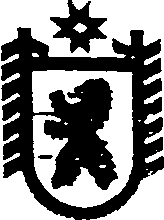 Республика КарелияАДМИНИСТРАЦИЯ СЕГЕЖСКОГО МУНИЦИПАЛЬНОГО РАЙОНАПОСТАНОВЛЕНИЕот  25  мая  2017  года  №  336 СегежаОб утверждении муниципальной программы «Управление муниципальным имуществом и земельными ресурсами на 2017 год»В соответствии со статьей 179 Бюджетного кодекса Российской Федерации,  постановлением администрации Сегежского муниципального района от  9 июля 2014 г.        № 876 «Об утверждении порядка разработки, утверждения, реализации и оценки эффективности муниципальных программ Сегежского муниципального района» администрация Сегежского муниципального района п о с т а н о в л я е т:1. Утвердить прилагаемую муниципальную программу «Управление муниципальным имуществом и земельными ресурсами на 2017 год» (далее – муниципальная программа).	2. Реализацию муниципальной программы осуществлять в пределах средств, предусмотренных на указанные цели в бюджете Сегежского муниципального района  на 2017 год. 	3. Отделу информационных технологий и защиты информации администрации Сегежского муниципального района (Т.А. Слиж) обнародовать настоящее постановление   путем размещения официального текста настоящего постановления в  информационно-телекоммуникационной сети «Интернет» на официальном сайте администрации Сегежского муниципального района по адресу: http://home.onego.ru/~segadmin.           4.  Контроль за исполнением настоящего постановления возложить на председателя комитета по управлению муниципальным имуществом и земельными ресурсами администрации Сегежского муниципального района А.А.Гашкову.            Глава администрацииСегежского муниципального района                                                                  И.П. ВекслерРазослать: в дело, КУМИиЗР, УЭР, ФУ.                                                                                                         УТВЕРЖДЕНА                                                                                        постановлением администрации                                                                                         Сегежского муниципального района                                                                                        от   25  мая  2017 г. №  336МУНИЦИПАЛЬНАЯ ПРОГРАММА«Управление муниципальным имуществом и  земельными ресурсамина 2017 год» (далее – муниципальная программа)ПАСПОРТ МУНИЦИПАЛЬНОЙ  ПРОГРАММЫРаздел I.  Общая характеристика сферы реализации  муниципальной программы 1. Основными задачами в сфере управления и распоряжения муниципальным имуществом являются: 1) проведение  реформы местного самоуправления в соответствии с Федеральным законом от 6 октября 2003 года № 131-ФЗ «Об общих принципах организации местного самоуправления в Российской Федерации» в части  оптимизации сети муниципальных учреждений, завершение процесса разграничения муниципального имущества между районом и поселениями, обеспечение безвозмездной передачи в федеральную собственность, собственность Республики Карелия муниципального имущества, предназначенного для осуществления полномочий федеральных органов государственной власти и органов государственной власти Республики Карелия;2) управление, распоряжение муниципальным  имуществом за счет оптимизации его состава, структуры и  эффективного использования;3) обеспечение сохранности и целевого использования муниципального имущества;4)   создание условий для пополнения доходной части бюджета района.2. В течение последних лет в районе созданы необходимые условия для достижения указанных выше задач в области управления муниципальным имуществом.Муниципальное имущество создает необходимую материальную основу для реализации ряда полномочий органов местного самоуправления Сегежского муниципального района, предоставления муниципальных услуг физическим и юридическим лицам, в том числе субъектам малого и среднего предпринимательства.3. Решение задачи по оптимизации состава и структуры муниципального имущества  достигается путем  проведения  инвентаризации  муниципального  имущества, завершения процесса разграничения муниципального имущества, а также  отчуждения неиспользуемого или неэффективно используемого муниципального имущества.4. Решению задачи по пополнению доходной части бюджета района способствует предоставление в аренду или в собственность  муниципального имущества, в том числе по результатам аукционов.5.   В 2016 году в бюджет района  от  сдачи в аренду муниципального имущества  поступило 1 771 тыс.руб., что на 203 тыс.руб. больше, чем в  2015 году, а от продажи муниципального имущества поступило 12 671  тыс.руб., что в сравнении в 2015 годом меньше на 7 054 тыс.руб.6.  Доходы от сдачи  в аренду и от  продажи муниципального имущества имеют тенденцию к сокращению по следующим причинам:1) выкуп муниципального имущества субъектами малого и среднего предпринимательства в соответствии с Федеральным законом  от 22 июля  2008 г.           № 159-ФЗ «Об особенностях отчуждения недвижимого имущества, находящегося в государственной собственности субъектов Российской Федерации или в муниципальной собственности и арендуемого субъектами малого и среднего предпринимательства, и о внесении изменений в отдельные законодательные акты Российской Федерации»;2) снижение спроса на муниципальное имущество потенциальными пользователями в условиях увеличения количества коммерческих объектов, предназначенных  для сдачи в аренду;3)  расторжение ранее заключенных договоров аренды в связи с ухудшением финансового положения арендаторов;4)  неудовлетворительное и ухудшающееся состояние объектов муниципального имущества, предлагаемых к сдаче в аренду;5) отсутствие объектов муниципального имущества, удовлетворяющих требованиям престижности месторасположения, хорошего технического состояния, близости к торговому центру населенных пунктов.7. В настоящее время имеется ряд проблем, которые негативно влияют на эффективность управления и распоряжения муниципальным имуществом: 1) отсутствие достаточного финансирования на оформление технической документации,  оценку рыночной стоимости муниципального имущества;2) несвоевременное поступление в бюджет района доходов от использования  муниципального  имущества;3) наличие  муниципального имущества, находящегося в неудовлетворительном состоянии;4) низкий спрос на объекты муниципального имущества,  так как они  требуют  текущего и капитального  ремонта.8. Для повышения эффективности управления и распоряжения муниципальным имуществом необходимо:1) продолжить работу по технической инвентаризации объектов муниципального имущества;2) привести состав муниципального имущества  в соответствие с требованиями федерального законодательства;3) провести оценку рыночной стоимости объектов муниципального имущества для последующей их приватизации или  сдачи в аренду.Раздел II. Цели и задачи муниципальной программы 9. В соответствии с обозначенными проблемами муниципальная программа направлена на достижение следующих целей: 1) повышение эффективности управления муниципальным имуществом;2) обеспечение поступления доходов в бюджет района от использования муниципального имущества. 10. Для достижения целей, указанных в пункте 9 настоящей муниципальной программы,  необходимо решение следующих задач:1) оптимизация состава муниципального имущества;2) создание условий для пополнения доходной части бюджета района за счет распоряжения и использования муниципального имущества. Сравнение значений показателей муниципальной программы 2017 года  осуществляется  с достигнутыми результатами за 2016 год. Значения показателей муниципальной программы приведены в приложении № 1     «Сведения о показателях (индикаторах) муниципальной программы «Управление муниципальным имуществом и земельными ресурсами на 2017 год» и их значениях» к настоящей муниципальной программе.Информация об основных мероприятиях муниципальной программы представлена  в приложении № 2 «Информация об основных мероприятиях муниципальной программы «Управление муниципальным имуществом и земельными ресурсами                      на 2017 год» к настоящей  муниципальной программе.Выполнение прогнозируемых конечных результатов муниципальной программы  позволит снизить расходы бюджета района на содержание муниципального имущества, сократить состав неиспользуемого муниципального имущества, а также получить дополнительные доходы в бюджет района.Постановка на кадастровый учет 2-х объектов недвижимости, а также проведение оценки рыночной стоимости 6-ти объектов недвижимости  позволит провести процедуру по  дальнейшему их использованию, в том числе в целях продажи, вследствие чего будет достигнуто сокращение состава неиспользуемого  муниципального имущества. Планируется, что в хозяйственный оборот будет вовлечено 6 объектов недвижимости.Реализация муниципального имущества в рамках Программы приватизации позволит получить в бюджет района дополнительные доходы. Планируется, что от продажи имущества бюджет района дополнительно поступит 3 000,00 тыс.руб. Однако, учитывая, что процедура продажи муниципального имущества содержат  этапы продажи имущества через аукцион, посредством публичного предложения и продажу без объявления цены, запланированные доходы от продажи могут быть уточнены.  Раздел III. Сроки реализации муниципальной программы           11. Реализация муниципальной программы  рассчитана на 2017 год (в один этап).Раздел IV. Эффективность реализации муниципальной  программы,целевые индикаторы муниципальной программы и прогноз конечных результатов  муниципальной  программы12. Оценка эффективности реализации муниципальной программы характеризуется исполнением основных целевых индикаторов муниципальной программы.13.  Целевыми индикаторами  (показателями результата) муниципальной  программы являются:1)   количество объектов муниципального имущества, в отношении которых проведена  инвентаризация (единиц);            2)   количество объектов муниципального имущества, в отношении которых проведена оценка рыночной стоимости, в том числе для проведения аукционов (единиц);3)      количество объектов муниципального имущества, реализованных в рамках Программы приватизации (единиц);4)  оплата расходов по формированию фонда капитального ремонта многоквартирных жилых домов, в которых расположены арендуемые и свободные помещения муниципальной собственности (тыс.руб.).14.      За период реализации муниципальной программы планируется:провести инвентаризацию в отношении 2-х  объектов;            провести оценку рыночной стоимости 6-ти  объектов;реализовать  в рамках Программы приватизации 5 объектов;            оплатить расходы по формированию фонда капитального ремонта многоквартирных жилых домов, в которых расположены арендуемые и свободные помещения муниципальной  собственности, в пределах выделенных лимитов                             на 2017 год  в сумме 50,0 тыс.руб.	15.     Результатами муниципальной программы являются:   1)      вовлечение в хозяйственный оборот 6-ти объектов недвижимости;       2)    дополнительное поступление в бюджет района доходов от использования имущества 3 000,00 тыс.руб.     16.    Результаты муниципальной программы окажут положительное влияние на экономику района в следующих направлениях:1)  поступление запланированных доходов в бюджет района обеспечит выполнение расходной части бюджета района и позволит исполнить  обязательства района по финансированию социальной сферы и других общественно значимых направлений;2)   исполнение Программы приватизации содействует  развитию малого и среднего предпринимательства в районе, так как основными заявителями по участию в продаже муниципального имущества являются субъекты малого и среднего предпринимательства.Раздел V. Финансовое обеспечение  муниципальной  программы17.   Финансовое обеспечение муниципальной программы осуществляется за счет средств бюджета района. Расходы на реализацию муниципальной программы утверждаются решением Совета Сегежского муниципального района о бюджете на очередной финансовый год. В течение периода реализации муниципальной программы объемы финансирования могут уточняться.Общий объем финансирования муниципальной программы на 2017 год составит 188,0  тыс. руб.Объем финансовых ресурсов и источники финансового обеспечения, необходимые для реализации муниципальной программы,  приведены соответственно в приложениях             № 3 «Финансовое обеспечение реализации муниципальной программы «Управление муниципальным имуществом и земельными ресурсами на 2017 год» за счет средств бюджета Сегежского муниципального района» и № 4 «Финансовое обеспечение и прогнозная (справочная) оценка  расходов на реализацию муниципальной программы «Управление муниципальным имуществом и земельными ресурсами на 2017 год»  к настоящей  муниципальной программе.Раздел VI. Механизм реализации муниципальной  программы18. Общее руководство за реализацией мероприятий муниципальной программы, контроль за их выполнением осуществляет ответственный исполнитель программы – комитет по управлению муниципальным имуществом и земельными ресурсами  администрации Сегежского муниципального района (далее – комитет).19. В ходе реализации муниципальной программы при необходимости комитетом  готовятся предложения по уточнению мероприятий, объемов финансирования, исполнителей, показателей  (целевых индикаторов) муниципальной программы.20. Мероприятия выполняются в течение периода реализации муниципальной программы. План реализации муниципальной программы приведен в приложении № 5 «План реализации  муниципальной программы «Управление муниципальным имуществом и земельными ресурсами на 2017 год»  к настоящей муниципальной программе.Раздел VII. Меры управления рисками в процессе реализации муниципальной программы21. В процессе реализации муниципальной программы могут проявиться следующие риски:1)  возможные изменения действующего законодательства, затрагивающие сферу управления и распоряжения муниципальным имуществом;2)  недостаточное финансирование мероприятий муниципальной программы, которое может повлечь за собой их невыполнение и, как следствие, невыполнение целей и задач программы в целом.22.   Меры, направленные на минимизацию указанных рисков:1)   анализ муниципальных правовых актов Сегежского муниципального района, касающихся вопросов управления и распоряжения муниципальным имуществом;2)     определение приоритетов для первоочередного финансирования;3)     своевременное внесение изменений в муниципальную программу.Расчет значений показателей результативности муниципальной программы «Управление муниципальным имуществом и земельными ресурсами на 2017 год» приведен в приложении № 6 к  настоящей муниципальной программе.Невыполнение запланированных мероприятий и целевых показателей муниципальной программы приведет к  получению не в полном объеме доходов в бюджет района от сдачи в арену, в собственность муниципального имущества.                                                 ___________________________________________Ответственный исполнитель муниципальной программыКомитет по управлению муниципальным имуществом и земельными ресурсами  администрации Сегежского муниципального районаСоисполнители муниципальной программынетПодпрограммы муниципальной программынетЦели муниципальной программы 1. Повышение эффективности управления муниципальным имуществом, в том числе земельными участками, находящимися в собственности муниципального образования «Сегежский муниципальный район» (далее – муниципальное имущество)2. Обеспечение поступления доходов в бюджет Сегежского муниципального района (далее – бюджет района)                           от использования муниципального имущества Задачи  муниципальной программы1. Оптимизация состава и структуры муниципального имущества 2. Создание условий для пополнения доходной части бюджета района за счет использования муниципального  имущества Конечные результаты муниципальной программы1. Количество объектов муниципальной собственности вовлеченных в хозяйственный оборот - 6 единиц.2.   Дополнительное поступление в бюджет района доходов от использования имущества - 3 000 тыс.руб.Целевые индикаторы муниципальной программы1. Количество объектов муниципального имущества, в отношении которых проведена инвентаризация2. Количество объектов муниципального имущества, в отношении которых проведена оценка рыночной стоимости, в том числе для проведения аукционов3. Количество объектов муниципального имущества, реализованных в рамках Программы приватизации муниципального имущества муниципального образования «Сегежский муниципальный района» на 2017 год» (далее – Программа приватизации)4.  Оплата расходов по формированию фонда капитального ремонта многоквартирных жилых домов, в которых расположены арендуемые и свободные помещения муниципальной собственностиЭтапы и сроки реализации муниципальной программы2017 год (в один этап)Финансовое обеспечение  муниципальной программы с указанием источниковОбщий объем финансирования муниципальной программы на 2017 год составит 188 тыс. руб.Источник финансирования муниципальной программы - бюджет района.Приложение № 1 к муниципальной программе«Управление  муниципальнымимуществом и земельнымиресурсами на 2017 год»Приложение № 1 к муниципальной программе«Управление  муниципальнымимуществом и земельнымиресурсами на 2017 год»Приложение № 1 к муниципальной программе«Управление  муниципальнымимуществом и земельнымиресурсами на 2017 год»Сведения Сведения Сведения Сведения Сведения Сведения Сведения Сведения Сведения Сведения Сведения Сведения о показателях (индикаторах)  муниципальной программы «Управление муниципальным имуществом и земельными ресурсами на 2017 год» и их значенияхо показателях (индикаторах)  муниципальной программы «Управление муниципальным имуществом и земельными ресурсами на 2017 год» и их значенияхо показателях (индикаторах)  муниципальной программы «Управление муниципальным имуществом и земельными ресурсами на 2017 год» и их значенияхо показателях (индикаторах)  муниципальной программы «Управление муниципальным имуществом и земельными ресурсами на 2017 год» и их значенияхо показателях (индикаторах)  муниципальной программы «Управление муниципальным имуществом и земельными ресурсами на 2017 год» и их значенияхо показателях (индикаторах)  муниципальной программы «Управление муниципальным имуществом и земельными ресурсами на 2017 год» и их значенияхо показателях (индикаторах)  муниципальной программы «Управление муниципальным имуществом и земельными ресурсами на 2017 год» и их значенияхо показателях (индикаторах)  муниципальной программы «Управление муниципальным имуществом и земельными ресурсами на 2017 год» и их значенияхо показателях (индикаторах)  муниципальной программы «Управление муниципальным имуществом и земельными ресурсами на 2017 год» и их значенияхо показателях (индикаторах)  муниципальной программы «Управление муниципальным имуществом и земельными ресурсами на 2017 год» и их значенияхо показателях (индикаторах)  муниципальной программы «Управление муниципальным имуществом и земельными ресурсами на 2017 год» и их значенияхо показателях (индикаторах)  муниципальной программы «Управление муниципальным имуществом и земельными ресурсами на 2017 год» и их значениях№ п/п№ п/пНаименование цели (задачи)Показатель (индикатор) (наименование)Показатель (индикатор) (наименование)Ед. измеренияЕд. измерениязначения показателей (целевых индикаторов)значения показателей (целевых индикаторов)значения показателей (целевых индикаторов)значения показателей (целевых индикаторов)Отношение значения показателя последнего года реализации программы к отчетномуОтношение значения показателя последнего года реализации программы к отчетному№ п/п№ п/пНаименование цели (задачи)Показатель (индикатор) (наименование)Показатель (индикатор) (наименование)Ед. измеренияЕд. измерения2016(базовое значение целевого индикатора (показателя результата)2016(базовое значение целевого индикатора (показателя результата)2016(базовое значение целевого индикатора (показателя результата)2017 Отношение значения показателя последнего года реализации программы к отчетномуОтношение значения показателя последнего года реализации программы к отчетному1123344555677Цель 1.  Повышение эффективности управления муниципальным имуществом, в том числе земельными участками, находящимися в собственности муниципального образования «Сегежский муниципальный район» (далее – муниципальное имущество)Цель 1.  Повышение эффективности управления муниципальным имуществом, в том числе земельными участками, находящимися в собственности муниципального образования «Сегежский муниципальный район» (далее – муниципальное имущество)Цель 1.  Повышение эффективности управления муниципальным имуществом, в том числе земельными участками, находящимися в собственности муниципального образования «Сегежский муниципальный район» (далее – муниципальное имущество)Цель 1.  Повышение эффективности управления муниципальным имуществом, в том числе земельными участками, находящимися в собственности муниципального образования «Сегежский муниципальный район» (далее – муниципальное имущество)Цель 1.  Повышение эффективности управления муниципальным имуществом, в том числе земельными участками, находящимися в собственности муниципального образования «Сегежский муниципальный район» (далее – муниципальное имущество)Цель 1.  Повышение эффективности управления муниципальным имуществом, в том числе земельными участками, находящимися в собственности муниципального образования «Сегежский муниципальный район» (далее – муниципальное имущество)Цель 1.  Повышение эффективности управления муниципальным имуществом, в том числе земельными участками, находящимися в собственности муниципального образования «Сегежский муниципальный район» (далее – муниципальное имущество)Цель 1.  Повышение эффективности управления муниципальным имуществом, в том числе земельными участками, находящимися в собственности муниципального образования «Сегежский муниципальный район» (далее – муниципальное имущество)Цель 1.  Повышение эффективности управления муниципальным имуществом, в том числе земельными участками, находящимися в собственности муниципального образования «Сегежский муниципальный район» (далее – муниципальное имущество)Цель 1.  Повышение эффективности управления муниципальным имуществом, в том числе земельными участками, находящимися в собственности муниципального образования «Сегежский муниципальный район» (далее – муниципальное имущество)Цель 1.  Повышение эффективности управления муниципальным имуществом, в том числе земельными участками, находящимися в собственности муниципального образования «Сегежский муниципальный район» (далее – муниципальное имущество)Цель 1.  Повышение эффективности управления муниципальным имуществом, в том числе земельными участками, находящимися в собственности муниципального образования «Сегежский муниципальный район» (далее – муниципальное имущество)Цель 1.  Повышение эффективности управления муниципальным имуществом, в том числе земельными участками, находящимися в собственности муниципального образования «Сегежский муниципальный район» (далее – муниципальное имущество)1.1.Задача 1.                                              Оптимизация состава и структуры муниципального имуществаЦелевой индикатор (показатель результата)                                                     1.1.1.  Количество объектов муниципального имущества, в отношении которых проведена текущая инвентаризацияЦелевой индикатор (показатель результата)                                                     1.1.1.  Количество объектов муниципального имущества, в отношении которых проведена текущая инвентаризацияединицединиц1112221.1.Задача 1.                                              Оптимизация состава и структуры муниципального имуществаЦелевой индикатор (показатель результата)                         1.1.2. Оплата расходов по формированию фонда капитального ремонта многоквартирных жилых домов, в которых расположены арендуемые и свободные помещения муниципальной собственности Целевой индикатор (показатель результата)                         1.1.2. Оплата расходов по формированию фонда капитального ремонта многоквартирных жилых домов, в которых расположены арендуемые и свободные помещения муниципальной собственности тыс.руб.тыс.руб.237,2237,2237,250,00,20,2Цель 2.  Обеспечение поступления доходов в бюджет  Сегежского муниципального района (далее – бюджет района) от использования муниципального имуществаЦель 2.  Обеспечение поступления доходов в бюджет  Сегежского муниципального района (далее – бюджет района) от использования муниципального имуществаЦель 2.  Обеспечение поступления доходов в бюджет  Сегежского муниципального района (далее – бюджет района) от использования муниципального имуществаЦель 2.  Обеспечение поступления доходов в бюджет  Сегежского муниципального района (далее – бюджет района) от использования муниципального имуществаЦель 2.  Обеспечение поступления доходов в бюджет  Сегежского муниципального района (далее – бюджет района) от использования муниципального имуществаЦель 2.  Обеспечение поступления доходов в бюджет  Сегежского муниципального района (далее – бюджет района) от использования муниципального имуществаЦель 2.  Обеспечение поступления доходов в бюджет  Сегежского муниципального района (далее – бюджет района) от использования муниципального имуществаЦель 2.  Обеспечение поступления доходов в бюджет  Сегежского муниципального района (далее – бюджет района) от использования муниципального имуществаЦель 2.  Обеспечение поступления доходов в бюджет  Сегежского муниципального района (далее – бюджет района) от использования муниципального имуществаЦель 2.  Обеспечение поступления доходов в бюджет  Сегежского муниципального района (далее – бюджет района) от использования муниципального имуществаЦель 2.  Обеспечение поступления доходов в бюджет  Сегежского муниципального района (далее – бюджет района) от использования муниципального имуществаЦель 2.  Обеспечение поступления доходов в бюджет  Сегежского муниципального района (далее – бюджет района) от использования муниципального имуществаЦель 2.  Обеспечение поступления доходов в бюджет  Сегежского муниципального района (далее – бюджет района) от использования муниципального имущества2.2.Задача 2.                                   Создание условий для пополнения доходной части бюджета района за счет использования муниципального имуществаЦелевой индикатор (показатель результата)                    2.2.1. Количество объектов муниципального имущества, реализованных в рамках Программы приватизации муниципального имущества муниципального образования  «Сегежский муниципальный район» на 2017 год»Целевой индикатор (показатель результата)                    2.2.1. Количество объектов муниципального имущества, реализованных в рамках Программы приватизации муниципального имущества муниципального образования  «Сегежский муниципальный район» на 2017 год»единицединиц66650,80,8Целевой индикатор (показатель результата)                             2.2.2. Количество объектов муниципального имущества, в отношении которых проведена оценка рыночной стоимости, в том числе для проведения аукционовЦелевой индикатор (показатель результата)                             2.2.2. Количество объектов муниципального имущества, в отношении которых проведена оценка рыночной стоимости, в том числе для проведения аукционовЦелевой индикатор (показатель результата)                             2.2.2. Количество объектов муниципального имущества, в отношении которых проведена оценка рыночной стоимости, в том числе для проведения аукционовЦелевой индикатор (показатель результата)                             2.2.2. Количество объектов муниципального имущества, в отношении которых проведена оценка рыночной стоимости, в том числе для проведения аукционовЦелевой индикатор (показатель результата)                             2.2.2. Количество объектов муниципального имущества, в отношении которых проведена оценка рыночной стоимости, в том числе для проведения аукционовЦелевой индикатор (показатель результата)                             2.2.2. Количество объектов муниципального имущества, в отношении которых проведена оценка рыночной стоимости, в том числе для проведения аукционовЦелевой индикатор (показатель результата)                             2.2.2. Количество объектов муниципального имущества, в отношении которых проведена оценка рыночной стоимости, в том числе для проведения аукционовЦелевой индикатор (показатель результата)                             2.2.2. Количество объектов муниципального имущества, в отношении которых проведена оценка рыночной стоимости, в том числе для проведения аукционовЦелевой индикатор (показатель результата)                             2.2.2. Количество объектов муниципального имущества, в отношении которых проведена оценка рыночной стоимости, в том числе для проведения аукционовЦелевой индикатор (показатель результата)                             2.2.2. Количество объектов муниципального имущества, в отношении которых проведена оценка рыночной стоимости, в том числе для проведения аукционовЦелевой индикатор (показатель результата)                             2.2.2. Количество объектов муниципального имущества, в отношении которых проведена оценка рыночной стоимости, в том числе для проведения аукционовЦелевой индикатор (показатель результата)                             2.2.2. Количество объектов муниципального имущества, в отношении которых проведена оценка рыночной стоимости, в том числе для проведения аукционовЦелевой индикатор (показатель результата)                             2.2.2. Количество объектов муниципального имущества, в отношении которых проведена оценка рыночной стоимости, в том числе для проведения аукционовЦелевой индикатор (показатель результата)                             2.2.2. Количество объектов муниципального имущества, в отношении которых проведена оценка рыночной стоимости, в том числе для проведения аукционовЦелевой индикатор (показатель результата)                             2.2.2. Количество объектов муниципального имущества, в отношении которых проведена оценка рыночной стоимости, в том числе для проведения аукционовЦелевой индикатор (показатель результата)                             2.2.2. Количество объектов муниципального имущества, в отношении которых проведена оценка рыночной стоимости, в том числе для проведения аукционовЦелевой индикатор (показатель результата)                             2.2.2. Количество объектов муниципального имущества, в отношении которых проведена оценка рыночной стоимости, в том числе для проведения аукционовЦелевой индикатор (показатель результата)                             2.2.2. Количество объектов муниципального имущества, в отношении которых проведена оценка рыночной стоимости, в том числе для проведения аукционовЦелевой индикатор (показатель результата)                             2.2.2. Количество объектов муниципального имущества, в отношении которых проведена оценка рыночной стоимости, в том числе для проведения аукционовединицединицединицединицединицединиц1212121212121212126666660,50,50,50,50,50,50,50,50,50,50,5Примечание:  В 2016 году целевой индикатор: Оплата расходов по формированию фонда капитального ремонта многоквартирных жилых домов, в которых расположены арендуемые и свободные помещения муниципальной собственности включает расходы на капитальный ремонт, общего имущества МЖД –  237,2 тыс.руб._________________Примечание:  В 2016 году целевой индикатор: Оплата расходов по формированию фонда капитального ремонта многоквартирных жилых домов, в которых расположены арендуемые и свободные помещения муниципальной собственности включает расходы на капитальный ремонт, общего имущества МЖД –  237,2 тыс.руб._________________Примечание:  В 2016 году целевой индикатор: Оплата расходов по формированию фонда капитального ремонта многоквартирных жилых домов, в которых расположены арендуемые и свободные помещения муниципальной собственности включает расходы на капитальный ремонт, общего имущества МЖД –  237,2 тыс.руб._________________Примечание:  В 2016 году целевой индикатор: Оплата расходов по формированию фонда капитального ремонта многоквартирных жилых домов, в которых расположены арендуемые и свободные помещения муниципальной собственности включает расходы на капитальный ремонт, общего имущества МЖД –  237,2 тыс.руб._________________Примечание:  В 2016 году целевой индикатор: Оплата расходов по формированию фонда капитального ремонта многоквартирных жилых домов, в которых расположены арендуемые и свободные помещения муниципальной собственности включает расходы на капитальный ремонт, общего имущества МЖД –  237,2 тыс.руб._________________Примечание:  В 2016 году целевой индикатор: Оплата расходов по формированию фонда капитального ремонта многоквартирных жилых домов, в которых расположены арендуемые и свободные помещения муниципальной собственности включает расходы на капитальный ремонт, общего имущества МЖД –  237,2 тыс.руб._________________Примечание:  В 2016 году целевой индикатор: Оплата расходов по формированию фонда капитального ремонта многоквартирных жилых домов, в которых расположены арендуемые и свободные помещения муниципальной собственности включает расходы на капитальный ремонт, общего имущества МЖД –  237,2 тыс.руб._________________Примечание:  В 2016 году целевой индикатор: Оплата расходов по формированию фонда капитального ремонта многоквартирных жилых домов, в которых расположены арендуемые и свободные помещения муниципальной собственности включает расходы на капитальный ремонт, общего имущества МЖД –  237,2 тыс.руб._________________Примечание:  В 2016 году целевой индикатор: Оплата расходов по формированию фонда капитального ремонта многоквартирных жилых домов, в которых расположены арендуемые и свободные помещения муниципальной собственности включает расходы на капитальный ремонт, общего имущества МЖД –  237,2 тыс.руб._________________Примечание:  В 2016 году целевой индикатор: Оплата расходов по формированию фонда капитального ремонта многоквартирных жилых домов, в которых расположены арендуемые и свободные помещения муниципальной собственности включает расходы на капитальный ремонт, общего имущества МЖД –  237,2 тыс.руб._________________Примечание:  В 2016 году целевой индикатор: Оплата расходов по формированию фонда капитального ремонта многоквартирных жилых домов, в которых расположены арендуемые и свободные помещения муниципальной собственности включает расходы на капитальный ремонт, общего имущества МЖД –  237,2 тыс.руб._________________Примечание:  В 2016 году целевой индикатор: Оплата расходов по формированию фонда капитального ремонта многоквартирных жилых домов, в которых расположены арендуемые и свободные помещения муниципальной собственности включает расходы на капитальный ремонт, общего имущества МЖД –  237,2 тыс.руб._________________Примечание:  В 2016 году целевой индикатор: Оплата расходов по формированию фонда капитального ремонта многоквартирных жилых домов, в которых расположены арендуемые и свободные помещения муниципальной собственности включает расходы на капитальный ремонт, общего имущества МЖД –  237,2 тыс.руб._________________Примечание:  В 2016 году целевой индикатор: Оплата расходов по формированию фонда капитального ремонта многоквартирных жилых домов, в которых расположены арендуемые и свободные помещения муниципальной собственности включает расходы на капитальный ремонт, общего имущества МЖД –  237,2 тыс.руб._________________Примечание:  В 2016 году целевой индикатор: Оплата расходов по формированию фонда капитального ремонта многоквартирных жилых домов, в которых расположены арендуемые и свободные помещения муниципальной собственности включает расходы на капитальный ремонт, общего имущества МЖД –  237,2 тыс.руб._________________Примечание:  В 2016 году целевой индикатор: Оплата расходов по формированию фонда капитального ремонта многоквартирных жилых домов, в которых расположены арендуемые и свободные помещения муниципальной собственности включает расходы на капитальный ремонт, общего имущества МЖД –  237,2 тыс.руб._________________Примечание:  В 2016 году целевой индикатор: Оплата расходов по формированию фонда капитального ремонта многоквартирных жилых домов, в которых расположены арендуемые и свободные помещения муниципальной собственности включает расходы на капитальный ремонт, общего имущества МЖД –  237,2 тыс.руб._________________Примечание:  В 2016 году целевой индикатор: Оплата расходов по формированию фонда капитального ремонта многоквартирных жилых домов, в которых расположены арендуемые и свободные помещения муниципальной собственности включает расходы на капитальный ремонт, общего имущества МЖД –  237,2 тыс.руб._________________Примечание:  В 2016 году целевой индикатор: Оплата расходов по формированию фонда капитального ремонта многоквартирных жилых домов, в которых расположены арендуемые и свободные помещения муниципальной собственности включает расходы на капитальный ремонт, общего имущества МЖД –  237,2 тыс.руб._________________Примечание:  В 2016 году целевой индикатор: Оплата расходов по формированию фонда капитального ремонта многоквартирных жилых домов, в которых расположены арендуемые и свободные помещения муниципальной собственности включает расходы на капитальный ремонт, общего имущества МЖД –  237,2 тыс.руб._________________Примечание:  В 2016 году целевой индикатор: Оплата расходов по формированию фонда капитального ремонта многоквартирных жилых домов, в которых расположены арендуемые и свободные помещения муниципальной собственности включает расходы на капитальный ремонт, общего имущества МЖД –  237,2 тыс.руб._________________Примечание:  В 2016 году целевой индикатор: Оплата расходов по формированию фонда капитального ремонта многоквартирных жилых домов, в которых расположены арендуемые и свободные помещения муниципальной собственности включает расходы на капитальный ремонт, общего имущества МЖД –  237,2 тыс.руб._________________Примечание:  В 2016 году целевой индикатор: Оплата расходов по формированию фонда капитального ремонта многоквартирных жилых домов, в которых расположены арендуемые и свободные помещения муниципальной собственности включает расходы на капитальный ремонт, общего имущества МЖД –  237,2 тыс.руб._________________Примечание:  В 2016 году целевой индикатор: Оплата расходов по формированию фонда капитального ремонта многоквартирных жилых домов, в которых расположены арендуемые и свободные помещения муниципальной собственности включает расходы на капитальный ремонт, общего имущества МЖД –  237,2 тыс.руб._________________Примечание:  В 2016 году целевой индикатор: Оплата расходов по формированию фонда капитального ремонта многоквартирных жилых домов, в которых расположены арендуемые и свободные помещения муниципальной собственности включает расходы на капитальный ремонт, общего имущества МЖД –  237,2 тыс.руб._________________Примечание:  В 2016 году целевой индикатор: Оплата расходов по формированию фонда капитального ремонта многоквартирных жилых домов, в которых расположены арендуемые и свободные помещения муниципальной собственности включает расходы на капитальный ремонт, общего имущества МЖД –  237,2 тыс.руб._________________Примечание:  В 2016 году целевой индикатор: Оплата расходов по формированию фонда капитального ремонта многоквартирных жилых домов, в которых расположены арендуемые и свободные помещения муниципальной собственности включает расходы на капитальный ремонт, общего имущества МЖД –  237,2 тыс.руб._________________Примечание:  В 2016 году целевой индикатор: Оплата расходов по формированию фонда капитального ремонта многоквартирных жилых домов, в которых расположены арендуемые и свободные помещения муниципальной собственности включает расходы на капитальный ремонт, общего имущества МЖД –  237,2 тыс.руб._________________Примечание:  В 2016 году целевой индикатор: Оплата расходов по формированию фонда капитального ремонта многоквартирных жилых домов, в которых расположены арендуемые и свободные помещения муниципальной собственности включает расходы на капитальный ремонт, общего имущества МЖД –  237,2 тыс.руб._________________Примечание:  В 2016 году целевой индикатор: Оплата расходов по формированию фонда капитального ремонта многоквартирных жилых домов, в которых расположены арендуемые и свободные помещения муниципальной собственности включает расходы на капитальный ремонт, общего имущества МЖД –  237,2 тыс.руб._________________Примечание:  В 2016 году целевой индикатор: Оплата расходов по формированию фонда капитального ремонта многоквартирных жилых домов, в которых расположены арендуемые и свободные помещения муниципальной собственности включает расходы на капитальный ремонт, общего имущества МЖД –  237,2 тыс.руб._________________Примечание:  В 2016 году целевой индикатор: Оплата расходов по формированию фонда капитального ремонта многоквартирных жилых домов, в которых расположены арендуемые и свободные помещения муниципальной собственности включает расходы на капитальный ремонт, общего имущества МЖД –  237,2 тыс.руб._________________Примечание:  В 2016 году целевой индикатор: Оплата расходов по формированию фонда капитального ремонта многоквартирных жилых домов, в которых расположены арендуемые и свободные помещения муниципальной собственности включает расходы на капитальный ремонт, общего имущества МЖД –  237,2 тыс.руб._________________Примечание:  В 2016 году целевой индикатор: Оплата расходов по формированию фонда капитального ремонта многоквартирных жилых домов, в которых расположены арендуемые и свободные помещения муниципальной собственности включает расходы на капитальный ремонт, общего имущества МЖД –  237,2 тыс.руб._________________Примечание:  В 2016 году целевой индикатор: Оплата расходов по формированию фонда капитального ремонта многоквартирных жилых домов, в которых расположены арендуемые и свободные помещения муниципальной собственности включает расходы на капитальный ремонт, общего имущества МЖД –  237,2 тыс.руб._________________Примечание:  В 2016 году целевой индикатор: Оплата расходов по формированию фонда капитального ремонта многоквартирных жилых домов, в которых расположены арендуемые и свободные помещения муниципальной собственности включает расходы на капитальный ремонт, общего имущества МЖД –  237,2 тыс.руб._________________Примечание:  В 2016 году целевой индикатор: Оплата расходов по формированию фонда капитального ремонта многоквартирных жилых домов, в которых расположены арендуемые и свободные помещения муниципальной собственности включает расходы на капитальный ремонт, общего имущества МЖД –  237,2 тыс.руб._________________Примечание:  В 2016 году целевой индикатор: Оплата расходов по формированию фонда капитального ремонта многоквартирных жилых домов, в которых расположены арендуемые и свободные помещения муниципальной собственности включает расходы на капитальный ремонт, общего имущества МЖД –  237,2 тыс.руб._________________Примечание:  В 2016 году целевой индикатор: Оплата расходов по формированию фонда капитального ремонта многоквартирных жилых домов, в которых расположены арендуемые и свободные помещения муниципальной собственности включает расходы на капитальный ремонт, общего имущества МЖД –  237,2 тыс.руб._________________Примечание:  В 2016 году целевой индикатор: Оплата расходов по формированию фонда капитального ремонта многоквартирных жилых домов, в которых расположены арендуемые и свободные помещения муниципальной собственности включает расходы на капитальный ремонт, общего имущества МЖД –  237,2 тыс.руб._________________Примечание:  В 2016 году целевой индикатор: Оплата расходов по формированию фонда капитального ремонта многоквартирных жилых домов, в которых расположены арендуемые и свободные помещения муниципальной собственности включает расходы на капитальный ремонт, общего имущества МЖД –  237,2 тыс.руб._________________Примечание:  В 2016 году целевой индикатор: Оплата расходов по формированию фонда капитального ремонта многоквартирных жилых домов, в которых расположены арендуемые и свободные помещения муниципальной собственности включает расходы на капитальный ремонт, общего имущества МЖД –  237,2 тыс.руб._________________Примечание:  В 2016 году целевой индикатор: Оплата расходов по формированию фонда капитального ремонта многоквартирных жилых домов, в которых расположены арендуемые и свободные помещения муниципальной собственности включает расходы на капитальный ремонт, общего имущества МЖД –  237,2 тыс.руб._________________Примечание:  В 2016 году целевой индикатор: Оплата расходов по формированию фонда капитального ремонта многоквартирных жилых домов, в которых расположены арендуемые и свободные помещения муниципальной собственности включает расходы на капитальный ремонт, общего имущества МЖД –  237,2 тыс.руб._________________Примечание:  В 2016 году целевой индикатор: Оплата расходов по формированию фонда капитального ремонта многоквартирных жилых домов, в которых расположены арендуемые и свободные помещения муниципальной собственности включает расходы на капитальный ремонт, общего имущества МЖД –  237,2 тыс.руб._________________Примечание:  В 2016 году целевой индикатор: Оплата расходов по формированию фонда капитального ремонта многоквартирных жилых домов, в которых расположены арендуемые и свободные помещения муниципальной собственности включает расходы на капитальный ремонт, общего имущества МЖД –  237,2 тыс.руб._________________Примечание:  В 2016 году целевой индикатор: Оплата расходов по формированию фонда капитального ремонта многоквартирных жилых домов, в которых расположены арендуемые и свободные помещения муниципальной собственности включает расходы на капитальный ремонт, общего имущества МЖД –  237,2 тыс.руб._________________Примечание:  В 2016 году целевой индикатор: Оплата расходов по формированию фонда капитального ремонта многоквартирных жилых домов, в которых расположены арендуемые и свободные помещения муниципальной собственности включает расходы на капитальный ремонт, общего имущества МЖД –  237,2 тыс.руб._________________Примечание:  В 2016 году целевой индикатор: Оплата расходов по формированию фонда капитального ремонта многоквартирных жилых домов, в которых расположены арендуемые и свободные помещения муниципальной собственности включает расходы на капитальный ремонт, общего имущества МЖД –  237,2 тыс.руб._________________Примечание:  В 2016 году целевой индикатор: Оплата расходов по формированию фонда капитального ремонта многоквартирных жилых домов, в которых расположены арендуемые и свободные помещения муниципальной собственности включает расходы на капитальный ремонт, общего имущества МЖД –  237,2 тыс.руб._________________Примечание:  В 2016 году целевой индикатор: Оплата расходов по формированию фонда капитального ремонта многоквартирных жилых домов, в которых расположены арендуемые и свободные помещения муниципальной собственности включает расходы на капитальный ремонт, общего имущества МЖД –  237,2 тыс.руб._________________Примечание:  В 2016 году целевой индикатор: Оплата расходов по формированию фонда капитального ремонта многоквартирных жилых домов, в которых расположены арендуемые и свободные помещения муниципальной собственности включает расходы на капитальный ремонт, общего имущества МЖД –  237,2 тыс.руб._________________Примечание:  В 2016 году целевой индикатор: Оплата расходов по формированию фонда капитального ремонта многоквартирных жилых домов, в которых расположены арендуемые и свободные помещения муниципальной собственности включает расходы на капитальный ремонт, общего имущества МЖД –  237,2 тыс.руб._________________Примечание:  В 2016 году целевой индикатор: Оплата расходов по формированию фонда капитального ремонта многоквартирных жилых домов, в которых расположены арендуемые и свободные помещения муниципальной собственности включает расходы на капитальный ремонт, общего имущества МЖД –  237,2 тыс.руб._________________Примечание:  В 2016 году целевой индикатор: Оплата расходов по формированию фонда капитального ремонта многоквартирных жилых домов, в которых расположены арендуемые и свободные помещения муниципальной собственности включает расходы на капитальный ремонт, общего имущества МЖД –  237,2 тыс.руб._________________Примечание:  В 2016 году целевой индикатор: Оплата расходов по формированию фонда капитального ремонта многоквартирных жилых домов, в которых расположены арендуемые и свободные помещения муниципальной собственности включает расходы на капитальный ремонт, общего имущества МЖД –  237,2 тыс.руб._________________Примечание:  В 2016 году целевой индикатор: Оплата расходов по формированию фонда капитального ремонта многоквартирных жилых домов, в которых расположены арендуемые и свободные помещения муниципальной собственности включает расходы на капитальный ремонт, общего имущества МЖД –  237,2 тыс.руб._________________                         Приложение № 2                           к муниципальной  программе                                     «Управление  муниципальным                              имуществом и  земельными                            ресурсами на  2017 год»                         Приложение № 2                           к муниципальной  программе                                     «Управление  муниципальным                              имуществом и  земельными                            ресурсами на  2017 год»                         Приложение № 2                           к муниципальной  программе                                     «Управление  муниципальным                              имуществом и  земельными                            ресурсами на  2017 год»                         Приложение № 2                           к муниципальной  программе                                     «Управление  муниципальным                              имуществом и  земельными                            ресурсами на  2017 год»                         Приложение № 2                           к муниципальной  программе                                     «Управление  муниципальным                              имуществом и  земельными                            ресурсами на  2017 год»                         Приложение № 2                           к муниципальной  программе                                     «Управление  муниципальным                              имуществом и  земельными                            ресурсами на  2017 год»                         Приложение № 2                           к муниципальной  программе                                     «Управление  муниципальным                              имуществом и  земельными                            ресурсами на  2017 год»                         Приложение № 2                           к муниципальной  программе                                     «Управление  муниципальным                              имуществом и  земельными                            ресурсами на  2017 год»                         Приложение № 2                           к муниципальной  программе                                     «Управление  муниципальным                              имуществом и  земельными                            ресурсами на  2017 год»                         Приложение № 2                           к муниципальной  программе                                     «Управление  муниципальным                              имуществом и  земельными                            ресурсами на  2017 год»                         Приложение № 2                           к муниципальной  программе                                     «Управление  муниципальным                              имуществом и  земельными                            ресурсами на  2017 год»                         Приложение № 2                           к муниципальной  программе                                     «Управление  муниципальным                              имуществом и  земельными                            ресурсами на  2017 год»                         Приложение № 2                           к муниципальной  программе                                     «Управление  муниципальным                              имуществом и  земельными                            ресурсами на  2017 год»                         Приложение № 2                           к муниципальной  программе                                     «Управление  муниципальным                              имуществом и  земельными                            ресурсами на  2017 год»                         Приложение № 2                           к муниципальной  программе                                     «Управление  муниципальным                              имуществом и  земельными                            ресурсами на  2017 год»                         Приложение № 2                           к муниципальной  программе                                     «Управление  муниципальным                              имуществом и  земельными                            ресурсами на  2017 год»                         Приложение № 2                           к муниципальной  программе                                     «Управление  муниципальным                              имуществом и  земельными                            ресурсами на  2017 год»                         Приложение № 2                           к муниципальной  программе                                     «Управление  муниципальным                              имуществом и  земельными                            ресурсами на  2017 год»                         Приложение № 2                           к муниципальной  программе                                     «Управление  муниципальным                              имуществом и  земельными                            ресурсами на  2017 год»                         Приложение № 2                           к муниципальной  программе                                     «Управление  муниципальным                              имуществом и  земельными                            ресурсами на  2017 год»                         Приложение № 2                           к муниципальной  программе                                     «Управление  муниципальным                              имуществом и  земельными                            ресурсами на  2017 год»                         Приложение № 2                           к муниципальной  программе                                     «Управление  муниципальным                              имуществом и  земельными                            ресурсами на  2017 год»                         Приложение № 2                           к муниципальной  программе                                     «Управление  муниципальным                              имуществом и  земельными                            ресурсами на  2017 год»                         Приложение № 2                           к муниципальной  программе                                     «Управление  муниципальным                              имуществом и  земельными                            ресурсами на  2017 год»                         Приложение № 2                           к муниципальной  программе                                     «Управление  муниципальным                              имуществом и  земельными                            ресурсами на  2017 год»                         Приложение № 2                           к муниципальной  программе                                     «Управление  муниципальным                              имуществом и  земельными                            ресурсами на  2017 год»Информация об основных мероприятиях  муниципальной программы  «Управление муниципальным имуществом и земельными ресурсами на 2017 год» Информация об основных мероприятиях  муниципальной программы  «Управление муниципальным имуществом и земельными ресурсами на 2017 год» Информация об основных мероприятиях  муниципальной программы  «Управление муниципальным имуществом и земельными ресурсами на 2017 год» Информация об основных мероприятиях  муниципальной программы  «Управление муниципальным имуществом и земельными ресурсами на 2017 год» Информация об основных мероприятиях  муниципальной программы  «Управление муниципальным имуществом и земельными ресурсами на 2017 год» Информация об основных мероприятиях  муниципальной программы  «Управление муниципальным имуществом и земельными ресурсами на 2017 год» Информация об основных мероприятиях  муниципальной программы  «Управление муниципальным имуществом и земельными ресурсами на 2017 год» Информация об основных мероприятиях  муниципальной программы  «Управление муниципальным имуществом и земельными ресурсами на 2017 год» Информация об основных мероприятиях  муниципальной программы  «Управление муниципальным имуществом и земельными ресурсами на 2017 год» Информация об основных мероприятиях  муниципальной программы  «Управление муниципальным имуществом и земельными ресурсами на 2017 год» Информация об основных мероприятиях  муниципальной программы  «Управление муниципальным имуществом и земельными ресурсами на 2017 год» Информация об основных мероприятиях  муниципальной программы  «Управление муниципальным имуществом и земельными ресурсами на 2017 год» Информация об основных мероприятиях  муниципальной программы  «Управление муниципальным имуществом и земельными ресурсами на 2017 год» Информация об основных мероприятиях  муниципальной программы  «Управление муниципальным имуществом и земельными ресурсами на 2017 год» Информация об основных мероприятиях  муниципальной программы  «Управление муниципальным имуществом и земельными ресурсами на 2017 год» Информация об основных мероприятиях  муниципальной программы  «Управление муниципальным имуществом и земельными ресурсами на 2017 год» Информация об основных мероприятиях  муниципальной программы  «Управление муниципальным имуществом и земельными ресурсами на 2017 год» Информация об основных мероприятиях  муниципальной программы  «Управление муниципальным имуществом и земельными ресурсами на 2017 год» Информация об основных мероприятиях  муниципальной программы  «Управление муниципальным имуществом и земельными ресурсами на 2017 год» Информация об основных мероприятиях  муниципальной программы  «Управление муниципальным имуществом и земельными ресурсами на 2017 год» Информация об основных мероприятиях  муниципальной программы  «Управление муниципальным имуществом и земельными ресурсами на 2017 год» Информация об основных мероприятиях  муниципальной программы  «Управление муниципальным имуществом и земельными ресурсами на 2017 год» Информация об основных мероприятиях  муниципальной программы  «Управление муниципальным имуществом и земельными ресурсами на 2017 год» Информация об основных мероприятиях  муниципальной программы  «Управление муниципальным имуществом и земельными ресурсами на 2017 год» Информация об основных мероприятиях  муниципальной программы  «Управление муниципальным имуществом и земельными ресурсами на 2017 год» Информация об основных мероприятиях  муниципальной программы  «Управление муниципальным имуществом и земельными ресурсами на 2017 год» Информация об основных мероприятиях  муниципальной программы  «Управление муниципальным имуществом и земельными ресурсами на 2017 год» Информация об основных мероприятиях  муниципальной программы  «Управление муниципальным имуществом и земельными ресурсами на 2017 год» Информация об основных мероприятиях  муниципальной программы  «Управление муниципальным имуществом и земельными ресурсами на 2017 год» Информация об основных мероприятиях  муниципальной программы  «Управление муниципальным имуществом и земельными ресурсами на 2017 год» Информация об основных мероприятиях  муниципальной программы  «Управление муниципальным имуществом и земельными ресурсами на 2017 год» Информация об основных мероприятиях  муниципальной программы  «Управление муниципальным имуществом и земельными ресурсами на 2017 год» Информация об основных мероприятиях  муниципальной программы  «Управление муниципальным имуществом и земельными ресурсами на 2017 год» Информация об основных мероприятиях  муниципальной программы  «Управление муниципальным имуществом и земельными ресурсами на 2017 год» Информация об основных мероприятиях  муниципальной программы  «Управление муниципальным имуществом и земельными ресурсами на 2017 год» Информация об основных мероприятиях  муниципальной программы  «Управление муниципальным имуществом и земельными ресурсами на 2017 год» Информация об основных мероприятиях  муниципальной программы  «Управление муниципальным имуществом и земельными ресурсами на 2017 год» Информация об основных мероприятиях  муниципальной программы  «Управление муниципальным имуществом и земельными ресурсами на 2017 год» Информация об основных мероприятиях  муниципальной программы  «Управление муниципальным имуществом и земельными ресурсами на 2017 год» Информация об основных мероприятиях  муниципальной программы  «Управление муниципальным имуществом и земельными ресурсами на 2017 год» Информация об основных мероприятиях  муниципальной программы  «Управление муниципальным имуществом и земельными ресурсами на 2017 год» Информация об основных мероприятиях  муниципальной программы  «Управление муниципальным имуществом и земельными ресурсами на 2017 год» Информация об основных мероприятиях  муниципальной программы  «Управление муниципальным имуществом и земельными ресурсами на 2017 год» Информация об основных мероприятиях  муниципальной программы  «Управление муниципальным имуществом и земельными ресурсами на 2017 год» Информация об основных мероприятиях  муниципальной программы  «Управление муниципальным имуществом и земельными ресурсами на 2017 год» Информация об основных мероприятиях  муниципальной программы  «Управление муниципальным имуществом и земельными ресурсами на 2017 год» Информация об основных мероприятиях  муниципальной программы  «Управление муниципальным имуществом и земельными ресурсами на 2017 год» Информация об основных мероприятиях  муниципальной программы  «Управление муниципальным имуществом и земельными ресурсами на 2017 год» Информация об основных мероприятиях  муниципальной программы  «Управление муниципальным имуществом и земельными ресурсами на 2017 год» Информация об основных мероприятиях  муниципальной программы  «Управление муниципальным имуществом и земельными ресурсами на 2017 год» Информация об основных мероприятиях  муниципальной программы  «Управление муниципальным имуществом и земельными ресурсами на 2017 год» Информация об основных мероприятиях  муниципальной программы  «Управление муниципальным имуществом и земельными ресурсами на 2017 год» Информация об основных мероприятиях  муниципальной программы  «Управление муниципальным имуществом и земельными ресурсами на 2017 год» Информация об основных мероприятиях  муниципальной программы  «Управление муниципальным имуществом и земельными ресурсами на 2017 год» Информация об основных мероприятиях  муниципальной программы  «Управление муниципальным имуществом и земельными ресурсами на 2017 год» Информация об основных мероприятиях  муниципальной программы  «Управление муниципальным имуществом и земельными ресурсами на 2017 год» Номер и наименование основного мероприятияНомер и наименование основного мероприятияНомер и наименование основного мероприятияОтветственный исполнитель                             Ответственный исполнитель                             Ответственный исполнитель                             Ответственный исполнитель                             Ответственный исполнитель                             СрокСрокСрокСрокСрокСрокОжидаемый непосредственный результат (краткое описание и его значение)Ожидаемый непосредственный результат (краткое описание и его значение)Ожидаемый непосредственный результат (краткое описание и его значение)Ожидаемый непосредственный результат (краткое описание и его значение)Ожидаемый непосредственный результат (краткое описание и его значение)Ожидаемый непосредственный результат (краткое описание и его значение)Ожидаемый непосредственный результат (краткое описание и его значение)Ожидаемый непосредственный результат (краткое описание и его значение)Ожидаемый непосредственный результат (краткое описание и его значение)Ожидаемый непосредственный результат (краткое описание и его значение)Ожидаемый непосредственный результат (краткое описание и его значение)Ожидаемый непосредственный результат (краткое описание и его значение)Ожидаемый непосредственный результат (краткое описание и его значение)Ожидаемый непосредственный результат (краткое описание и его значение)Ожидаемый непосредственный результат (краткое описание и его значение)Ожидаемый непосредственный результат (краткое описание и его значение)Последствия нереализации программы, основного мероприятияПоследствия нереализации программы, основного мероприятияПоследствия нереализации программы, основного мероприятияПоследствия нереализации программы, основного мероприятияПоследствия нереализации программы, основного мероприятияПоследствия нереализации программы, основного мероприятияПоследствия нереализации программы, основного мероприятияПоследствия нереализации программы, основного мероприятияПоследствия нереализации программы, основного мероприятияПоследствия нереализации программы, основного мероприятияПоследствия нереализации программы, основного мероприятияПоследствия нереализации программы, основного мероприятияПоследствия нереализации программы, основного мероприятияСвязь с показателями результатов муниципальной программы (подпрограммы) – № показателяСвязь с показателями результатов муниципальной программы (подпрограммы) – № показателяСвязь с показателями результатов муниципальной программы (подпрограммы) – № показателяСвязь с показателями результатов муниципальной программы (подпрограммы) – № показателяСвязь с показателями результатов муниципальной программы (подпрограммы) – № показателяСвязь с показателями результатов муниципальной программы (подпрограммы) – № показателяСвязь с показателями результатов муниципальной программы (подпрограммы) – № показателяСвязь с показателями результатов муниципальной программы (подпрограммы) – № показателяСвязь с показателями результатов муниципальной программы (подпрограммы) – № показателяСвязь с показателями результатов муниципальной программы (подпрограммы) – № показателяСвязь с показателями результатов муниципальной программы (подпрограммы) – № показателяСвязь с показателями результатов муниципальной программы (подпрограммы) – № показателяСвязь с показателями результатов муниципальной программы (подпрограммы) – № показателяНомер и наименование основного мероприятияНомер и наименование основного мероприятияНомер и наименование основного мероприятияОтветственный исполнитель                             Ответственный исполнитель                             Ответственный исполнитель                             Ответственный исполнитель                             Ответственный исполнитель                             СрокСрокСрокСрокСрокСрокОжидаемый непосредственный результат (краткое описание и его значение)Ожидаемый непосредственный результат (краткое описание и его значение)Ожидаемый непосредственный результат (краткое описание и его значение)Ожидаемый непосредственный результат (краткое описание и его значение)Ожидаемый непосредственный результат (краткое описание и его значение)Ожидаемый непосредственный результат (краткое описание и его значение)Ожидаемый непосредственный результат (краткое описание и его значение)Ожидаемый непосредственный результат (краткое описание и его значение)Ожидаемый непосредственный результат (краткое описание и его значение)Ожидаемый непосредственный результат (краткое описание и его значение)Ожидаемый непосредственный результат (краткое описание и его значение)Ожидаемый непосредственный результат (краткое описание и его значение)Ожидаемый непосредственный результат (краткое описание и его значение)Ожидаемый непосредственный результат (краткое описание и его значение)Ожидаемый непосредственный результат (краткое описание и его значение)Ожидаемый непосредственный результат (краткое описание и его значение)Последствия нереализации программы, основного мероприятияПоследствия нереализации программы, основного мероприятияПоследствия нереализации программы, основного мероприятияПоследствия нереализации программы, основного мероприятияПоследствия нереализации программы, основного мероприятияПоследствия нереализации программы, основного мероприятияПоследствия нереализации программы, основного мероприятияПоследствия нереализации программы, основного мероприятияПоследствия нереализации программы, основного мероприятияПоследствия нереализации программы, основного мероприятияПоследствия нереализации программы, основного мероприятияПоследствия нереализации программы, основного мероприятияПоследствия нереализации программы, основного мероприятияСвязь с показателями результатов муниципальной программы (подпрограммы) – № показателяСвязь с показателями результатов муниципальной программы (подпрограммы) – № показателяСвязь с показателями результатов муниципальной программы (подпрограммы) – № показателяСвязь с показателями результатов муниципальной программы (подпрограммы) – № показателяСвязь с показателями результатов муниципальной программы (подпрограммы) – № показателяСвязь с показателями результатов муниципальной программы (подпрограммы) – № показателяСвязь с показателями результатов муниципальной программы (подпрограммы) – № показателяСвязь с показателями результатов муниципальной программы (подпрограммы) – № показателяСвязь с показателями результатов муниципальной программы (подпрограммы) – № показателяСвязь с показателями результатов муниципальной программы (подпрограммы) – № показателяСвязь с показателями результатов муниципальной программы (подпрограммы) – № показателяСвязь с показателями результатов муниципальной программы (подпрограммы) – № показателяСвязь с показателями результатов муниципальной программы (подпрограммы) – № показателяНомер и наименование основного мероприятияНомер и наименование основного мероприятияНомер и наименование основного мероприятияОтветственный исполнитель                             Ответственный исполнитель                             Ответственный исполнитель                             Ответственный исполнитель                             Ответственный исполнитель                             начала                           реализацииначала                           реализацииначала                           реализацииокончания                            реализацииокончания                            реализацииокончания                            реализацииОжидаемый непосредственный результат (краткое описание и его значение)Ожидаемый непосредственный результат (краткое описание и его значение)Ожидаемый непосредственный результат (краткое описание и его значение)Ожидаемый непосредственный результат (краткое описание и его значение)Ожидаемый непосредственный результат (краткое описание и его значение)Ожидаемый непосредственный результат (краткое описание и его значение)Ожидаемый непосредственный результат (краткое описание и его значение)Ожидаемый непосредственный результат (краткое описание и его значение)Ожидаемый непосредственный результат (краткое описание и его значение)Ожидаемый непосредственный результат (краткое описание и его значение)Ожидаемый непосредственный результат (краткое описание и его значение)Ожидаемый непосредственный результат (краткое описание и его значение)Ожидаемый непосредственный результат (краткое описание и его значение)Ожидаемый непосредственный результат (краткое описание и его значение)Ожидаемый непосредственный результат (краткое описание и его значение)Ожидаемый непосредственный результат (краткое описание и его значение)Последствия нереализации программы, основного мероприятияПоследствия нереализации программы, основного мероприятияПоследствия нереализации программы, основного мероприятияПоследствия нереализации программы, основного мероприятияПоследствия нереализации программы, основного мероприятияПоследствия нереализации программы, основного мероприятияПоследствия нереализации программы, основного мероприятияПоследствия нереализации программы, основного мероприятияПоследствия нереализации программы, основного мероприятияПоследствия нереализации программы, основного мероприятияПоследствия нереализации программы, основного мероприятияПоследствия нереализации программы, основного мероприятияПоследствия нереализации программы, основного мероприятияСвязь с показателями результатов муниципальной программы (подпрограммы) – № показателяСвязь с показателями результатов муниципальной программы (подпрограммы) – № показателяСвязь с показателями результатов муниципальной программы (подпрограммы) – № показателяСвязь с показателями результатов муниципальной программы (подпрограммы) – № показателяСвязь с показателями результатов муниципальной программы (подпрограммы) – № показателяСвязь с показателями результатов муниципальной программы (подпрограммы) – № показателяСвязь с показателями результатов муниципальной программы (подпрограммы) – № показателяСвязь с показателями результатов муниципальной программы (подпрограммы) – № показателяСвязь с показателями результатов муниципальной программы (подпрограммы) – № показателяСвязь с показателями результатов муниципальной программы (подпрограммы) – № показателяСвязь с показателями результатов муниципальной программы (подпрограммы) – № показателяСвязь с показателями результатов муниципальной программы (подпрограммы) – № показателяСвязь с показателями результатов муниципальной программы (подпрограммы) – № показателяМУНИЦИПАЛЬНАЯ ПРОГРАММА   «Управление муниципальным имуществом и земельными ресурсами на 2017 год»МУНИЦИПАЛЬНАЯ ПРОГРАММА   «Управление муниципальным имуществом и земельными ресурсами на 2017 год»МУНИЦИПАЛЬНАЯ ПРОГРАММА   «Управление муниципальным имуществом и земельными ресурсами на 2017 год»МУНИЦИПАЛЬНАЯ ПРОГРАММА   «Управление муниципальным имуществом и земельными ресурсами на 2017 год»МУНИЦИПАЛЬНАЯ ПРОГРАММА   «Управление муниципальным имуществом и земельными ресурсами на 2017 год»МУНИЦИПАЛЬНАЯ ПРОГРАММА   «Управление муниципальным имуществом и земельными ресурсами на 2017 год»МУНИЦИПАЛЬНАЯ ПРОГРАММА   «Управление муниципальным имуществом и земельными ресурсами на 2017 год»МУНИЦИПАЛЬНАЯ ПРОГРАММА   «Управление муниципальным имуществом и земельными ресурсами на 2017 год»МУНИЦИПАЛЬНАЯ ПРОГРАММА   «Управление муниципальным имуществом и земельными ресурсами на 2017 год»МУНИЦИПАЛЬНАЯ ПРОГРАММА   «Управление муниципальным имуществом и земельными ресурсами на 2017 год»МУНИЦИПАЛЬНАЯ ПРОГРАММА   «Управление муниципальным имуществом и земельными ресурсами на 2017 год»МУНИЦИПАЛЬНАЯ ПРОГРАММА   «Управление муниципальным имуществом и земельными ресурсами на 2017 год»МУНИЦИПАЛЬНАЯ ПРОГРАММА   «Управление муниципальным имуществом и земельными ресурсами на 2017 год»МУНИЦИПАЛЬНАЯ ПРОГРАММА   «Управление муниципальным имуществом и земельными ресурсами на 2017 год»МУНИЦИПАЛЬНАЯ ПРОГРАММА   «Управление муниципальным имуществом и земельными ресурсами на 2017 год»МУНИЦИПАЛЬНАЯ ПРОГРАММА   «Управление муниципальным имуществом и земельными ресурсами на 2017 год»МУНИЦИПАЛЬНАЯ ПРОГРАММА   «Управление муниципальным имуществом и земельными ресурсами на 2017 год»МУНИЦИПАЛЬНАЯ ПРОГРАММА   «Управление муниципальным имуществом и земельными ресурсами на 2017 год»МУНИЦИПАЛЬНАЯ ПРОГРАММА   «Управление муниципальным имуществом и земельными ресурсами на 2017 год»МУНИЦИПАЛЬНАЯ ПРОГРАММА   «Управление муниципальным имуществом и земельными ресурсами на 2017 год»МУНИЦИПАЛЬНАЯ ПРОГРАММА   «Управление муниципальным имуществом и земельными ресурсами на 2017 год»МУНИЦИПАЛЬНАЯ ПРОГРАММА   «Управление муниципальным имуществом и земельными ресурсами на 2017 год»МУНИЦИПАЛЬНАЯ ПРОГРАММА   «Управление муниципальным имуществом и земельными ресурсами на 2017 год»МУНИЦИПАЛЬНАЯ ПРОГРАММА   «Управление муниципальным имуществом и земельными ресурсами на 2017 год»МУНИЦИПАЛЬНАЯ ПРОГРАММА   «Управление муниципальным имуществом и земельными ресурсами на 2017 год»МУНИЦИПАЛЬНАЯ ПРОГРАММА   «Управление муниципальным имуществом и земельными ресурсами на 2017 год»МУНИЦИПАЛЬНАЯ ПРОГРАММА   «Управление муниципальным имуществом и земельными ресурсами на 2017 год»МУНИЦИПАЛЬНАЯ ПРОГРАММА   «Управление муниципальным имуществом и земельными ресурсами на 2017 год»МУНИЦИПАЛЬНАЯ ПРОГРАММА   «Управление муниципальным имуществом и земельными ресурсами на 2017 год»МУНИЦИПАЛЬНАЯ ПРОГРАММА   «Управление муниципальным имуществом и земельными ресурсами на 2017 год»МУНИЦИПАЛЬНАЯ ПРОГРАММА   «Управление муниципальным имуществом и земельными ресурсами на 2017 год»МУНИЦИПАЛЬНАЯ ПРОГРАММА   «Управление муниципальным имуществом и земельными ресурсами на 2017 год»МУНИЦИПАЛЬНАЯ ПРОГРАММА   «Управление муниципальным имуществом и земельными ресурсами на 2017 год»МУНИЦИПАЛЬНАЯ ПРОГРАММА   «Управление муниципальным имуществом и земельными ресурсами на 2017 год»МУНИЦИПАЛЬНАЯ ПРОГРАММА   «Управление муниципальным имуществом и земельными ресурсами на 2017 год»МУНИЦИПАЛЬНАЯ ПРОГРАММА   «Управление муниципальным имуществом и земельными ресурсами на 2017 год»МУНИЦИПАЛЬНАЯ ПРОГРАММА   «Управление муниципальным имуществом и земельными ресурсами на 2017 год»МУНИЦИПАЛЬНАЯ ПРОГРАММА   «Управление муниципальным имуществом и земельными ресурсами на 2017 год»МУНИЦИПАЛЬНАЯ ПРОГРАММА   «Управление муниципальным имуществом и земельными ресурсами на 2017 год»МУНИЦИПАЛЬНАЯ ПРОГРАММА   «Управление муниципальным имуществом и земельными ресурсами на 2017 год»МУНИЦИПАЛЬНАЯ ПРОГРАММА   «Управление муниципальным имуществом и земельными ресурсами на 2017 год»МУНИЦИПАЛЬНАЯ ПРОГРАММА   «Управление муниципальным имуществом и земельными ресурсами на 2017 год»МУНИЦИПАЛЬНАЯ ПРОГРАММА   «Управление муниципальным имуществом и земельными ресурсами на 2017 год»МУНИЦИПАЛЬНАЯ ПРОГРАММА   «Управление муниципальным имуществом и земельными ресурсами на 2017 год»МУНИЦИПАЛЬНАЯ ПРОГРАММА   «Управление муниципальным имуществом и земельными ресурсами на 2017 год»МУНИЦИПАЛЬНАЯ ПРОГРАММА   «Управление муниципальным имуществом и земельными ресурсами на 2017 год»МУНИЦИПАЛЬНАЯ ПРОГРАММА   «Управление муниципальным имуществом и земельными ресурсами на 2017 год»МУНИЦИПАЛЬНАЯ ПРОГРАММА   «Управление муниципальным имуществом и земельными ресурсами на 2017 год»МУНИЦИПАЛЬНАЯ ПРОГРАММА   «Управление муниципальным имуществом и земельными ресурсами на 2017 год»МУНИЦИПАЛЬНАЯ ПРОГРАММА   «Управление муниципальным имуществом и земельными ресурсами на 2017 год»МУНИЦИПАЛЬНАЯ ПРОГРАММА   «Управление муниципальным имуществом и земельными ресурсами на 2017 год»МУНИЦИПАЛЬНАЯ ПРОГРАММА   «Управление муниципальным имуществом и земельными ресурсами на 2017 год»МУНИЦИПАЛЬНАЯ ПРОГРАММА   «Управление муниципальным имуществом и земельными ресурсами на 2017 год»МУНИЦИПАЛЬНАЯ ПРОГРАММА   «Управление муниципальным имуществом и земельными ресурсами на 2017 год»МУНИЦИПАЛЬНАЯ ПРОГРАММА   «Управление муниципальным имуществом и земельными ресурсами на 2017 год»МУНИЦИПАЛЬНАЯ ПРОГРАММА   «Управление муниципальным имуществом и земельными ресурсами на 2017 год»Цель 1.  Повышение эффективности управления муниципальным имуществом, в том числе земельными участками, находящимися в собственности муниципального образования «Сегежский муниципальный район» (далее – муниципальное имущество) Цель 1.  Повышение эффективности управления муниципальным имуществом, в том числе земельными участками, находящимися в собственности муниципального образования «Сегежский муниципальный район» (далее – муниципальное имущество) Цель 1.  Повышение эффективности управления муниципальным имуществом, в том числе земельными участками, находящимися в собственности муниципального образования «Сегежский муниципальный район» (далее – муниципальное имущество) Цель 1.  Повышение эффективности управления муниципальным имуществом, в том числе земельными участками, находящимися в собственности муниципального образования «Сегежский муниципальный район» (далее – муниципальное имущество) Цель 1.  Повышение эффективности управления муниципальным имуществом, в том числе земельными участками, находящимися в собственности муниципального образования «Сегежский муниципальный район» (далее – муниципальное имущество) Цель 1.  Повышение эффективности управления муниципальным имуществом, в том числе земельными участками, находящимися в собственности муниципального образования «Сегежский муниципальный район» (далее – муниципальное имущество) Цель 1.  Повышение эффективности управления муниципальным имуществом, в том числе земельными участками, находящимися в собственности муниципального образования «Сегежский муниципальный район» (далее – муниципальное имущество) Цель 1.  Повышение эффективности управления муниципальным имуществом, в том числе земельными участками, находящимися в собственности муниципального образования «Сегежский муниципальный район» (далее – муниципальное имущество) Цель 1.  Повышение эффективности управления муниципальным имуществом, в том числе земельными участками, находящимися в собственности муниципального образования «Сегежский муниципальный район» (далее – муниципальное имущество) Цель 1.  Повышение эффективности управления муниципальным имуществом, в том числе земельными участками, находящимися в собственности муниципального образования «Сегежский муниципальный район» (далее – муниципальное имущество) Цель 1.  Повышение эффективности управления муниципальным имуществом, в том числе земельными участками, находящимися в собственности муниципального образования «Сегежский муниципальный район» (далее – муниципальное имущество) Цель 1.  Повышение эффективности управления муниципальным имуществом, в том числе земельными участками, находящимися в собственности муниципального образования «Сегежский муниципальный район» (далее – муниципальное имущество) Цель 1.  Повышение эффективности управления муниципальным имуществом, в том числе земельными участками, находящимися в собственности муниципального образования «Сегежский муниципальный район» (далее – муниципальное имущество) Цель 1.  Повышение эффективности управления муниципальным имуществом, в том числе земельными участками, находящимися в собственности муниципального образования «Сегежский муниципальный район» (далее – муниципальное имущество) Цель 1.  Повышение эффективности управления муниципальным имуществом, в том числе земельными участками, находящимися в собственности муниципального образования «Сегежский муниципальный район» (далее – муниципальное имущество) Цель 1.  Повышение эффективности управления муниципальным имуществом, в том числе земельными участками, находящимися в собственности муниципального образования «Сегежский муниципальный район» (далее – муниципальное имущество) Цель 1.  Повышение эффективности управления муниципальным имуществом, в том числе земельными участками, находящимися в собственности муниципального образования «Сегежский муниципальный район» (далее – муниципальное имущество) Цель 1.  Повышение эффективности управления муниципальным имуществом, в том числе земельными участками, находящимися в собственности муниципального образования «Сегежский муниципальный район» (далее – муниципальное имущество) Цель 1.  Повышение эффективности управления муниципальным имуществом, в том числе земельными участками, находящимися в собственности муниципального образования «Сегежский муниципальный район» (далее – муниципальное имущество) Цель 1.  Повышение эффективности управления муниципальным имуществом, в том числе земельными участками, находящимися в собственности муниципального образования «Сегежский муниципальный район» (далее – муниципальное имущество) Цель 1.  Повышение эффективности управления муниципальным имуществом, в том числе земельными участками, находящимися в собственности муниципального образования «Сегежский муниципальный район» (далее – муниципальное имущество) Цель 1.  Повышение эффективности управления муниципальным имуществом, в том числе земельными участками, находящимися в собственности муниципального образования «Сегежский муниципальный район» (далее – муниципальное имущество) Цель 1.  Повышение эффективности управления муниципальным имуществом, в том числе земельными участками, находящимися в собственности муниципального образования «Сегежский муниципальный район» (далее – муниципальное имущество) Цель 1.  Повышение эффективности управления муниципальным имуществом, в том числе земельными участками, находящимися в собственности муниципального образования «Сегежский муниципальный район» (далее – муниципальное имущество) Цель 1.  Повышение эффективности управления муниципальным имуществом, в том числе земельными участками, находящимися в собственности муниципального образования «Сегежский муниципальный район» (далее – муниципальное имущество) Цель 1.  Повышение эффективности управления муниципальным имуществом, в том числе земельными участками, находящимися в собственности муниципального образования «Сегежский муниципальный район» (далее – муниципальное имущество) Цель 1.  Повышение эффективности управления муниципальным имуществом, в том числе земельными участками, находящимися в собственности муниципального образования «Сегежский муниципальный район» (далее – муниципальное имущество) Цель 1.  Повышение эффективности управления муниципальным имуществом, в том числе земельными участками, находящимися в собственности муниципального образования «Сегежский муниципальный район» (далее – муниципальное имущество) Цель 1.  Повышение эффективности управления муниципальным имуществом, в том числе земельными участками, находящимися в собственности муниципального образования «Сегежский муниципальный район» (далее – муниципальное имущество) Цель 1.  Повышение эффективности управления муниципальным имуществом, в том числе земельными участками, находящимися в собственности муниципального образования «Сегежский муниципальный район» (далее – муниципальное имущество) Цель 1.  Повышение эффективности управления муниципальным имуществом, в том числе земельными участками, находящимися в собственности муниципального образования «Сегежский муниципальный район» (далее – муниципальное имущество) Цель 1.  Повышение эффективности управления муниципальным имуществом, в том числе земельными участками, находящимися в собственности муниципального образования «Сегежский муниципальный район» (далее – муниципальное имущество) Цель 1.  Повышение эффективности управления муниципальным имуществом, в том числе земельными участками, находящимися в собственности муниципального образования «Сегежский муниципальный район» (далее – муниципальное имущество) Цель 1.  Повышение эффективности управления муниципальным имуществом, в том числе земельными участками, находящимися в собственности муниципального образования «Сегежский муниципальный район» (далее – муниципальное имущество) Цель 1.  Повышение эффективности управления муниципальным имуществом, в том числе земельными участками, находящимися в собственности муниципального образования «Сегежский муниципальный район» (далее – муниципальное имущество) Цель 1.  Повышение эффективности управления муниципальным имуществом, в том числе земельными участками, находящимися в собственности муниципального образования «Сегежский муниципальный район» (далее – муниципальное имущество) Цель 1.  Повышение эффективности управления муниципальным имуществом, в том числе земельными участками, находящимися в собственности муниципального образования «Сегежский муниципальный район» (далее – муниципальное имущество) Цель 1.  Повышение эффективности управления муниципальным имуществом, в том числе земельными участками, находящимися в собственности муниципального образования «Сегежский муниципальный район» (далее – муниципальное имущество) Цель 1.  Повышение эффективности управления муниципальным имуществом, в том числе земельными участками, находящимися в собственности муниципального образования «Сегежский муниципальный район» (далее – муниципальное имущество) Цель 1.  Повышение эффективности управления муниципальным имуществом, в том числе земельными участками, находящимися в собственности муниципального образования «Сегежский муниципальный район» (далее – муниципальное имущество) Цель 1.  Повышение эффективности управления муниципальным имуществом, в том числе земельными участками, находящимися в собственности муниципального образования «Сегежский муниципальный район» (далее – муниципальное имущество) Цель 1.  Повышение эффективности управления муниципальным имуществом, в том числе земельными участками, находящимися в собственности муниципального образования «Сегежский муниципальный район» (далее – муниципальное имущество) Цель 1.  Повышение эффективности управления муниципальным имуществом, в том числе земельными участками, находящимися в собственности муниципального образования «Сегежский муниципальный район» (далее – муниципальное имущество) Цель 1.  Повышение эффективности управления муниципальным имуществом, в том числе земельными участками, находящимися в собственности муниципального образования «Сегежский муниципальный район» (далее – муниципальное имущество) Цель 1.  Повышение эффективности управления муниципальным имуществом, в том числе земельными участками, находящимися в собственности муниципального образования «Сегежский муниципальный район» (далее – муниципальное имущество) Цель 1.  Повышение эффективности управления муниципальным имуществом, в том числе земельными участками, находящимися в собственности муниципального образования «Сегежский муниципальный район» (далее – муниципальное имущество) Цель 1.  Повышение эффективности управления муниципальным имуществом, в том числе земельными участками, находящимися в собственности муниципального образования «Сегежский муниципальный район» (далее – муниципальное имущество) Цель 1.  Повышение эффективности управления муниципальным имуществом, в том числе земельными участками, находящимися в собственности муниципального образования «Сегежский муниципальный район» (далее – муниципальное имущество) Цель 1.  Повышение эффективности управления муниципальным имуществом, в том числе земельными участками, находящимися в собственности муниципального образования «Сегежский муниципальный район» (далее – муниципальное имущество) Цель 1.  Повышение эффективности управления муниципальным имуществом, в том числе земельными участками, находящимися в собственности муниципального образования «Сегежский муниципальный район» (далее – муниципальное имущество) Цель 1.  Повышение эффективности управления муниципальным имуществом, в том числе земельными участками, находящимися в собственности муниципального образования «Сегежский муниципальный район» (далее – муниципальное имущество) Цель 1.  Повышение эффективности управления муниципальным имуществом, в том числе земельными участками, находящимися в собственности муниципального образования «Сегежский муниципальный район» (далее – муниципальное имущество) Цель 1.  Повышение эффективности управления муниципальным имуществом, в том числе земельными участками, находящимися в собственности муниципального образования «Сегежский муниципальный район» (далее – муниципальное имущество) Цель 1.  Повышение эффективности управления муниципальным имуществом, в том числе земельными участками, находящимися в собственности муниципального образования «Сегежский муниципальный район» (далее – муниципальное имущество) Цель 1.  Повышение эффективности управления муниципальным имуществом, в том числе земельными участками, находящимися в собственности муниципального образования «Сегежский муниципальный район» (далее – муниципальное имущество) Цель 1.  Повышение эффективности управления муниципальным имуществом, в том числе земельными участками, находящимися в собственности муниципального образования «Сегежский муниципальный район» (далее – муниципальное имущество) Задача 1.  Оптимизация состава и структуры муниципального имущества Задача 1.  Оптимизация состава и структуры муниципального имущества Задача 1.  Оптимизация состава и структуры муниципального имущества Задача 1.  Оптимизация состава и структуры муниципального имущества Задача 1.  Оптимизация состава и структуры муниципального имущества Задача 1.  Оптимизация состава и структуры муниципального имущества Задача 1.  Оптимизация состава и структуры муниципального имущества Задача 1.  Оптимизация состава и структуры муниципального имущества Задача 1.  Оптимизация состава и структуры муниципального имущества Задача 1.  Оптимизация состава и структуры муниципального имущества Задача 1.  Оптимизация состава и структуры муниципального имущества Задача 1.  Оптимизация состава и структуры муниципального имущества Задача 1.  Оптимизация состава и структуры муниципального имущества Задача 1.  Оптимизация состава и структуры муниципального имущества Задача 1.  Оптимизация состава и структуры муниципального имущества Задача 1.  Оптимизация состава и структуры муниципального имущества Задача 1.  Оптимизация состава и структуры муниципального имущества Задача 1.  Оптимизация состава и структуры муниципального имущества Задача 1.  Оптимизация состава и структуры муниципального имущества Задача 1.  Оптимизация состава и структуры муниципального имущества Задача 1.  Оптимизация состава и структуры муниципального имущества Задача 1.  Оптимизация состава и структуры муниципального имущества Задача 1.  Оптимизация состава и структуры муниципального имущества Задача 1.  Оптимизация состава и структуры муниципального имущества Задача 1.  Оптимизация состава и структуры муниципального имущества Задача 1.  Оптимизация состава и структуры муниципального имущества Задача 1.  Оптимизация состава и структуры муниципального имущества Задача 1.  Оптимизация состава и структуры муниципального имущества Задача 1.  Оптимизация состава и структуры муниципального имущества Задача 1.  Оптимизация состава и структуры муниципального имущества Задача 1.  Оптимизация состава и структуры муниципального имущества Задача 1.  Оптимизация состава и структуры муниципального имущества Задача 1.  Оптимизация состава и структуры муниципального имущества Задача 1.  Оптимизация состава и структуры муниципального имущества Задача 1.  Оптимизация состава и структуры муниципального имущества Задача 1.  Оптимизация состава и структуры муниципального имущества Задача 1.  Оптимизация состава и структуры муниципального имущества Задача 1.  Оптимизация состава и структуры муниципального имущества Задача 1.  Оптимизация состава и структуры муниципального имущества Задача 1.  Оптимизация состава и структуры муниципального имущества Задача 1.  Оптимизация состава и структуры муниципального имущества Задача 1.  Оптимизация состава и структуры муниципального имущества Задача 1.  Оптимизация состава и структуры муниципального имущества Задача 1.  Оптимизация состава и структуры муниципального имущества Задача 1.  Оптимизация состава и структуры муниципального имущества Задача 1.  Оптимизация состава и структуры муниципального имущества Задача 1.  Оптимизация состава и структуры муниципального имущества Задача 1.  Оптимизация состава и структуры муниципального имущества Задача 1.  Оптимизация состава и структуры муниципального имущества Задача 1.  Оптимизация состава и структуры муниципального имущества Задача 1.  Оптимизация состава и структуры муниципального имущества Задача 1.  Оптимизация состава и структуры муниципального имущества Задача 1.  Оптимизация состава и структуры муниципального имущества Задача 1.  Оптимизация состава и структуры муниципального имущества Задача 1.  Оптимизация состава и структуры муниципального имущества Задача 1.  Оптимизация состава и структуры муниципального имущества ОСНОВНОЕ МЕРОПРИЯТИЕ 1.  Проведение  инвентаризации  объектов муниципального имуществаОСНОВНОЕ МЕРОПРИЯТИЕ 1.  Проведение  инвентаризации  объектов муниципального имуществаОСНОВНОЕ МЕРОПРИЯТИЕ 1.  Проведение  инвентаризации  объектов муниципального имуществаКомитет по управлению муниципальным имуществом и земельными ресурсами                                           (далее - КУМИиЗР)Комитет по управлению муниципальным имуществом и земельными ресурсами                                           (далее - КУМИиЗР)Комитет по управлению муниципальным имуществом и земельными ресурсами                                           (далее - КУМИиЗР)Комитет по управлению муниципальным имуществом и земельными ресурсами                                           (далее - КУМИиЗР)Комитет по управлению муниципальным имуществом и земельными ресурсами                                           (далее - КУМИиЗР)201720172017201720172017Количество объектов муниципального имущества,  в отношении которых проведена  инвентаризация                                                                    За период реализации муниципальной программы планируется провести текущую инвентаризацию в отношении 2 объектов муниципального имуществаКоличество объектов муниципального имущества,  в отношении которых проведена  инвентаризация                                                                    За период реализации муниципальной программы планируется провести текущую инвентаризацию в отношении 2 объектов муниципального имуществаКоличество объектов муниципального имущества,  в отношении которых проведена  инвентаризация                                                                    За период реализации муниципальной программы планируется провести текущую инвентаризацию в отношении 2 объектов муниципального имуществаКоличество объектов муниципального имущества,  в отношении которых проведена  инвентаризация                                                                    За период реализации муниципальной программы планируется провести текущую инвентаризацию в отношении 2 объектов муниципального имуществаКоличество объектов муниципального имущества,  в отношении которых проведена  инвентаризация                                                                    За период реализации муниципальной программы планируется провести текущую инвентаризацию в отношении 2 объектов муниципального имуществаКоличество объектов муниципального имущества,  в отношении которых проведена  инвентаризация                                                                    За период реализации муниципальной программы планируется провести текущую инвентаризацию в отношении 2 объектов муниципального имуществаКоличество объектов муниципального имущества,  в отношении которых проведена  инвентаризация                                                                    За период реализации муниципальной программы планируется провести текущую инвентаризацию в отношении 2 объектов муниципального имуществаКоличество объектов муниципального имущества,  в отношении которых проведена  инвентаризация                                                                    За период реализации муниципальной программы планируется провести текущую инвентаризацию в отношении 2 объектов муниципального имуществаКоличество объектов муниципального имущества,  в отношении которых проведена  инвентаризация                                                                    За период реализации муниципальной программы планируется провести текущую инвентаризацию в отношении 2 объектов муниципального имуществаКоличество объектов муниципального имущества,  в отношении которых проведена  инвентаризация                                                                    За период реализации муниципальной программы планируется провести текущую инвентаризацию в отношении 2 объектов муниципального имуществаКоличество объектов муниципального имущества,  в отношении которых проведена  инвентаризация                                                                    За период реализации муниципальной программы планируется провести текущую инвентаризацию в отношении 2 объектов муниципального имуществаКоличество объектов муниципального имущества,  в отношении которых проведена  инвентаризация                                                                    За период реализации муниципальной программы планируется провести текущую инвентаризацию в отношении 2 объектов муниципального имуществаКоличество объектов муниципального имущества,  в отношении которых проведена  инвентаризация                                                                    За период реализации муниципальной программы планируется провести текущую инвентаризацию в отношении 2 объектов муниципального имуществаКоличество объектов муниципального имущества,  в отношении которых проведена  инвентаризация                                                                    За период реализации муниципальной программы планируется провести текущую инвентаризацию в отношении 2 объектов муниципального имуществаКоличество объектов муниципального имущества,  в отношении которых проведена  инвентаризация                                                                    За период реализации муниципальной программы планируется провести текущую инвентаризацию в отношении 2 объектов муниципального имуществаКоличество объектов муниципального имущества,  в отношении которых проведена  инвентаризация                                                                    За период реализации муниципальной программы планируется провести текущую инвентаризацию в отношении 2 объектов муниципального имуществаОтсутствие полных и достоверных сведений об объектах муниципального имуществаОтсутствие полных и достоверных сведений об объектах муниципального имуществаОтсутствие полных и достоверных сведений об объектах муниципального имуществаОтсутствие полных и достоверных сведений об объектах муниципального имуществаОтсутствие полных и достоверных сведений об объектах муниципального имуществаОтсутствие полных и достоверных сведений об объектах муниципального имуществаОтсутствие полных и достоверных сведений об объектах муниципального имуществаОтсутствие полных и достоверных сведений об объектах муниципального имуществаОтсутствие полных и достоверных сведений об объектах муниципального имуществаОтсутствие полных и достоверных сведений об объектах муниципального имуществаОтсутствие полных и достоверных сведений об объектах муниципального имуществаОтсутствие полных и достоверных сведений об объектах муниципального имуществаОтсутствие полных и достоверных сведений об объектах муниципального имуществап. 1.1.1.п. 1.1.1.п. 1.1.1.п. 1.1.1.п. 1.1.1.п. 1.1.1.п. 1.1.1.п. 1.1.1.п. 1.1.1.п. 1.1.1.п. 1.1.1.п. 1.1.1.п. 1.1.1.ОСНОВНОЕ МЕРОПРИЯТИЕ 2. Оплата расходов по формированию фонда капитального ремонта многоквартирных жилых домов, в которых расположены арендуемые и свободные помещения муниципальной собственностиОСНОВНОЕ МЕРОПРИЯТИЕ 2. Оплата расходов по формированию фонда капитального ремонта многоквартирных жилых домов, в которых расположены арендуемые и свободные помещения муниципальной собственностиОСНОВНОЕ МЕРОПРИЯТИЕ 2. Оплата расходов по формированию фонда капитального ремонта многоквартирных жилых домов, в которых расположены арендуемые и свободные помещения муниципальной собственностиКУМИиЗРКУМИиЗРКУМИиЗРКУМИиЗРКУМИиЗР201720172017201720172017Оплата расходов по формированию фонда  капитального ремонта многоквартирных жилых домов, в которых расположены арендуемые и свободные помещения муниципальной  собственностиЗа период реализации муниципальной программы планируется оплатить расходы в сумме  50,0 тыс.руб.Оплата расходов по формированию фонда  капитального ремонта многоквартирных жилых домов, в которых расположены арендуемые и свободные помещения муниципальной  собственностиЗа период реализации муниципальной программы планируется оплатить расходы в сумме  50,0 тыс.руб.Оплата расходов по формированию фонда  капитального ремонта многоквартирных жилых домов, в которых расположены арендуемые и свободные помещения муниципальной  собственностиЗа период реализации муниципальной программы планируется оплатить расходы в сумме  50,0 тыс.руб.Оплата расходов по формированию фонда  капитального ремонта многоквартирных жилых домов, в которых расположены арендуемые и свободные помещения муниципальной  собственностиЗа период реализации муниципальной программы планируется оплатить расходы в сумме  50,0 тыс.руб.Оплата расходов по формированию фонда  капитального ремонта многоквартирных жилых домов, в которых расположены арендуемые и свободные помещения муниципальной  собственностиЗа период реализации муниципальной программы планируется оплатить расходы в сумме  50,0 тыс.руб.Оплата расходов по формированию фонда  капитального ремонта многоквартирных жилых домов, в которых расположены арендуемые и свободные помещения муниципальной  собственностиЗа период реализации муниципальной программы планируется оплатить расходы в сумме  50,0 тыс.руб.Оплата расходов по формированию фонда  капитального ремонта многоквартирных жилых домов, в которых расположены арендуемые и свободные помещения муниципальной  собственностиЗа период реализации муниципальной программы планируется оплатить расходы в сумме  50,0 тыс.руб.Оплата расходов по формированию фонда  капитального ремонта многоквартирных жилых домов, в которых расположены арендуемые и свободные помещения муниципальной  собственностиЗа период реализации муниципальной программы планируется оплатить расходы в сумме  50,0 тыс.руб.Оплата расходов по формированию фонда  капитального ремонта многоквартирных жилых домов, в которых расположены арендуемые и свободные помещения муниципальной  собственностиЗа период реализации муниципальной программы планируется оплатить расходы в сумме  50,0 тыс.руб.Оплата расходов по формированию фонда  капитального ремонта многоквартирных жилых домов, в которых расположены арендуемые и свободные помещения муниципальной  собственностиЗа период реализации муниципальной программы планируется оплатить расходы в сумме  50,0 тыс.руб.Оплата расходов по формированию фонда  капитального ремонта многоквартирных жилых домов, в которых расположены арендуемые и свободные помещения муниципальной  собственностиЗа период реализации муниципальной программы планируется оплатить расходы в сумме  50,0 тыс.руб.Оплата расходов по формированию фонда  капитального ремонта многоквартирных жилых домов, в которых расположены арендуемые и свободные помещения муниципальной  собственностиЗа период реализации муниципальной программы планируется оплатить расходы в сумме  50,0 тыс.руб.Оплата расходов по формированию фонда  капитального ремонта многоквартирных жилых домов, в которых расположены арендуемые и свободные помещения муниципальной  собственностиЗа период реализации муниципальной программы планируется оплатить расходы в сумме  50,0 тыс.руб.Оплата расходов по формированию фонда  капитального ремонта многоквартирных жилых домов, в которых расположены арендуемые и свободные помещения муниципальной  собственностиЗа период реализации муниципальной программы планируется оплатить расходы в сумме  50,0 тыс.руб.Оплата расходов по формированию фонда  капитального ремонта многоквартирных жилых домов, в которых расположены арендуемые и свободные помещения муниципальной  собственностиЗа период реализации муниципальной программы планируется оплатить расходы в сумме  50,0 тыс.руб.Оплата расходов по формированию фонда  капитального ремонта многоквартирных жилых домов, в которых расположены арендуемые и свободные помещения муниципальной  собственностиЗа период реализации муниципальной программы планируется оплатить расходы в сумме  50,0 тыс.руб.Дополнительные расходы из бюджета района  на оплату государственной пошлины и процентов за пользование чужими денежными средствами                  (в случае получения исполнительных листов на оплату данных расходов в принудительном порядке)Дополнительные расходы из бюджета района  на оплату государственной пошлины и процентов за пользование чужими денежными средствами                  (в случае получения исполнительных листов на оплату данных расходов в принудительном порядке)Дополнительные расходы из бюджета района  на оплату государственной пошлины и процентов за пользование чужими денежными средствами                  (в случае получения исполнительных листов на оплату данных расходов в принудительном порядке)Дополнительные расходы из бюджета района  на оплату государственной пошлины и процентов за пользование чужими денежными средствами                  (в случае получения исполнительных листов на оплату данных расходов в принудительном порядке)Дополнительные расходы из бюджета района  на оплату государственной пошлины и процентов за пользование чужими денежными средствами                  (в случае получения исполнительных листов на оплату данных расходов в принудительном порядке)Дополнительные расходы из бюджета района  на оплату государственной пошлины и процентов за пользование чужими денежными средствами                  (в случае получения исполнительных листов на оплату данных расходов в принудительном порядке)Дополнительные расходы из бюджета района  на оплату государственной пошлины и процентов за пользование чужими денежными средствами                  (в случае получения исполнительных листов на оплату данных расходов в принудительном порядке)Дополнительные расходы из бюджета района  на оплату государственной пошлины и процентов за пользование чужими денежными средствами                  (в случае получения исполнительных листов на оплату данных расходов в принудительном порядке)Дополнительные расходы из бюджета района  на оплату государственной пошлины и процентов за пользование чужими денежными средствами                  (в случае получения исполнительных листов на оплату данных расходов в принудительном порядке)Дополнительные расходы из бюджета района  на оплату государственной пошлины и процентов за пользование чужими денежными средствами                  (в случае получения исполнительных листов на оплату данных расходов в принудительном порядке)Дополнительные расходы из бюджета района  на оплату государственной пошлины и процентов за пользование чужими денежными средствами                  (в случае получения исполнительных листов на оплату данных расходов в принудительном порядке)Дополнительные расходы из бюджета района  на оплату государственной пошлины и процентов за пользование чужими денежными средствами                  (в случае получения исполнительных листов на оплату данных расходов в принудительном порядке)Дополнительные расходы из бюджета района  на оплату государственной пошлины и процентов за пользование чужими денежными средствами                  (в случае получения исполнительных листов на оплату данных расходов в принудительном порядке)п. 1.1.2. п. 1.1.2. п. 1.1.2. п. 1.1.2. п. 1.1.2. п. 1.1.2. п. 1.1.2. п. 1.1.2. п. 1.1.2. п. 1.1.2. п. 1.1.2. п. 1.1.2. п. 1.1.2. Цель 2. Обеспечение поступления доходов в бюджет Сегежского муниципального  района (далее – бюджет района) от использования муниципального имуществаЦель 2. Обеспечение поступления доходов в бюджет Сегежского муниципального  района (далее – бюджет района) от использования муниципального имуществаЦель 2. Обеспечение поступления доходов в бюджет Сегежского муниципального  района (далее – бюджет района) от использования муниципального имуществаЦель 2. Обеспечение поступления доходов в бюджет Сегежского муниципального  района (далее – бюджет района) от использования муниципального имуществаЦель 2. Обеспечение поступления доходов в бюджет Сегежского муниципального  района (далее – бюджет района) от использования муниципального имуществаЦель 2. Обеспечение поступления доходов в бюджет Сегежского муниципального  района (далее – бюджет района) от использования муниципального имуществаЦель 2. Обеспечение поступления доходов в бюджет Сегежского муниципального  района (далее – бюджет района) от использования муниципального имуществаЦель 2. Обеспечение поступления доходов в бюджет Сегежского муниципального  района (далее – бюджет района) от использования муниципального имуществаЦель 2. Обеспечение поступления доходов в бюджет Сегежского муниципального  района (далее – бюджет района) от использования муниципального имуществаЦель 2. Обеспечение поступления доходов в бюджет Сегежского муниципального  района (далее – бюджет района) от использования муниципального имуществаЦель 2. Обеспечение поступления доходов в бюджет Сегежского муниципального  района (далее – бюджет района) от использования муниципального имуществаЦель 2. Обеспечение поступления доходов в бюджет Сегежского муниципального  района (далее – бюджет района) от использования муниципального имуществаЦель 2. Обеспечение поступления доходов в бюджет Сегежского муниципального  района (далее – бюджет района) от использования муниципального имуществаЦель 2. Обеспечение поступления доходов в бюджет Сегежского муниципального  района (далее – бюджет района) от использования муниципального имуществаЦель 2. Обеспечение поступления доходов в бюджет Сегежского муниципального  района (далее – бюджет района) от использования муниципального имуществаЦель 2. Обеспечение поступления доходов в бюджет Сегежского муниципального  района (далее – бюджет района) от использования муниципального имуществаЦель 2. Обеспечение поступления доходов в бюджет Сегежского муниципального  района (далее – бюджет района) от использования муниципального имуществаЦель 2. Обеспечение поступления доходов в бюджет Сегежского муниципального  района (далее – бюджет района) от использования муниципального имуществаЦель 2. Обеспечение поступления доходов в бюджет Сегежского муниципального  района (далее – бюджет района) от использования муниципального имуществаЦель 2. Обеспечение поступления доходов в бюджет Сегежского муниципального  района (далее – бюджет района) от использования муниципального имуществаЦель 2. Обеспечение поступления доходов в бюджет Сегежского муниципального  района (далее – бюджет района) от использования муниципального имуществаЦель 2. Обеспечение поступления доходов в бюджет Сегежского муниципального  района (далее – бюджет района) от использования муниципального имуществаЦель 2. Обеспечение поступления доходов в бюджет Сегежского муниципального  района (далее – бюджет района) от использования муниципального имуществаЦель 2. Обеспечение поступления доходов в бюджет Сегежского муниципального  района (далее – бюджет района) от использования муниципального имуществаЦель 2. Обеспечение поступления доходов в бюджет Сегежского муниципального  района (далее – бюджет района) от использования муниципального имуществаЦель 2. Обеспечение поступления доходов в бюджет Сегежского муниципального  района (далее – бюджет района) от использования муниципального имуществаЦель 2. Обеспечение поступления доходов в бюджет Сегежского муниципального  района (далее – бюджет района) от использования муниципального имуществаЦель 2. Обеспечение поступления доходов в бюджет Сегежского муниципального  района (далее – бюджет района) от использования муниципального имуществаЦель 2. Обеспечение поступления доходов в бюджет Сегежского муниципального  района (далее – бюджет района) от использования муниципального имуществаЦель 2. Обеспечение поступления доходов в бюджет Сегежского муниципального  района (далее – бюджет района) от использования муниципального имуществаЦель 2. Обеспечение поступления доходов в бюджет Сегежского муниципального  района (далее – бюджет района) от использования муниципального имуществаЦель 2. Обеспечение поступления доходов в бюджет Сегежского муниципального  района (далее – бюджет района) от использования муниципального имуществаЦель 2. Обеспечение поступления доходов в бюджет Сегежского муниципального  района (далее – бюджет района) от использования муниципального имуществаЦель 2. Обеспечение поступления доходов в бюджет Сегежского муниципального  района (далее – бюджет района) от использования муниципального имуществаЦель 2. Обеспечение поступления доходов в бюджет Сегежского муниципального  района (далее – бюджет района) от использования муниципального имуществаЦель 2. Обеспечение поступления доходов в бюджет Сегежского муниципального  района (далее – бюджет района) от использования муниципального имуществаЦель 2. Обеспечение поступления доходов в бюджет Сегежского муниципального  района (далее – бюджет района) от использования муниципального имуществаЦель 2. Обеспечение поступления доходов в бюджет Сегежского муниципального  района (далее – бюджет района) от использования муниципального имуществаЦель 2. Обеспечение поступления доходов в бюджет Сегежского муниципального  района (далее – бюджет района) от использования муниципального имуществаЦель 2. Обеспечение поступления доходов в бюджет Сегежского муниципального  района (далее – бюджет района) от использования муниципального имуществаЦель 2. Обеспечение поступления доходов в бюджет Сегежского муниципального  района (далее – бюджет района) от использования муниципального имуществаЦель 2. Обеспечение поступления доходов в бюджет Сегежского муниципального  района (далее – бюджет района) от использования муниципального имуществаЦель 2. Обеспечение поступления доходов в бюджет Сегежского муниципального  района (далее – бюджет района) от использования муниципального имуществаЦель 2. Обеспечение поступления доходов в бюджет Сегежского муниципального  района (далее – бюджет района) от использования муниципального имуществаЦель 2. Обеспечение поступления доходов в бюджет Сегежского муниципального  района (далее – бюджет района) от использования муниципального имуществаЦель 2. Обеспечение поступления доходов в бюджет Сегежского муниципального  района (далее – бюджет района) от использования муниципального имуществаЦель 2. Обеспечение поступления доходов в бюджет Сегежского муниципального  района (далее – бюджет района) от использования муниципального имуществаЦель 2. Обеспечение поступления доходов в бюджет Сегежского муниципального  района (далее – бюджет района) от использования муниципального имуществаЦель 2. Обеспечение поступления доходов в бюджет Сегежского муниципального  района (далее – бюджет района) от использования муниципального имуществаЦель 2. Обеспечение поступления доходов в бюджет Сегежского муниципального  района (далее – бюджет района) от использования муниципального имуществаЦель 2. Обеспечение поступления доходов в бюджет Сегежского муниципального  района (далее – бюджет района) от использования муниципального имуществаЦель 2. Обеспечение поступления доходов в бюджет Сегежского муниципального  района (далее – бюджет района) от использования муниципального имуществаЦель 2. Обеспечение поступления доходов в бюджет Сегежского муниципального  района (далее – бюджет района) от использования муниципального имуществаЦель 2. Обеспечение поступления доходов в бюджет Сегежского муниципального  района (далее – бюджет района) от использования муниципального имуществаЦель 2. Обеспечение поступления доходов в бюджет Сегежского муниципального  района (далее – бюджет района) от использования муниципального имуществаЦель 2. Обеспечение поступления доходов в бюджет Сегежского муниципального  района (далее – бюджет района) от использования муниципального имуществаЗадача 2.   Создание условий для пополнения доходной части бюджета района за счет использования муниципального имуществаЗадача 2.   Создание условий для пополнения доходной части бюджета района за счет использования муниципального имуществаЗадача 2.   Создание условий для пополнения доходной части бюджета района за счет использования муниципального имуществаЗадача 2.   Создание условий для пополнения доходной части бюджета района за счет использования муниципального имуществаЗадача 2.   Создание условий для пополнения доходной части бюджета района за счет использования муниципального имуществаЗадача 2.   Создание условий для пополнения доходной части бюджета района за счет использования муниципального имуществаЗадача 2.   Создание условий для пополнения доходной части бюджета района за счет использования муниципального имуществаЗадача 2.   Создание условий для пополнения доходной части бюджета района за счет использования муниципального имуществаЗадача 2.   Создание условий для пополнения доходной части бюджета района за счет использования муниципального имуществаЗадача 2.   Создание условий для пополнения доходной части бюджета района за счет использования муниципального имуществаЗадача 2.   Создание условий для пополнения доходной части бюджета района за счет использования муниципального имуществаЗадача 2.   Создание условий для пополнения доходной части бюджета района за счет использования муниципального имуществаЗадача 2.   Создание условий для пополнения доходной части бюджета района за счет использования муниципального имуществаЗадача 2.   Создание условий для пополнения доходной части бюджета района за счет использования муниципального имуществаЗадача 2.   Создание условий для пополнения доходной части бюджета района за счет использования муниципального имуществаЗадача 2.   Создание условий для пополнения доходной части бюджета района за счет использования муниципального имуществаЗадача 2.   Создание условий для пополнения доходной части бюджета района за счет использования муниципального имуществаЗадача 2.   Создание условий для пополнения доходной части бюджета района за счет использования муниципального имуществаЗадача 2.   Создание условий для пополнения доходной части бюджета района за счет использования муниципального имуществаЗадача 2.   Создание условий для пополнения доходной части бюджета района за счет использования муниципального имуществаЗадача 2.   Создание условий для пополнения доходной части бюджета района за счет использования муниципального имуществаЗадача 2.   Создание условий для пополнения доходной части бюджета района за счет использования муниципального имуществаЗадача 2.   Создание условий для пополнения доходной части бюджета района за счет использования муниципального имуществаЗадача 2.   Создание условий для пополнения доходной части бюджета района за счет использования муниципального имуществаЗадача 2.   Создание условий для пополнения доходной части бюджета района за счет использования муниципального имуществаЗадача 2.   Создание условий для пополнения доходной части бюджета района за счет использования муниципального имуществаЗадача 2.   Создание условий для пополнения доходной части бюджета района за счет использования муниципального имуществаЗадача 2.   Создание условий для пополнения доходной части бюджета района за счет использования муниципального имуществаЗадача 2.   Создание условий для пополнения доходной части бюджета района за счет использования муниципального имуществаЗадача 2.   Создание условий для пополнения доходной части бюджета района за счет использования муниципального имуществаЗадача 2.   Создание условий для пополнения доходной части бюджета района за счет использования муниципального имуществаЗадача 2.   Создание условий для пополнения доходной части бюджета района за счет использования муниципального имуществаЗадача 2.   Создание условий для пополнения доходной части бюджета района за счет использования муниципального имуществаЗадача 2.   Создание условий для пополнения доходной части бюджета района за счет использования муниципального имуществаЗадача 2.   Создание условий для пополнения доходной части бюджета района за счет использования муниципального имуществаЗадача 2.   Создание условий для пополнения доходной части бюджета района за счет использования муниципального имуществаЗадача 2.   Создание условий для пополнения доходной части бюджета района за счет использования муниципального имуществаЗадача 2.   Создание условий для пополнения доходной части бюджета района за счет использования муниципального имуществаЗадача 2.   Создание условий для пополнения доходной части бюджета района за счет использования муниципального имуществаЗадача 2.   Создание условий для пополнения доходной части бюджета района за счет использования муниципального имуществаЗадача 2.   Создание условий для пополнения доходной части бюджета района за счет использования муниципального имуществаЗадача 2.   Создание условий для пополнения доходной части бюджета района за счет использования муниципального имуществаЗадача 2.   Создание условий для пополнения доходной части бюджета района за счет использования муниципального имуществаЗадача 2.   Создание условий для пополнения доходной части бюджета района за счет использования муниципального имуществаЗадача 2.   Создание условий для пополнения доходной части бюджета района за счет использования муниципального имуществаЗадача 2.   Создание условий для пополнения доходной части бюджета района за счет использования муниципального имуществаЗадача 2.   Создание условий для пополнения доходной части бюджета района за счет использования муниципального имуществаЗадача 2.   Создание условий для пополнения доходной части бюджета района за счет использования муниципального имуществаЗадача 2.   Создание условий для пополнения доходной части бюджета района за счет использования муниципального имуществаЗадача 2.   Создание условий для пополнения доходной части бюджета района за счет использования муниципального имуществаЗадача 2.   Создание условий для пополнения доходной части бюджета района за счет использования муниципального имуществаЗадача 2.   Создание условий для пополнения доходной части бюджета района за счет использования муниципального имуществаЗадача 2.   Создание условий для пополнения доходной части бюджета района за счет использования муниципального имуществаЗадача 2.   Создание условий для пополнения доходной части бюджета района за счет использования муниципального имуществаЗадача 2.   Создание условий для пополнения доходной части бюджета района за счет использования муниципального имуществаЗадача 2.   Создание условий для пополнения доходной части бюджета района за счет использования муниципального имуществаОСНОВНОЕ МЕРОПРИЯТИЕ 3.                                                    Реализация муниципального имущества в рамках Программы приватизации муниципального имущества муниципального образования «Сегежский муниципальный район» на 2017 год»ОСНОВНОЕ МЕРОПРИЯТИЕ 3.                                                    Реализация муниципального имущества в рамках Программы приватизации муниципального имущества муниципального образования «Сегежский муниципальный район» на 2017 год»ОСНОВНОЕ МЕРОПРИЯТИЕ 3.                                                    Реализация муниципального имущества в рамках Программы приватизации муниципального имущества муниципального образования «Сегежский муниципальный район» на 2017 год»КУМИиЗРКУМИиЗРКУМИиЗРКУМИиЗРКУМИиЗР20172017201720172017      Количество объектов муниципального имущества, реализованных в рамках Программы приватизации        За период реализации муниципальной программы планируется реализовать  в рамках Программы приватизации 5 объектов муниципального имущества      Количество объектов муниципального имущества, реализованных в рамках Программы приватизации        За период реализации муниципальной программы планируется реализовать  в рамках Программы приватизации 5 объектов муниципального имущества      Количество объектов муниципального имущества, реализованных в рамках Программы приватизации        За период реализации муниципальной программы планируется реализовать  в рамках Программы приватизации 5 объектов муниципального имущества      Количество объектов муниципального имущества, реализованных в рамках Программы приватизации        За период реализации муниципальной программы планируется реализовать  в рамках Программы приватизации 5 объектов муниципального имущества      Количество объектов муниципального имущества, реализованных в рамках Программы приватизации        За период реализации муниципальной программы планируется реализовать  в рамках Программы приватизации 5 объектов муниципального имущества      Количество объектов муниципального имущества, реализованных в рамках Программы приватизации        За период реализации муниципальной программы планируется реализовать  в рамках Программы приватизации 5 объектов муниципального имущества      Количество объектов муниципального имущества, реализованных в рамках Программы приватизации        За период реализации муниципальной программы планируется реализовать  в рамках Программы приватизации 5 объектов муниципального имущества      Количество объектов муниципального имущества, реализованных в рамках Программы приватизации        За период реализации муниципальной программы планируется реализовать  в рамках Программы приватизации 5 объектов муниципального имущества      Количество объектов муниципального имущества, реализованных в рамках Программы приватизации        За период реализации муниципальной программы планируется реализовать  в рамках Программы приватизации 5 объектов муниципального имущества      Количество объектов муниципального имущества, реализованных в рамках Программы приватизации        За период реализации муниципальной программы планируется реализовать  в рамках Программы приватизации 5 объектов муниципального имущества      Количество объектов муниципального имущества, реализованных в рамках Программы приватизации        За период реализации муниципальной программы планируется реализовать  в рамках Программы приватизации 5 объектов муниципального имущества      Количество объектов муниципального имущества, реализованных в рамках Программы приватизации        За период реализации муниципальной программы планируется реализовать  в рамках Программы приватизации 5 объектов муниципального имущества      Количество объектов муниципального имущества, реализованных в рамках Программы приватизации        За период реализации муниципальной программы планируется реализовать  в рамках Программы приватизации 5 объектов муниципального имущества      Количество объектов муниципального имущества, реализованных в рамках Программы приватизации        За период реализации муниципальной программы планируется реализовать  в рамках Программы приватизации 5 объектов муниципального имущества      Количество объектов муниципального имущества, реализованных в рамках Программы приватизации        За период реализации муниципальной программы планируется реализовать  в рамках Программы приватизации 5 объектов муниципального имущества      Количество объектов муниципального имущества, реализованных в рамках Программы приватизации        За период реализации муниципальной программы планируется реализовать  в рамках Программы приватизации 5 объектов муниципального имущества      Количество объектов муниципального имущества, реализованных в рамках Программы приватизации        За период реализации муниципальной программы планируется реализовать  в рамках Программы приватизации 5 объектов муниципального имуществаНеполучение доходов в бюджет района от реализации муниципального имуществаНеполучение доходов в бюджет района от реализации муниципального имуществаНеполучение доходов в бюджет района от реализации муниципального имуществаНеполучение доходов в бюджет района от реализации муниципального имуществаНеполучение доходов в бюджет района от реализации муниципального имуществаНеполучение доходов в бюджет района от реализации муниципального имуществаНеполучение доходов в бюджет района от реализации муниципального имуществаНеполучение доходов в бюджет района от реализации муниципального имуществаНеполучение доходов в бюджет района от реализации муниципального имуществаНеполучение доходов в бюджет района от реализации муниципального имуществаНеполучение доходов в бюджет района от реализации муниципального имуществаНеполучение доходов в бюджет района от реализации муниципального имуществаНеполучение доходов в бюджет района от реализации муниципального имуществаНеполучение доходов в бюджет района от реализации муниципального имуществаНеполучение доходов в бюджет района от реализации муниципального имуществаНеполучение доходов в бюджет района от реализации муниципального имуществаНеполучение доходов в бюджет района от реализации муниципального имуществап. 2.2.1.п. 2.2.1.п. 2.2.1.п. 2.2.1.п. 2.2.1.п. 2.2.1.п. 2.2.1.п. 2.2.1.п. 2.2.1.ОСНОВНОЕ МЕРОПРИЯТИЕ 4.                                                     Оценка рыночной стоимости объектов муниципального имущества, в том числе для проведения аукционовОСНОВНОЕ МЕРОПРИЯТИЕ 4.                                                     Оценка рыночной стоимости объектов муниципального имущества, в том числе для проведения аукционовОСНОВНОЕ МЕРОПРИЯТИЕ 4.                                                     Оценка рыночной стоимости объектов муниципального имущества, в том числе для проведения аукционовКУМИиЗРКУМИиЗРКУМИиЗРКУМИиЗРКУМИиЗР20172017201720172017Количество объектов муниципального имущества, в отношении которых проведена оценка рыночной стоимости, в том числе для проведения аукционовЗа период реализации муниципальной программы планируется провести оценку рыночной стоимости                          6 объектам муниципального имуществаКоличество объектов муниципального имущества, в отношении которых проведена оценка рыночной стоимости, в том числе для проведения аукционовЗа период реализации муниципальной программы планируется провести оценку рыночной стоимости                          6 объектам муниципального имуществаКоличество объектов муниципального имущества, в отношении которых проведена оценка рыночной стоимости, в том числе для проведения аукционовЗа период реализации муниципальной программы планируется провести оценку рыночной стоимости                          6 объектам муниципального имуществаКоличество объектов муниципального имущества, в отношении которых проведена оценка рыночной стоимости, в том числе для проведения аукционовЗа период реализации муниципальной программы планируется провести оценку рыночной стоимости                          6 объектам муниципального имуществаКоличество объектов муниципального имущества, в отношении которых проведена оценка рыночной стоимости, в том числе для проведения аукционовЗа период реализации муниципальной программы планируется провести оценку рыночной стоимости                          6 объектам муниципального имуществаКоличество объектов муниципального имущества, в отношении которых проведена оценка рыночной стоимости, в том числе для проведения аукционовЗа период реализации муниципальной программы планируется провести оценку рыночной стоимости                          6 объектам муниципального имуществаКоличество объектов муниципального имущества, в отношении которых проведена оценка рыночной стоимости, в том числе для проведения аукционовЗа период реализации муниципальной программы планируется провести оценку рыночной стоимости                          6 объектам муниципального имуществаКоличество объектов муниципального имущества, в отношении которых проведена оценка рыночной стоимости, в том числе для проведения аукционовЗа период реализации муниципальной программы планируется провести оценку рыночной стоимости                          6 объектам муниципального имуществаКоличество объектов муниципального имущества, в отношении которых проведена оценка рыночной стоимости, в том числе для проведения аукционовЗа период реализации муниципальной программы планируется провести оценку рыночной стоимости                          6 объектам муниципального имуществаКоличество объектов муниципального имущества, в отношении которых проведена оценка рыночной стоимости, в том числе для проведения аукционовЗа период реализации муниципальной программы планируется провести оценку рыночной стоимости                          6 объектам муниципального имуществаКоличество объектов муниципального имущества, в отношении которых проведена оценка рыночной стоимости, в том числе для проведения аукционовЗа период реализации муниципальной программы планируется провести оценку рыночной стоимости                          6 объектам муниципального имуществаКоличество объектов муниципального имущества, в отношении которых проведена оценка рыночной стоимости, в том числе для проведения аукционовЗа период реализации муниципальной программы планируется провести оценку рыночной стоимости                          6 объектам муниципального имуществаКоличество объектов муниципального имущества, в отношении которых проведена оценка рыночной стоимости, в том числе для проведения аукционовЗа период реализации муниципальной программы планируется провести оценку рыночной стоимости                          6 объектам муниципального имуществаКоличество объектов муниципального имущества, в отношении которых проведена оценка рыночной стоимости, в том числе для проведения аукционовЗа период реализации муниципальной программы планируется провести оценку рыночной стоимости                          6 объектам муниципального имуществаКоличество объектов муниципального имущества, в отношении которых проведена оценка рыночной стоимости, в том числе для проведения аукционовЗа период реализации муниципальной программы планируется провести оценку рыночной стоимости                          6 объектам муниципального имуществаКоличество объектов муниципального имущества, в отношении которых проведена оценка рыночной стоимости, в том числе для проведения аукционовЗа период реализации муниципальной программы планируется провести оценку рыночной стоимости                          6 объектам муниципального имуществаКоличество объектов муниципального имущества, в отношении которых проведена оценка рыночной стоимости, в том числе для проведения аукционовЗа период реализации муниципальной программы планируется провести оценку рыночной стоимости                          6 объектам муниципального имуществаОграничения в использовании объектов муниципального имущества.   Неполучение доходов в  бюджет района от сдачи в аренду или продажи объектов муниципального имуществаОграничения в использовании объектов муниципального имущества.   Неполучение доходов в  бюджет района от сдачи в аренду или продажи объектов муниципального имуществаОграничения в использовании объектов муниципального имущества.   Неполучение доходов в  бюджет района от сдачи в аренду или продажи объектов муниципального имуществаОграничения в использовании объектов муниципального имущества.   Неполучение доходов в  бюджет района от сдачи в аренду или продажи объектов муниципального имуществаОграничения в использовании объектов муниципального имущества.   Неполучение доходов в  бюджет района от сдачи в аренду или продажи объектов муниципального имуществаОграничения в использовании объектов муниципального имущества.   Неполучение доходов в  бюджет района от сдачи в аренду или продажи объектов муниципального имуществаОграничения в использовании объектов муниципального имущества.   Неполучение доходов в  бюджет района от сдачи в аренду или продажи объектов муниципального имуществаОграничения в использовании объектов муниципального имущества.   Неполучение доходов в  бюджет района от сдачи в аренду или продажи объектов муниципального имуществаОграничения в использовании объектов муниципального имущества.   Неполучение доходов в  бюджет района от сдачи в аренду или продажи объектов муниципального имуществаОграничения в использовании объектов муниципального имущества.   Неполучение доходов в  бюджет района от сдачи в аренду или продажи объектов муниципального имуществаОграничения в использовании объектов муниципального имущества.   Неполучение доходов в  бюджет района от сдачи в аренду или продажи объектов муниципального имуществаОграничения в использовании объектов муниципального имущества.   Неполучение доходов в  бюджет района от сдачи в аренду или продажи объектов муниципального имуществаОграничения в использовании объектов муниципального имущества.   Неполучение доходов в  бюджет района от сдачи в аренду или продажи объектов муниципального имуществаОграничения в использовании объектов муниципального имущества.   Неполучение доходов в  бюджет района от сдачи в аренду или продажи объектов муниципального имуществаОграничения в использовании объектов муниципального имущества.   Неполучение доходов в  бюджет района от сдачи в аренду или продажи объектов муниципального имуществаОграничения в использовании объектов муниципального имущества.   Неполучение доходов в  бюджет района от сдачи в аренду или продажи объектов муниципального имуществаОграничения в использовании объектов муниципального имущества.   Неполучение доходов в  бюджет района от сдачи в аренду или продажи объектов муниципального имуществап. 2.2.2.п. 2.2.2.п. 2.2.2.п. 2.2.2.п. 2.2.2.п. 2.2.2.п. 2.2.2.п. 2.2.2.п. 2.2.2.                         Приложение № 3                           к муниципальной программе                         «Управление  муниципальным                           имуществом и  земельными                           ресурсами на 2017 год»                         Приложение № 3                           к муниципальной программе                         «Управление  муниципальным                           имуществом и  земельными                           ресурсами на 2017 год»                         Приложение № 3                           к муниципальной программе                         «Управление  муниципальным                           имуществом и  земельными                           ресурсами на 2017 год»                         Приложение № 3                           к муниципальной программе                         «Управление  муниципальным                           имуществом и  земельными                           ресурсами на 2017 год»                         Приложение № 3                           к муниципальной программе                         «Управление  муниципальным                           имуществом и  земельными                           ресурсами на 2017 год»                         Приложение № 3                           к муниципальной программе                         «Управление  муниципальным                           имуществом и  земельными                           ресурсами на 2017 год»                         Приложение № 3                           к муниципальной программе                         «Управление  муниципальным                           имуществом и  земельными                           ресурсами на 2017 год»                         Приложение № 3                           к муниципальной программе                         «Управление  муниципальным                           имуществом и  земельными                           ресурсами на 2017 год»                         Приложение № 3                           к муниципальной программе                         «Управление  муниципальным                           имуществом и  земельными                           ресурсами на 2017 год»                         Приложение № 3                           к муниципальной программе                         «Управление  муниципальным                           имуществом и  земельными                           ресурсами на 2017 год»                         Приложение № 3                           к муниципальной программе                         «Управление  муниципальным                           имуществом и  земельными                           ресурсами на 2017 год»                         Приложение № 3                           к муниципальной программе                         «Управление  муниципальным                           имуществом и  земельными                           ресурсами на 2017 год»                         Приложение № 3                           к муниципальной программе                         «Управление  муниципальным                           имуществом и  земельными                           ресурсами на 2017 год»                         Приложение № 3                           к муниципальной программе                         «Управление  муниципальным                           имуществом и  земельными                           ресурсами на 2017 год»                         Приложение № 3                           к муниципальной программе                         «Управление  муниципальным                           имуществом и  земельными                           ресурсами на 2017 год»                         Приложение № 3                           к муниципальной программе                         «Управление  муниципальным                           имуществом и  земельными                           ресурсами на 2017 год»                         Приложение № 3                           к муниципальной программе                         «Управление  муниципальным                           имуществом и  земельными                           ресурсами на 2017 год»                         Приложение № 3                           к муниципальной программе                         «Управление  муниципальным                           имуществом и  земельными                           ресурсами на 2017 год»                         Приложение № 3                           к муниципальной программе                         «Управление  муниципальным                           имуществом и  земельными                           ресурсами на 2017 год»                         Приложение № 3                           к муниципальной программе                         «Управление  муниципальным                           имуществом и  земельными                           ресурсами на 2017 год»                         Приложение № 3                           к муниципальной программе                         «Управление  муниципальным                           имуществом и  земельными                           ресурсами на 2017 год»                         Приложение № 3                           к муниципальной программе                         «Управление  муниципальным                           имуществом и  земельными                           ресурсами на 2017 год»                         Приложение № 3                           к муниципальной программе                         «Управление  муниципальным                           имуществом и  земельными                           ресурсами на 2017 год»                         Приложение № 3                           к муниципальной программе                         «Управление  муниципальным                           имуществом и  земельными                           ресурсами на 2017 год»                         Приложение № 3                           к муниципальной программе                         «Управление  муниципальным                           имуществом и  земельными                           ресурсами на 2017 год»                         Приложение № 3                           к муниципальной программе                         «Управление  муниципальным                           имуществом и  земельными                           ресурсами на 2017 год»Финансовое обеспечение реализации Финансовое обеспечение реализации Финансовое обеспечение реализации Финансовое обеспечение реализации Финансовое обеспечение реализации Финансовое обеспечение реализации Финансовое обеспечение реализации Финансовое обеспечение реализации Финансовое обеспечение реализации Финансовое обеспечение реализации Финансовое обеспечение реализации Финансовое обеспечение реализации Финансовое обеспечение реализации Финансовое обеспечение реализации Финансовое обеспечение реализации Финансовое обеспечение реализации Финансовое обеспечение реализации Финансовое обеспечение реализации Финансовое обеспечение реализации Финансовое обеспечение реализации Финансовое обеспечение реализации Финансовое обеспечение реализации Финансовое обеспечение реализации Финансовое обеспечение реализации Финансовое обеспечение реализации Финансовое обеспечение реализации Финансовое обеспечение реализации Финансовое обеспечение реализации Финансовое обеспечение реализации Финансовое обеспечение реализации Финансовое обеспечение реализации Финансовое обеспечение реализации Финансовое обеспечение реализации Финансовое обеспечение реализации Финансовое обеспечение реализации Финансовое обеспечение реализации Финансовое обеспечение реализации Финансовое обеспечение реализации Финансовое обеспечение реализации Финансовое обеспечение реализации Финансовое обеспечение реализации Финансовое обеспечение реализации Финансовое обеспечение реализации Финансовое обеспечение реализации Финансовое обеспечение реализации Финансовое обеспечение реализации Финансовое обеспечение реализации Финансовое обеспечение реализации Финансовое обеспечение реализации Финансовое обеспечение реализации Финансовое обеспечение реализации  муниципальной программы «Управление муниципальным имуществом и земельными ресурсами на 2017 год» муниципальной программы «Управление муниципальным имуществом и земельными ресурсами на 2017 год» муниципальной программы «Управление муниципальным имуществом и земельными ресурсами на 2017 год» муниципальной программы «Управление муниципальным имуществом и земельными ресурсами на 2017 год» муниципальной программы «Управление муниципальным имуществом и земельными ресурсами на 2017 год» муниципальной программы «Управление муниципальным имуществом и земельными ресурсами на 2017 год» муниципальной программы «Управление муниципальным имуществом и земельными ресурсами на 2017 год» муниципальной программы «Управление муниципальным имуществом и земельными ресурсами на 2017 год» муниципальной программы «Управление муниципальным имуществом и земельными ресурсами на 2017 год» муниципальной программы «Управление муниципальным имуществом и земельными ресурсами на 2017 год» муниципальной программы «Управление муниципальным имуществом и земельными ресурсами на 2017 год» муниципальной программы «Управление муниципальным имуществом и земельными ресурсами на 2017 год» муниципальной программы «Управление муниципальным имуществом и земельными ресурсами на 2017 год» муниципальной программы «Управление муниципальным имуществом и земельными ресурсами на 2017 год» муниципальной программы «Управление муниципальным имуществом и земельными ресурсами на 2017 год» муниципальной программы «Управление муниципальным имуществом и земельными ресурсами на 2017 год» муниципальной программы «Управление муниципальным имуществом и земельными ресурсами на 2017 год» муниципальной программы «Управление муниципальным имуществом и земельными ресурсами на 2017 год» муниципальной программы «Управление муниципальным имуществом и земельными ресурсами на 2017 год» муниципальной программы «Управление муниципальным имуществом и земельными ресурсами на 2017 год» муниципальной программы «Управление муниципальным имуществом и земельными ресурсами на 2017 год» муниципальной программы «Управление муниципальным имуществом и земельными ресурсами на 2017 год» муниципальной программы «Управление муниципальным имуществом и земельными ресурсами на 2017 год» муниципальной программы «Управление муниципальным имуществом и земельными ресурсами на 2017 год» муниципальной программы «Управление муниципальным имуществом и земельными ресурсами на 2017 год» муниципальной программы «Управление муниципальным имуществом и земельными ресурсами на 2017 год» муниципальной программы «Управление муниципальным имуществом и земельными ресурсами на 2017 год» муниципальной программы «Управление муниципальным имуществом и земельными ресурсами на 2017 год» муниципальной программы «Управление муниципальным имуществом и земельными ресурсами на 2017 год» муниципальной программы «Управление муниципальным имуществом и земельными ресурсами на 2017 год» муниципальной программы «Управление муниципальным имуществом и земельными ресурсами на 2017 год» муниципальной программы «Управление муниципальным имуществом и земельными ресурсами на 2017 год» муниципальной программы «Управление муниципальным имуществом и земельными ресурсами на 2017 год» муниципальной программы «Управление муниципальным имуществом и земельными ресурсами на 2017 год» муниципальной программы «Управление муниципальным имуществом и земельными ресурсами на 2017 год» муниципальной программы «Управление муниципальным имуществом и земельными ресурсами на 2017 год» муниципальной программы «Управление муниципальным имуществом и земельными ресурсами на 2017 год» муниципальной программы «Управление муниципальным имуществом и земельными ресурсами на 2017 год» муниципальной программы «Управление муниципальным имуществом и земельными ресурсами на 2017 год» муниципальной программы «Управление муниципальным имуществом и земельными ресурсами на 2017 год» муниципальной программы «Управление муниципальным имуществом и земельными ресурсами на 2017 год» муниципальной программы «Управление муниципальным имуществом и земельными ресурсами на 2017 год» муниципальной программы «Управление муниципальным имуществом и земельными ресурсами на 2017 год» муниципальной программы «Управление муниципальным имуществом и земельными ресурсами на 2017 год» муниципальной программы «Управление муниципальным имуществом и земельными ресурсами на 2017 год» муниципальной программы «Управление муниципальным имуществом и земельными ресурсами на 2017 год» муниципальной программы «Управление муниципальным имуществом и земельными ресурсами на 2017 год» муниципальной программы «Управление муниципальным имуществом и земельными ресурсами на 2017 год» муниципальной программы «Управление муниципальным имуществом и земельными ресурсами на 2017 год» муниципальной программы «Управление муниципальным имуществом и земельными ресурсами на 2017 год» муниципальной программы «Управление муниципальным имуществом и земельными ресурсами на 2017 год» муниципальной программы «Управление муниципальным имуществом и земельными ресурсами на 2017 год» муниципальной программы «Управление муниципальным имуществом и земельными ресурсами на 2017 год» муниципальной программы «Управление муниципальным имуществом и земельными ресурсами на 2017 год»за счет средств бюджета Сегежского муниципального районаза счет средств бюджета Сегежского муниципального районаза счет средств бюджета Сегежского муниципального районаза счет средств бюджета Сегежского муниципального районаза счет средств бюджета Сегежского муниципального районаза счет средств бюджета Сегежского муниципального районаза счет средств бюджета Сегежского муниципального районаза счет средств бюджета Сегежского муниципального районаза счет средств бюджета Сегежского муниципального районаза счет средств бюджета Сегежского муниципального районаза счет средств бюджета Сегежского муниципального районаза счет средств бюджета Сегежского муниципального районаза счет средств бюджета Сегежского муниципального районаза счет средств бюджета Сегежского муниципального районаза счет средств бюджета Сегежского муниципального районаза счет средств бюджета Сегежского муниципального районаза счет средств бюджета Сегежского муниципального районаза счет средств бюджета Сегежского муниципального районаза счет средств бюджета Сегежского муниципального районаза счет средств бюджета Сегежского муниципального районаза счет средств бюджета Сегежского муниципального районаза счет средств бюджета Сегежского муниципального районаза счет средств бюджета Сегежского муниципального районаза счет средств бюджета Сегежского муниципального районаза счет средств бюджета Сегежского муниципального районаза счет средств бюджета Сегежского муниципального районаза счет средств бюджета Сегежского муниципального районаза счет средств бюджета Сегежского муниципального районаза счет средств бюджета Сегежского муниципального районаза счет средств бюджета Сегежского муниципального районаза счет средств бюджета Сегежского муниципального районаза счет средств бюджета Сегежского муниципального районаза счет средств бюджета Сегежского муниципального районаза счет средств бюджета Сегежского муниципального районаза счет средств бюджета Сегежского муниципального районаза счет средств бюджета Сегежского муниципального районаза счет средств бюджета Сегежского муниципального районаза счет средств бюджета Сегежского муниципального районаза счет средств бюджета Сегежского муниципального районаза счет средств бюджета Сегежского муниципального районаза счет средств бюджета Сегежского муниципального районаза счет средств бюджета Сегежского муниципального районаза счет средств бюджета Сегежского муниципального районаза счет средств бюджета Сегежского муниципального районаза счет средств бюджета Сегежского муниципального районаза счет средств бюджета Сегежского муниципального районаза счет средств бюджета Сегежского муниципального районаза счет средств бюджета Сегежского муниципального районаза счет средств бюджета Сегежского муниципального районаза счет средств бюджета Сегежского муниципального районаза счет средств бюджета Сегежского муниципального районаза счет средств бюджета Сегежского муниципального районаза счет средств бюджета Сегежского муниципального районаза счет средств бюджета Сегежского муниципального районаСтатусСтатусСтатусСтатусНаименование муниципальной программы, основных мероприятийНаименование муниципальной программы, основных мероприятийНаименование муниципальной программы, основных мероприятийНаименование муниципальной программы, основных мероприятийНаименование муниципальной программы, основных мероприятийНаименование муниципальной программы, основных мероприятийНаименование муниципальной программы, основных мероприятийНаименование муниципальной программы, основных мероприятийНаименование муниципальной программы, основных мероприятийНаименование муниципальной программы, основных мероприятийНаименование муниципальной программы, основных мероприятийНаименование муниципальной программы, основных мероприятийНаименование муниципальной программы, основных мероприятийОтветственный исполнительОтветственный исполнительОтветственный исполнительОтветственный исполнительОтветственный исполнительКод бюджетной классификацииКод бюджетной классификацииКод бюджетной классификацииКод бюджетной классификацииКод бюджетной классификацииКод бюджетной классификацииКод бюджетной классификацииКод бюджетной классификацииКод бюджетной классификацииКод бюджетной классификацииКод бюджетной классификацииКод бюджетной классификацииКод бюджетной классификацииКод бюджетной классификацииКод бюджетной классификацииКод бюджетной классификацииКод бюджетной классификацииКод бюджетной классификацииКод бюджетной классификацииКод бюджетной классификацииКод бюджетной классификацииКод бюджетной классификацииКод бюджетной классификацииРасходы (тыс.руб.), годыРасходы (тыс.руб.), годыРасходы (тыс.руб.), годыРасходы (тыс.руб.), годыРасходы (тыс.руб.), годыРасходы (тыс.руб.), годыРасходы (тыс.руб.), годыРасходы (тыс.руб.), годыРасходы (тыс.руб.), годыСтатусСтатусСтатусСтатусНаименование муниципальной программы, основных мероприятийНаименование муниципальной программы, основных мероприятийНаименование муниципальной программы, основных мероприятийНаименование муниципальной программы, основных мероприятийНаименование муниципальной программы, основных мероприятийНаименование муниципальной программы, основных мероприятийНаименование муниципальной программы, основных мероприятийНаименование муниципальной программы, основных мероприятийНаименование муниципальной программы, основных мероприятийНаименование муниципальной программы, основных мероприятийНаименование муниципальной программы, основных мероприятийНаименование муниципальной программы, основных мероприятийНаименование муниципальной программы, основных мероприятийОтветственный исполнительОтветственный исполнительОтветственный исполнительОтветственный исполнительОтветственный исполнительГРБСГРБСГРБСГРБСГРБСГРБСРзПрРзПрРзПрРзПрРзПрЦСРЦСРЦСРЦСРЦСРЦСРВРВРВРВРВРВР201720172017201720172017201720172017МУНИЦИПАЛЬНАЯ ПРОГРАММАМУНИЦИПАЛЬНАЯ ПРОГРАММАМУНИЦИПАЛЬНАЯ ПРОГРАММАМУНИЦИПАЛЬНАЯ ПРОГРАММАУправление муниципальным имуществом и земельными ресурсами на 2017 годУправление муниципальным имуществом и земельными ресурсами на 2017 годУправление муниципальным имуществом и земельными ресурсами на 2017 годУправление муниципальным имуществом и земельными ресурсами на 2017 годУправление муниципальным имуществом и земельными ресурсами на 2017 годУправление муниципальным имуществом и земельными ресурсами на 2017 годУправление муниципальным имуществом и земельными ресурсами на 2017 годУправление муниципальным имуществом и земельными ресурсами на 2017 годУправление муниципальным имуществом и земельными ресурсами на 2017 годУправление муниципальным имуществом и земельными ресурсами на 2017 годУправление муниципальным имуществом и земельными ресурсами на 2017 годУправление муниципальным имуществом и земельными ресурсами на 2017 годУправление муниципальным имуществом и земельными ресурсами на 2017 годвсего:Комитет по управлению муниципальным имуществом и земельными ресурсами администрации Сегежского муниципального района                                                 (далее - КУМИиЗР).всего:Комитет по управлению муниципальным имуществом и земельными ресурсами администрации Сегежского муниципального района                                                 (далее - КУМИиЗР).всего:Комитет по управлению муниципальным имуществом и земельными ресурсами администрации Сегежского муниципального района                                                 (далее - КУМИиЗР).всего:Комитет по управлению муниципальным имуществом и земельными ресурсами администрации Сегежского муниципального района                                                 (далее - КУМИиЗР).всего:Комитет по управлению муниципальным имуществом и земельными ресурсами администрации Сегежского муниципального района                                                 (далее - КУМИиЗР).ХХХХХХХХХХХХХХХХХХХХХХХ188,0188,0188,0188,0188,0188,0188,0188,0188,0МУНИЦИПАЛЬНАЯ ПРОГРАММАМУНИЦИПАЛЬНАЯ ПРОГРАММАМУНИЦИПАЛЬНАЯ ПРОГРАММАМУНИЦИПАЛЬНАЯ ПРОГРАММАУправление муниципальным имуществом и земельными ресурсами на 2017 годУправление муниципальным имуществом и земельными ресурсами на 2017 годУправление муниципальным имуществом и земельными ресурсами на 2017 годУправление муниципальным имуществом и земельными ресурсами на 2017 годУправление муниципальным имуществом и земельными ресурсами на 2017 годУправление муниципальным имуществом и земельными ресурсами на 2017 годУправление муниципальным имуществом и земельными ресурсами на 2017 годУправление муниципальным имуществом и земельными ресурсами на 2017 годУправление муниципальным имуществом и земельными ресурсами на 2017 годУправление муниципальным имуществом и земельными ресурсами на 2017 годУправление муниципальным имуществом и земельными ресурсами на 2017 годУправление муниципальным имуществом и земельными ресурсами на 2017 годУправление муниципальным имуществом и земельными ресурсами на 2017 годвсего:Комитет по управлению муниципальным имуществом и земельными ресурсами администрации Сегежского муниципального района                                                 (далее - КУМИиЗР).всего:Комитет по управлению муниципальным имуществом и земельными ресурсами администрации Сегежского муниципального района                                                 (далее - КУМИиЗР).всего:Комитет по управлению муниципальным имуществом и земельными ресурсами администрации Сегежского муниципального района                                                 (далее - КУМИиЗР).всего:Комитет по управлению муниципальным имуществом и земельными ресурсами администрации Сегежского муниципального района                                                 (далее - КУМИиЗР).всего:Комитет по управлению муниципальным имуществом и земельными ресурсами администрации Сегежского муниципального района                                                 (далее - КУМИиЗР).ХХХХХХХХХХХХХХХХХХХХХХХ188,0188,0188,0188,0188,0188,0188,0188,0188,0МУНИЦИПАЛЬНАЯ ПРОГРАММАМУНИЦИПАЛЬНАЯ ПРОГРАММАМУНИЦИПАЛЬНАЯ ПРОГРАММАМУНИЦИПАЛЬНАЯ ПРОГРАММАОСНОВНОЕ МЕРОПРИЯТИЕ 1.                            Проведение инвентаризации  объектов муниципального имущества, находящегося в собственности муниципального образования «Сегежский муниципальный район» (далее – муниципальное имущество)ОСНОВНОЕ МЕРОПРИЯТИЕ 1.                            Проведение инвентаризации  объектов муниципального имущества, находящегося в собственности муниципального образования «Сегежский муниципальный район» (далее – муниципальное имущество)ОСНОВНОЕ МЕРОПРИЯТИЕ 1.                            Проведение инвентаризации  объектов муниципального имущества, находящегося в собственности муниципального образования «Сегежский муниципальный район» (далее – муниципальное имущество)ОСНОВНОЕ МЕРОПРИЯТИЕ 1.                            Проведение инвентаризации  объектов муниципального имущества, находящегося в собственности муниципального образования «Сегежский муниципальный район» (далее – муниципальное имущество)ОСНОВНОЕ МЕРОПРИЯТИЕ 1.                            Проведение инвентаризации  объектов муниципального имущества, находящегося в собственности муниципального образования «Сегежский муниципальный район» (далее – муниципальное имущество)ОСНОВНОЕ МЕРОПРИЯТИЕ 1.                            Проведение инвентаризации  объектов муниципального имущества, находящегося в собственности муниципального образования «Сегежский муниципальный район» (далее – муниципальное имущество)ОСНОВНОЕ МЕРОПРИЯТИЕ 1.                            Проведение инвентаризации  объектов муниципального имущества, находящегося в собственности муниципального образования «Сегежский муниципальный район» (далее – муниципальное имущество)ОСНОВНОЕ МЕРОПРИЯТИЕ 1.                            Проведение инвентаризации  объектов муниципального имущества, находящегося в собственности муниципального образования «Сегежский муниципальный район» (далее – муниципальное имущество)ОСНОВНОЕ МЕРОПРИЯТИЕ 1.                            Проведение инвентаризации  объектов муниципального имущества, находящегося в собственности муниципального образования «Сегежский муниципальный район» (далее – муниципальное имущество)ОСНОВНОЕ МЕРОПРИЯТИЕ 1.                            Проведение инвентаризации  объектов муниципального имущества, находящегося в собственности муниципального образования «Сегежский муниципальный район» (далее – муниципальное имущество)ОСНОВНОЕ МЕРОПРИЯТИЕ 1.                            Проведение инвентаризации  объектов муниципального имущества, находящегося в собственности муниципального образования «Сегежский муниципальный район» (далее – муниципальное имущество)ОСНОВНОЕ МЕРОПРИЯТИЕ 1.                            Проведение инвентаризации  объектов муниципального имущества, находящегося в собственности муниципального образования «Сегежский муниципальный район» (далее – муниципальное имущество)ОСНОВНОЕ МЕРОПРИЯТИЕ 1.                            Проведение инвентаризации  объектов муниципального имущества, находящегося в собственности муниципального образования «Сегежский муниципальный район» (далее – муниципальное имущество)КУМИиЗРКУМИиЗРКУМИиЗРКУМИиЗРКУМИиЗР030030030030030030011301130113011301132109002, 21001900202109002, 21001900202109002, 21001900202109002, 21001900202109002, 21001900202109002, 210019002024424424424424424484,084,084,084,084,084,084,084,084,0МУНИЦИПАЛЬНАЯ ПРОГРАММАМУНИЦИПАЛЬНАЯ ПРОГРАММАМУНИЦИПАЛЬНАЯ ПРОГРАММАМУНИЦИПАЛЬНАЯ ПРОГРАММАОСНОВНОЕ МЕРОПРИЯТИЕ 2. Оплата расходов по формированию фонда капитального ремонта многоквартирных жилых домов, в которых расположены  арендуемые и свободные  помещения   муниципальной собственности ОСНОВНОЕ МЕРОПРИЯТИЕ 2. Оплата расходов по формированию фонда капитального ремонта многоквартирных жилых домов, в которых расположены  арендуемые и свободные  помещения   муниципальной собственности ОСНОВНОЕ МЕРОПРИЯТИЕ 2. Оплата расходов по формированию фонда капитального ремонта многоквартирных жилых домов, в которых расположены  арендуемые и свободные  помещения   муниципальной собственности ОСНОВНОЕ МЕРОПРИЯТИЕ 2. Оплата расходов по формированию фонда капитального ремонта многоквартирных жилых домов, в которых расположены  арендуемые и свободные  помещения   муниципальной собственности ОСНОВНОЕ МЕРОПРИЯТИЕ 2. Оплата расходов по формированию фонда капитального ремонта многоквартирных жилых домов, в которых расположены  арендуемые и свободные  помещения   муниципальной собственности ОСНОВНОЕ МЕРОПРИЯТИЕ 2. Оплата расходов по формированию фонда капитального ремонта многоквартирных жилых домов, в которых расположены  арендуемые и свободные  помещения   муниципальной собственности ОСНОВНОЕ МЕРОПРИЯТИЕ 2. Оплата расходов по формированию фонда капитального ремонта многоквартирных жилых домов, в которых расположены  арендуемые и свободные  помещения   муниципальной собственности ОСНОВНОЕ МЕРОПРИЯТИЕ 2. Оплата расходов по формированию фонда капитального ремонта многоквартирных жилых домов, в которых расположены  арендуемые и свободные  помещения   муниципальной собственности ОСНОВНОЕ МЕРОПРИЯТИЕ 2. Оплата расходов по формированию фонда капитального ремонта многоквартирных жилых домов, в которых расположены  арендуемые и свободные  помещения   муниципальной собственности ОСНОВНОЕ МЕРОПРИЯТИЕ 2. Оплата расходов по формированию фонда капитального ремонта многоквартирных жилых домов, в которых расположены  арендуемые и свободные  помещения   муниципальной собственности ОСНОВНОЕ МЕРОПРИЯТИЕ 2. Оплата расходов по формированию фонда капитального ремонта многоквартирных жилых домов, в которых расположены  арендуемые и свободные  помещения   муниципальной собственности ОСНОВНОЕ МЕРОПРИЯТИЕ 2. Оплата расходов по формированию фонда капитального ремонта многоквартирных жилых домов, в которых расположены  арендуемые и свободные  помещения   муниципальной собственности ОСНОВНОЕ МЕРОПРИЯТИЕ 2. Оплата расходов по формированию фонда капитального ремонта многоквартирных жилых домов, в которых расположены  арендуемые и свободные  помещения   муниципальной собственности КУМИиЗРКУМИиЗРКУМИиЗРКУМИиЗРКУМИиЗР030030030030030030011301130113011301132109203, 21003920302109203, 21003920302109203, 21003920302109203, 21003920302109203, 21003920302109203, 210039203024424424424424424450,050,050,050,050,050,050,050,050,0МУНИЦИПАЛЬНАЯ ПРОГРАММАМУНИЦИПАЛЬНАЯ ПРОГРАММАМУНИЦИПАЛЬНАЯ ПРОГРАММАМУНИЦИПАЛЬНАЯ ПРОГРАММАОСНОВНОЕ МЕРОПРИЯТИЕ 3. Реализация муниципального имущества в рамках Программы приватизации муниципального имущества муниципального образования «Сегежский муниципальный район» на 2017 год»ОСНОВНОЕ МЕРОПРИЯТИЕ 3. Реализация муниципального имущества в рамках Программы приватизации муниципального имущества муниципального образования «Сегежский муниципальный район» на 2017 год»ОСНОВНОЕ МЕРОПРИЯТИЕ 3. Реализация муниципального имущества в рамках Программы приватизации муниципального имущества муниципального образования «Сегежский муниципальный район» на 2017 год»ОСНОВНОЕ МЕРОПРИЯТИЕ 3. Реализация муниципального имущества в рамках Программы приватизации муниципального имущества муниципального образования «Сегежский муниципальный район» на 2017 год»ОСНОВНОЕ МЕРОПРИЯТИЕ 3. Реализация муниципального имущества в рамках Программы приватизации муниципального имущества муниципального образования «Сегежский муниципальный район» на 2017 год»ОСНОВНОЕ МЕРОПРИЯТИЕ 3. Реализация муниципального имущества в рамках Программы приватизации муниципального имущества муниципального образования «Сегежский муниципальный район» на 2017 год»ОСНОВНОЕ МЕРОПРИЯТИЕ 3. Реализация муниципального имущества в рамках Программы приватизации муниципального имущества муниципального образования «Сегежский муниципальный район» на 2017 год»ОСНОВНОЕ МЕРОПРИЯТИЕ 3. Реализация муниципального имущества в рамках Программы приватизации муниципального имущества муниципального образования «Сегежский муниципальный район» на 2017 год»ОСНОВНОЕ МЕРОПРИЯТИЕ 3. Реализация муниципального имущества в рамках Программы приватизации муниципального имущества муниципального образования «Сегежский муниципальный район» на 2017 год»ОСНОВНОЕ МЕРОПРИЯТИЕ 3. Реализация муниципального имущества в рамках Программы приватизации муниципального имущества муниципального образования «Сегежский муниципальный район» на 2017 год»ОСНОВНОЕ МЕРОПРИЯТИЕ 3. Реализация муниципального имущества в рамках Программы приватизации муниципального имущества муниципального образования «Сегежский муниципальный район» на 2017 год»ОСНОВНОЕ МЕРОПРИЯТИЕ 3. Реализация муниципального имущества в рамках Программы приватизации муниципального имущества муниципального образования «Сегежский муниципальный район» на 2017 год»ОСНОВНОЕ МЕРОПРИЯТИЕ 3. Реализация муниципального имущества в рамках Программы приватизации муниципального имущества муниципального образования «Сегежский муниципальный район» на 2017 год»КУМИиЗРКУМИиЗРКУМИиЗРКУМИиЗРКУМИиЗРнетнетнетнетнетнетнетнетнетнетнетнетнетнетнетнетнетнетнетнетнетнетнетнетнетнетнетнетнетнетнетнетМУНИЦИПАЛЬНАЯ ПРОГРАММАМУНИЦИПАЛЬНАЯ ПРОГРАММАМУНИЦИПАЛЬНАЯ ПРОГРАММАМУНИЦИПАЛЬНАЯ ПРОГРАММАОСНОВНОЕ МЕРОПРИЯТИЕ 4.                                   Оценка рыночной стоимости объектов муниципального имущества, в том числе для проведения аукционовОСНОВНОЕ МЕРОПРИЯТИЕ 4.                                   Оценка рыночной стоимости объектов муниципального имущества, в том числе для проведения аукционовОСНОВНОЕ МЕРОПРИЯТИЕ 4.                                   Оценка рыночной стоимости объектов муниципального имущества, в том числе для проведения аукционовОСНОВНОЕ МЕРОПРИЯТИЕ 4.                                   Оценка рыночной стоимости объектов муниципального имущества, в том числе для проведения аукционовОСНОВНОЕ МЕРОПРИЯТИЕ 4.                                   Оценка рыночной стоимости объектов муниципального имущества, в том числе для проведения аукционовОСНОВНОЕ МЕРОПРИЯТИЕ 4.                                   Оценка рыночной стоимости объектов муниципального имущества, в том числе для проведения аукционовОСНОВНОЕ МЕРОПРИЯТИЕ 4.                                   Оценка рыночной стоимости объектов муниципального имущества, в том числе для проведения аукционовОСНОВНОЕ МЕРОПРИЯТИЕ 4.                                   Оценка рыночной стоимости объектов муниципального имущества, в том числе для проведения аукционовОСНОВНОЕ МЕРОПРИЯТИЕ 4.                                   Оценка рыночной стоимости объектов муниципального имущества, в том числе для проведения аукционовОСНОВНОЕ МЕРОПРИЯТИЕ 4.                                   Оценка рыночной стоимости объектов муниципального имущества, в том числе для проведения аукционовОСНОВНОЕ МЕРОПРИЯТИЕ 4.                                   Оценка рыночной стоимости объектов муниципального имущества, в том числе для проведения аукционовОСНОВНОЕ МЕРОПРИЯТИЕ 4.                                   Оценка рыночной стоимости объектов муниципального имущества, в том числе для проведения аукционовОСНОВНОЕ МЕРОПРИЯТИЕ 4.                                   Оценка рыночной стоимости объектов муниципального имущества, в том числе для проведения аукционовКУМИиЗРКУМИиЗРКУМИиЗРКУМИиЗРКУМИиЗР030030030030030030011301130113011301132109002,  21001900202109002,  21001900202109002,  21001900202109002,  21001900202109002,  21001900202109002,  210019002024424424424424424454,054,054,054,054,054,054,054,054,0     ______________________     ______________________     ______________________     ______________________     ______________________                                                                 Приложение № 4                                                                  к муниципальной программе                                                                «Управление  муниципальным                                                                      имуществом и земельными                                             ресурсами на 2017 год»                                                                 Приложение № 4                                                                  к муниципальной программе                                                                «Управление  муниципальным                                                                      имуществом и земельными                                             ресурсами на 2017 год»                                                                 Приложение № 4                                                                  к муниципальной программе                                                                «Управление  муниципальным                                                                      имуществом и земельными                                             ресурсами на 2017 год»                                                                 Приложение № 4                                                                  к муниципальной программе                                                                «Управление  муниципальным                                                                      имуществом и земельными                                             ресурсами на 2017 год»                                                                 Приложение № 4                                                                  к муниципальной программе                                                                «Управление  муниципальным                                                                      имуществом и земельными                                             ресурсами на 2017 год»                                                                 Приложение № 4                                                                  к муниципальной программе                                                                «Управление  муниципальным                                                                      имуществом и земельными                                             ресурсами на 2017 год»                                                                 Приложение № 4                                                                  к муниципальной программе                                                                «Управление  муниципальным                                                                      имуществом и земельными                                             ресурсами на 2017 год»                                                                 Приложение № 4                                                                  к муниципальной программе                                                                «Управление  муниципальным                                                                      имуществом и земельными                                             ресурсами на 2017 год»                                                                 Приложение № 4                                                                  к муниципальной программе                                                                «Управление  муниципальным                                                                      имуществом и земельными                                             ресурсами на 2017 год»                                                                 Приложение № 4                                                                  к муниципальной программе                                                                «Управление  муниципальным                                                                      имуществом и земельными                                             ресурсами на 2017 год»                                                                 Приложение № 4                                                                  к муниципальной программе                                                                «Управление  муниципальным                                                                      имуществом и земельными                                             ресурсами на 2017 год»                                                                 Приложение № 4                                                                  к муниципальной программе                                                                «Управление  муниципальным                                                                      имуществом и земельными                                             ресурсами на 2017 год»                                                                 Приложение № 4                                                                  к муниципальной программе                                                                «Управление  муниципальным                                                                      имуществом и земельными                                             ресурсами на 2017 год»                                                                 Приложение № 4                                                                  к муниципальной программе                                                                «Управление  муниципальным                                                                      имуществом и земельными                                             ресурсами на 2017 год»                                                                 Приложение № 4                                                                  к муниципальной программе                                                                «Управление  муниципальным                                                                      имуществом и земельными                                             ресурсами на 2017 год»                                                                 Приложение № 4                                                                  к муниципальной программе                                                                «Управление  муниципальным                                                                      имуществом и земельными                                             ресурсами на 2017 год»                                                                 Приложение № 4                                                                  к муниципальной программе                                                                «Управление  муниципальным                                                                      имуществом и земельными                                             ресурсами на 2017 год»                                                                 Приложение № 4                                                                  к муниципальной программе                                                                «Управление  муниципальным                                                                      имуществом и земельными                                             ресурсами на 2017 год»                                                                 Приложение № 4                                                                  к муниципальной программе                                                                «Управление  муниципальным                                                                      имуществом и земельными                                             ресурсами на 2017 год»                                                                 Приложение № 4                                                                  к муниципальной программе                                                                «Управление  муниципальным                                                                      имуществом и земельными                                             ресурсами на 2017 год»                                                                 Приложение № 4                                                                  к муниципальной программе                                                                «Управление  муниципальным                                                                      имуществом и земельными                                             ресурсами на 2017 год»                                                                 Приложение № 4                                                                  к муниципальной программе                                                                «Управление  муниципальным                                                                      имуществом и земельными                                             ресурсами на 2017 год»                                                                 Приложение № 4                                                                  к муниципальной программе                                                                «Управление  муниципальным                                                                      имуществом и земельными                                             ресурсами на 2017 год»                                                                 Приложение № 4                                                                  к муниципальной программе                                                                «Управление  муниципальным                                                                      имуществом и земельными                                             ресурсами на 2017 год»                                                                 Приложение № 4                                                                  к муниципальной программе                                                                «Управление  муниципальным                                                                      имуществом и земельными                                             ресурсами на 2017 год»                                                                 Приложение № 4                                                                  к муниципальной программе                                                                «Управление  муниципальным                                                                      имуществом и земельными                                             ресурсами на 2017 год»                                                                 Приложение № 4                                                                  к муниципальной программе                                                                «Управление  муниципальным                                                                      имуществом и земельными                                             ресурсами на 2017 год»                                                                 Приложение № 4                                                                  к муниципальной программе                                                                «Управление  муниципальным                                                                      имуществом и земельными                                             ресурсами на 2017 год»                                                                 Приложение № 4                                                                  к муниципальной программе                                                                «Управление  муниципальным                                                                      имуществом и земельными                                             ресурсами на 2017 год»Финансовое обеспечение и прогнозная (справочная) оценка расходов на реализацию  муниципальной программы  «Управление муниципальным имуществом и земельными ресурсами на 2017 год»Финансовое обеспечение и прогнозная (справочная) оценка расходов на реализацию  муниципальной программы  «Управление муниципальным имуществом и земельными ресурсами на 2017 год»Финансовое обеспечение и прогнозная (справочная) оценка расходов на реализацию  муниципальной программы  «Управление муниципальным имуществом и земельными ресурсами на 2017 год»Финансовое обеспечение и прогнозная (справочная) оценка расходов на реализацию  муниципальной программы  «Управление муниципальным имуществом и земельными ресурсами на 2017 год»Финансовое обеспечение и прогнозная (справочная) оценка расходов на реализацию  муниципальной программы  «Управление муниципальным имуществом и земельными ресурсами на 2017 год»Финансовое обеспечение и прогнозная (справочная) оценка расходов на реализацию  муниципальной программы  «Управление муниципальным имуществом и земельными ресурсами на 2017 год»Финансовое обеспечение и прогнозная (справочная) оценка расходов на реализацию  муниципальной программы  «Управление муниципальным имуществом и земельными ресурсами на 2017 год»Финансовое обеспечение и прогнозная (справочная) оценка расходов на реализацию  муниципальной программы  «Управление муниципальным имуществом и земельными ресурсами на 2017 год»Финансовое обеспечение и прогнозная (справочная) оценка расходов на реализацию  муниципальной программы  «Управление муниципальным имуществом и земельными ресурсами на 2017 год»Финансовое обеспечение и прогнозная (справочная) оценка расходов на реализацию  муниципальной программы  «Управление муниципальным имуществом и земельными ресурсами на 2017 год»Финансовое обеспечение и прогнозная (справочная) оценка расходов на реализацию  муниципальной программы  «Управление муниципальным имуществом и земельными ресурсами на 2017 год»Финансовое обеспечение и прогнозная (справочная) оценка расходов на реализацию  муниципальной программы  «Управление муниципальным имуществом и земельными ресурсами на 2017 год»Финансовое обеспечение и прогнозная (справочная) оценка расходов на реализацию  муниципальной программы  «Управление муниципальным имуществом и земельными ресурсами на 2017 год»Финансовое обеспечение и прогнозная (справочная) оценка расходов на реализацию  муниципальной программы  «Управление муниципальным имуществом и земельными ресурсами на 2017 год»Финансовое обеспечение и прогнозная (справочная) оценка расходов на реализацию  муниципальной программы  «Управление муниципальным имуществом и земельными ресурсами на 2017 год»Финансовое обеспечение и прогнозная (справочная) оценка расходов на реализацию  муниципальной программы  «Управление муниципальным имуществом и земельными ресурсами на 2017 год»Финансовое обеспечение и прогнозная (справочная) оценка расходов на реализацию  муниципальной программы  «Управление муниципальным имуществом и земельными ресурсами на 2017 год»Финансовое обеспечение и прогнозная (справочная) оценка расходов на реализацию  муниципальной программы  «Управление муниципальным имуществом и земельными ресурсами на 2017 год»Финансовое обеспечение и прогнозная (справочная) оценка расходов на реализацию  муниципальной программы  «Управление муниципальным имуществом и земельными ресурсами на 2017 год»Финансовое обеспечение и прогнозная (справочная) оценка расходов на реализацию  муниципальной программы  «Управление муниципальным имуществом и земельными ресурсами на 2017 год»Финансовое обеспечение и прогнозная (справочная) оценка расходов на реализацию  муниципальной программы  «Управление муниципальным имуществом и земельными ресурсами на 2017 год»Финансовое обеспечение и прогнозная (справочная) оценка расходов на реализацию  муниципальной программы  «Управление муниципальным имуществом и земельными ресурсами на 2017 год»Финансовое обеспечение и прогнозная (справочная) оценка расходов на реализацию  муниципальной программы  «Управление муниципальным имуществом и земельными ресурсами на 2017 год»Финансовое обеспечение и прогнозная (справочная) оценка расходов на реализацию  муниципальной программы  «Управление муниципальным имуществом и земельными ресурсами на 2017 год»Финансовое обеспечение и прогнозная (справочная) оценка расходов на реализацию  муниципальной программы  «Управление муниципальным имуществом и земельными ресурсами на 2017 год»Финансовое обеспечение и прогнозная (справочная) оценка расходов на реализацию  муниципальной программы  «Управление муниципальным имуществом и земельными ресурсами на 2017 год»Финансовое обеспечение и прогнозная (справочная) оценка расходов на реализацию  муниципальной программы  «Управление муниципальным имуществом и земельными ресурсами на 2017 год»Финансовое обеспечение и прогнозная (справочная) оценка расходов на реализацию  муниципальной программы  «Управление муниципальным имуществом и земельными ресурсами на 2017 год»Финансовое обеспечение и прогнозная (справочная) оценка расходов на реализацию  муниципальной программы  «Управление муниципальным имуществом и земельными ресурсами на 2017 год»Финансовое обеспечение и прогнозная (справочная) оценка расходов на реализацию  муниципальной программы  «Управление муниципальным имуществом и земельными ресурсами на 2017 год»Финансовое обеспечение и прогнозная (справочная) оценка расходов на реализацию  муниципальной программы  «Управление муниципальным имуществом и земельными ресурсами на 2017 год»Финансовое обеспечение и прогнозная (справочная) оценка расходов на реализацию  муниципальной программы  «Управление муниципальным имуществом и земельными ресурсами на 2017 год»Финансовое обеспечение и прогнозная (справочная) оценка расходов на реализацию  муниципальной программы  «Управление муниципальным имуществом и земельными ресурсами на 2017 год»Финансовое обеспечение и прогнозная (справочная) оценка расходов на реализацию  муниципальной программы  «Управление муниципальным имуществом и земельными ресурсами на 2017 год»Финансовое обеспечение и прогнозная (справочная) оценка расходов на реализацию  муниципальной программы  «Управление муниципальным имуществом и земельными ресурсами на 2017 год»Финансовое обеспечение и прогнозная (справочная) оценка расходов на реализацию  муниципальной программы  «Управление муниципальным имуществом и земельными ресурсами на 2017 год»Финансовое обеспечение и прогнозная (справочная) оценка расходов на реализацию  муниципальной программы  «Управление муниципальным имуществом и земельными ресурсами на 2017 год»Финансовое обеспечение и прогнозная (справочная) оценка расходов на реализацию  муниципальной программы  «Управление муниципальным имуществом и земельными ресурсами на 2017 год»Финансовое обеспечение и прогнозная (справочная) оценка расходов на реализацию  муниципальной программы  «Управление муниципальным имуществом и земельными ресурсами на 2017 год»Финансовое обеспечение и прогнозная (справочная) оценка расходов на реализацию  муниципальной программы  «Управление муниципальным имуществом и земельными ресурсами на 2017 год»Финансовое обеспечение и прогнозная (справочная) оценка расходов на реализацию  муниципальной программы  «Управление муниципальным имуществом и земельными ресурсами на 2017 год»Финансовое обеспечение и прогнозная (справочная) оценка расходов на реализацию  муниципальной программы  «Управление муниципальным имуществом и земельными ресурсами на 2017 год»Финансовое обеспечение и прогнозная (справочная) оценка расходов на реализацию  муниципальной программы  «Управление муниципальным имуществом и земельными ресурсами на 2017 год»Финансовое обеспечение и прогнозная (справочная) оценка расходов на реализацию  муниципальной программы  «Управление муниципальным имуществом и земельными ресурсами на 2017 год»Финансовое обеспечение и прогнозная (справочная) оценка расходов на реализацию  муниципальной программы  «Управление муниципальным имуществом и земельными ресурсами на 2017 год»Финансовое обеспечение и прогнозная (справочная) оценка расходов на реализацию  муниципальной программы  «Управление муниципальным имуществом и земельными ресурсами на 2017 год»Финансовое обеспечение и прогнозная (справочная) оценка расходов на реализацию  муниципальной программы  «Управление муниципальным имуществом и земельными ресурсами на 2017 год»Финансовое обеспечение и прогнозная (справочная) оценка расходов на реализацию  муниципальной программы  «Управление муниципальным имуществом и земельными ресурсами на 2017 год»Финансовое обеспечение и прогнозная (справочная) оценка расходов на реализацию  муниципальной программы  «Управление муниципальным имуществом и земельными ресурсами на 2017 год»Финансовое обеспечение и прогнозная (справочная) оценка расходов на реализацию  муниципальной программы  «Управление муниципальным имуществом и земельными ресурсами на 2017 год»Финансовое обеспечение и прогнозная (справочная) оценка расходов на реализацию  муниципальной программы  «Управление муниципальным имуществом и земельными ресурсами на 2017 год»Финансовое обеспечение и прогнозная (справочная) оценка расходов на реализацию  муниципальной программы  «Управление муниципальным имуществом и земельными ресурсами на 2017 год»Финансовое обеспечение и прогнозная (справочная) оценка расходов на реализацию  муниципальной программы  «Управление муниципальным имуществом и земельными ресурсами на 2017 год»СтатусСтатусНаименование муниципальной программы, основных мероприятийНаименование муниципальной программы, основных мероприятийНаименование муниципальной программы, основных мероприятийНаименование муниципальной программы, основных мероприятийНаименование муниципальной программы, основных мероприятийНаименование муниципальной программы, основных мероприятийНаименование муниципальной программы, основных мероприятийНаименование муниципальной программы, основных мероприятийНаименование муниципальной программы, основных мероприятийНаименование муниципальной программы, основных мероприятийНаименование муниципальной программы, основных мероприятийНаименование муниципальной программы, основных мероприятийНаименование муниципальной программы, основных мероприятийНаименование муниципальной программы, основных мероприятийИсточники финансового обеспеченияИсточники финансового обеспеченияИсточники финансового обеспеченияИсточники финансового обеспеченияИсточники финансового обеспеченияИсточники финансового обеспеченияИсточники финансового обеспеченияИсточники финансового обеспеченияИсточники финансового обеспеченияИсточники финансового обеспеченияИсточники финансового обеспеченияИсточники финансового обеспеченияИсточники финансового обеспеченияИсточники финансового обеспеченияИсточники финансового обеспеченияИсточники финансового обеспеченияИсточники финансового обеспеченияИсточники финансового обеспеченияИсточники финансового обеспеченияОценка расходов (тыс.руб.), годыОценка расходов (тыс.руб.), годыОценка расходов (тыс.руб.), годыОценка расходов (тыс.руб.), годыОценка расходов (тыс.руб.), годыОценка расходов (тыс.руб.), годыОценка расходов (тыс.руб.), годыОценка расходов (тыс.руб.), годыОценка расходов (тыс.руб.), годыОценка расходов (тыс.руб.), годыОценка расходов (тыс.руб.), годыОценка расходов (тыс.руб.), годыОценка расходов (тыс.руб.), годыОценка расходов (тыс.руб.), годыОценка расходов (тыс.руб.), годыОценка расходов (тыс.руб.), годыОценка расходов (тыс.руб.), годыОценка расходов (тыс.руб.), годыСтатусСтатусНаименование муниципальной программы, основных мероприятийНаименование муниципальной программы, основных мероприятийНаименование муниципальной программы, основных мероприятийНаименование муниципальной программы, основных мероприятийНаименование муниципальной программы, основных мероприятийНаименование муниципальной программы, основных мероприятийНаименование муниципальной программы, основных мероприятийНаименование муниципальной программы, основных мероприятийНаименование муниципальной программы, основных мероприятийНаименование муниципальной программы, основных мероприятийНаименование муниципальной программы, основных мероприятийНаименование муниципальной программы, основных мероприятийНаименование муниципальной программы, основных мероприятийНаименование муниципальной программы, основных мероприятийИсточники финансового обеспеченияИсточники финансового обеспеченияИсточники финансового обеспеченияИсточники финансового обеспеченияИсточники финансового обеспеченияИсточники финансового обеспеченияИсточники финансового обеспеченияИсточники финансового обеспеченияИсточники финансового обеспеченияИсточники финансового обеспеченияИсточники финансового обеспеченияИсточники финансового обеспеченияИсточники финансового обеспеченияИсточники финансового обеспеченияИсточники финансового обеспеченияИсточники финансового обеспеченияИсточники финансового обеспеченияИсточники финансового обеспеченияИсточники финансового обеспечения201720172017201720172017201720172017201720172017201720172017201720172017Муниципальная программаМуниципальная программаУправление муниципальным имуществом и земельными ресурсами на 2017 годУправление муниципальным имуществом и земельными ресурсами на 2017 годУправление муниципальным имуществом и земельными ресурсами на 2017 годУправление муниципальным имуществом и земельными ресурсами на 2017 годУправление муниципальным имуществом и земельными ресурсами на 2017 годУправление муниципальным имуществом и земельными ресурсами на 2017 годУправление муниципальным имуществом и земельными ресурсами на 2017 годУправление муниципальным имуществом и земельными ресурсами на 2017 годУправление муниципальным имуществом и земельными ресурсами на 2017 годУправление муниципальным имуществом и земельными ресурсами на 2017 годУправление муниципальным имуществом и земельными ресурсами на 2017 годУправление муниципальным имуществом и земельными ресурсами на 2017 годУправление муниципальным имуществом и земельными ресурсами на 2017 годУправление муниципальным имуществом и земельными ресурсами на 2017 годВсего:Всего:Всего:Всего:Всего:Всего:Всего:Всего:Всего:Всего:Всего:Всего:Всего:Всего:Всего:Всего:Всего:Всего:Всего:188,0188,0188,0188,0188,0188,0188,0188,0188,0188,0188,0188,0188,0188,0188,0188,0188,0188,0Муниципальная программаМуниципальная программаУправление муниципальным имуществом и земельными ресурсами на 2017 годУправление муниципальным имуществом и земельными ресурсами на 2017 годУправление муниципальным имуществом и земельными ресурсами на 2017 годУправление муниципальным имуществом и земельными ресурсами на 2017 годУправление муниципальным имуществом и земельными ресурсами на 2017 годУправление муниципальным имуществом и земельными ресурсами на 2017 годУправление муниципальным имуществом и земельными ресурсами на 2017 годУправление муниципальным имуществом и земельными ресурсами на 2017 годУправление муниципальным имуществом и земельными ресурсами на 2017 годУправление муниципальным имуществом и земельными ресурсами на 2017 годУправление муниципальным имуществом и земельными ресурсами на 2017 годУправление муниципальным имуществом и земельными ресурсами на 2017 годУправление муниципальным имуществом и земельными ресурсами на 2017 годУправление муниципальным имуществом и земельными ресурсами на 2017 годбюджет Сегежского муниципального районабюджет Сегежского муниципального районабюджет Сегежского муниципального районабюджет Сегежского муниципального районабюджет Сегежского муниципального районабюджет Сегежского муниципального районабюджет Сегежского муниципального районасредства бюджета муниципального образованиясредства бюджета муниципального образованиясредства бюджета муниципального образованиясредства бюджета муниципального образованиясредства бюджета муниципального образованиясредства бюджета муниципального образованиясредства бюджета муниципального образованиясредства бюджета муниципального образованиясредства бюджета муниципального образованиясредства бюджета муниципального образованиясредства бюджета муниципального образованиясредства бюджета муниципального образования188,0188,0188,0188,0188,0188,0188,0188,0188,0188,0188,0188,0188,0188,0188,0188,0188,0188,0____________________________________________________________________________________________________________________________________________  Приложение № 5    к муниципальной программе  «Управление муниципальным    имуществом и земельными    ресурсами на 2017 год»  Приложение № 5    к муниципальной программе  «Управление муниципальным    имуществом и земельными    ресурсами на 2017 год»  Приложение № 5    к муниципальной программе  «Управление муниципальным    имуществом и земельными    ресурсами на 2017 год»  Приложение № 5    к муниципальной программе  «Управление муниципальным    имуществом и земельными    ресурсами на 2017 год»  Приложение № 5    к муниципальной программе  «Управление муниципальным    имуществом и земельными    ресурсами на 2017 год»  Приложение № 5    к муниципальной программе  «Управление муниципальным    имуществом и земельными    ресурсами на 2017 год»  Приложение № 5    к муниципальной программе  «Управление муниципальным    имуществом и земельными    ресурсами на 2017 год»  Приложение № 5    к муниципальной программе  «Управление муниципальным    имуществом и земельными    ресурсами на 2017 год»  Приложение № 5    к муниципальной программе  «Управление муниципальным    имуществом и земельными    ресурсами на 2017 год»  Приложение № 5    к муниципальной программе  «Управление муниципальным    имуществом и земельными    ресурсами на 2017 год»  Приложение № 5    к муниципальной программе  «Управление муниципальным    имуществом и земельными    ресурсами на 2017 год»  Приложение № 5    к муниципальной программе  «Управление муниципальным    имуществом и земельными    ресурсами на 2017 год»  Приложение № 5    к муниципальной программе  «Управление муниципальным    имуществом и земельными    ресурсами на 2017 год»  Приложение № 5    к муниципальной программе  «Управление муниципальным    имуществом и земельными    ресурсами на 2017 год»  Приложение № 5    к муниципальной программе  «Управление муниципальным    имуществом и земельными    ресурсами на 2017 год»  Приложение № 5    к муниципальной программе  «Управление муниципальным    имуществом и земельными    ресурсами на 2017 год»  Приложение № 5    к муниципальной программе  «Управление муниципальным    имуществом и земельными    ресурсами на 2017 год»План реализации муниципальной программы  «Управление муниципальным имуществом и земельными ресурсами на 2017 год»План реализации муниципальной программы  «Управление муниципальным имуществом и земельными ресурсами на 2017 год»План реализации муниципальной программы  «Управление муниципальным имуществом и земельными ресурсами на 2017 год»План реализации муниципальной программы  «Управление муниципальным имуществом и земельными ресурсами на 2017 год»План реализации муниципальной программы  «Управление муниципальным имуществом и земельными ресурсами на 2017 год»План реализации муниципальной программы  «Управление муниципальным имуществом и земельными ресурсами на 2017 год»План реализации муниципальной программы  «Управление муниципальным имуществом и земельными ресурсами на 2017 год»План реализации муниципальной программы  «Управление муниципальным имуществом и земельными ресурсами на 2017 год»План реализации муниципальной программы  «Управление муниципальным имуществом и земельными ресурсами на 2017 год»План реализации муниципальной программы  «Управление муниципальным имуществом и земельными ресурсами на 2017 год»План реализации муниципальной программы  «Управление муниципальным имуществом и земельными ресурсами на 2017 год»План реализации муниципальной программы  «Управление муниципальным имуществом и земельными ресурсами на 2017 год»План реализации муниципальной программы  «Управление муниципальным имуществом и земельными ресурсами на 2017 год»План реализации муниципальной программы  «Управление муниципальным имуществом и земельными ресурсами на 2017 год»План реализации муниципальной программы  «Управление муниципальным имуществом и земельными ресурсами на 2017 год»План реализации муниципальной программы  «Управление муниципальным имуществом и земельными ресурсами на 2017 год»План реализации муниципальной программы  «Управление муниципальным имуществом и земельными ресурсами на 2017 год»План реализации муниципальной программы  «Управление муниципальным имуществом и земельными ресурсами на 2017 год»План реализации муниципальной программы  «Управление муниципальным имуществом и земельными ресурсами на 2017 год»План реализации муниципальной программы  «Управление муниципальным имуществом и земельными ресурсами на 2017 год»План реализации муниципальной программы  «Управление муниципальным имуществом и земельными ресурсами на 2017 год»План реализации муниципальной программы  «Управление муниципальным имуществом и земельными ресурсами на 2017 год»План реализации муниципальной программы  «Управление муниципальным имуществом и земельными ресурсами на 2017 год»План реализации муниципальной программы  «Управление муниципальным имуществом и земельными ресурсами на 2017 год»План реализации муниципальной программы  «Управление муниципальным имуществом и земельными ресурсами на 2017 год»План реализации муниципальной программы  «Управление муниципальным имуществом и земельными ресурсами на 2017 год»План реализации муниципальной программы  «Управление муниципальным имуществом и земельными ресурсами на 2017 год»План реализации муниципальной программы  «Управление муниципальным имуществом и земельными ресурсами на 2017 год»План реализации муниципальной программы  «Управление муниципальным имуществом и земельными ресурсами на 2017 год»План реализации муниципальной программы  «Управление муниципальным имуществом и земельными ресурсами на 2017 год»План реализации муниципальной программы  «Управление муниципальным имуществом и земельными ресурсами на 2017 год»План реализации муниципальной программы  «Управление муниципальным имуществом и земельными ресурсами на 2017 год»План реализации муниципальной программы  «Управление муниципальным имуществом и земельными ресурсами на 2017 год»План реализации муниципальной программы  «Управление муниципальным имуществом и земельными ресурсами на 2017 год»План реализации муниципальной программы  «Управление муниципальным имуществом и земельными ресурсами на 2017 год»План реализации муниципальной программы  «Управление муниципальным имуществом и земельными ресурсами на 2017 год»План реализации муниципальной программы  «Управление муниципальным имуществом и земельными ресурсами на 2017 год»План реализации муниципальной программы  «Управление муниципальным имуществом и земельными ресурсами на 2017 год»План реализации муниципальной программы  «Управление муниципальным имуществом и земельными ресурсами на 2017 год»План реализации муниципальной программы  «Управление муниципальным имуществом и земельными ресурсами на 2017 год»План реализации муниципальной программы  «Управление муниципальным имуществом и земельными ресурсами на 2017 год»План реализации муниципальной программы  «Управление муниципальным имуществом и земельными ресурсами на 2017 год»План реализации муниципальной программы  «Управление муниципальным имуществом и земельными ресурсами на 2017 год»План реализации муниципальной программы  «Управление муниципальным имуществом и земельными ресурсами на 2017 год»План реализации муниципальной программы  «Управление муниципальным имуществом и земельными ресурсами на 2017 год»План реализации муниципальной программы  «Управление муниципальным имуществом и земельными ресурсами на 2017 год»План реализации муниципальной программы  «Управление муниципальным имуществом и земельными ресурсами на 2017 год»План реализации муниципальной программы  «Управление муниципальным имуществом и земельными ресурсами на 2017 год»План реализации муниципальной программы  «Управление муниципальным имуществом и земельными ресурсами на 2017 год»План реализации муниципальной программы  «Управление муниципальным имуществом и земельными ресурсами на 2017 год»План реализации муниципальной программы  «Управление муниципальным имуществом и земельными ресурсами на 2017 год»План реализации муниципальной программы  «Управление муниципальным имуществом и земельными ресурсами на 2017 год»План реализации муниципальной программы  «Управление муниципальным имуществом и земельными ресурсами на 2017 год»План реализации муниципальной программы  «Управление муниципальным имуществом и земельными ресурсами на 2017 год»План реализации муниципальной программы  «Управление муниципальным имуществом и земельными ресурсами на 2017 год»Наименование муниципальной программы, основных мероприятийНаименование муниципальной программы, основных мероприятийНаименование муниципальной программы, основных мероприятийНаименование муниципальной программы, основных мероприятийНаименование муниципальной программы, основных мероприятийОтветственный исполнитель                                          (ГРБС, ФИО, должность)Ответственный исполнитель                                          (ГРБС, ФИО, должность)СрокСрокСрокСрокСрокСрокСрокСрокНаименование и значение показателя непосредственного  результата Наименование и значение показателя непосредственного  результата Наименование и значение показателя непосредственного  результата Наименование и значение показателя непосредственного  результата Наименование и значение показателя непосредственного  результата Наименование и значение показателя непосредственного  результата Наименование и значение показателя непосредственного  результата Наименование и значение показателя непосредственного  результата Наименование и значение показателя непосредственного  результата Наименование и значение показателя непосредственного  результата Наименование и значение показателя непосредственного  результата Наименование и значение показателя непосредственного  результата Наименование и значение показателя непосредственного  результата Наименование и значение показателя непосредственного  результата Наименование и значение показателя непосредственного  результата Наименование и значение показателя непосредственного  результата Наименование и значение показателя непосредственного  результата Код бюджетной классификацииКод бюджетной классификацииКод бюджетной классификацииКод бюджетной классификацииКод бюджетной классификацииКод бюджетной классификацииКод бюджетной классификацииКод бюджетной классификацииКод бюджетной классификацииКод бюджетной классификацииКод бюджетной классификацииКод бюджетной классификацииКод бюджетной классификацииКод бюджетной классификацииКод бюджетной классификацииКод бюджетной классификацииРасходы, тыс.руб.Расходы, тыс.руб.Расходы, тыс.руб.Расходы, тыс.руб.Расходы, тыс.руб.Расходы, тыс.руб.Расходы, тыс.руб.Наименование муниципальной программы, основных мероприятийНаименование муниципальной программы, основных мероприятийНаименование муниципальной программы, основных мероприятийНаименование муниципальной программы, основных мероприятийНаименование муниципальной программы, основных мероприятийОтветственный исполнитель                                          (ГРБС, ФИО, должность)Ответственный исполнитель                                          (ГРБС, ФИО, должность)СрокСрокСрокСрокСрокСрокСрокСрокнаименованиенаименованиенаименованиенаименованиеединица измеренияединица измеренияединица измеренияединица измеренияединица измеренияединица измеренияединица измерениязначениезначениезначениезначениезначениезначениераздел, подраз-делраздел, подраз-делраздел, подраз-делраздел, подраз-делЦелевая статьяЦелевая статьяЦелевая статьяЦелевая статьяЦелевая статьяЦелевая статьявид расходоввид расходоввид расходоввид расходоввид расходоввид расходов2017201720172017201720172017Наименование муниципальной программы, основных мероприятийНаименование муниципальной программы, основных мероприятийНаименование муниципальной программы, основных мероприятийНаименование муниципальной программы, основных мероприятийНаименование муниципальной программы, основных мероприятийОтветственный исполнитель                                          (ГРБС, ФИО, должность)Ответственный исполнитель                                          (ГРБС, ФИО, должность)начала                           реализацииначала                           реализацииначала                           реализацииначала                           реализацииокончания                            реализацииокончания                            реализацииокончания                            реализацииокончания                            реализациинаименованиенаименованиенаименованиенаименованиеединица измеренияединица измеренияединица измеренияединица измеренияединица измеренияединица измеренияединица измерения201720172017201720172017раздел, подраз-делраздел, подраз-делраздел, подраз-делраздел, подраз-делЦелевая статьяЦелевая статьяЦелевая статьяЦелевая статьяЦелевая статьяЦелевая статьявид расходоввид расходоввид расходоввид расходоввид расходоввид расходов2017201720172017201720172017МУНИЦИПАЛЬНАЯ ПРОГРАММА «Управление муниципальным имуществом и земельными ресурсами                                на 2017 год»МУНИЦИПАЛЬНАЯ ПРОГРАММА «Управление муниципальным имуществом и земельными ресурсами                                на 2017 год»МУНИЦИПАЛЬНАЯ ПРОГРАММА «Управление муниципальным имуществом и земельными ресурсами                                на 2017 год»МУНИЦИПАЛЬНАЯ ПРОГРАММА «Управление муниципальным имуществом и земельными ресурсами                                на 2017 год»МУНИЦИПАЛЬНАЯ ПРОГРАММА «Управление муниципальным имуществом и земельными ресурсами                                на 2017 год»Комитет по управлению муниципальным имуществом и земельными ресурсами администрации Сегежского муниципально го района                                                   (далее - КУМИиЗР).                                                                       Председатель КУМИиЗР - Гашкова А.А.Комитет по управлению муниципальным имуществом и земельными ресурсами администрации Сегежского муниципально го района                                                   (далее - КУМИиЗР).                                                                       Председатель КУМИиЗР - Гашкова А.А.20172017201720172017201720172017ХХХХХХХХХХХХХХХХХХХХХХХХХХХХХХХХХ188,0188,0188,0188,0188,0188,0188,0ОСНОВНОЕ МЕРОПРИЯТИЕ 1.                         Проведение  инвентаризации  объектов муниципального имущества, находящегося в собственности муниципального образования «Сегежский муниципальный район» (далее – муниципальное имущество)ОСНОВНОЕ МЕРОПРИЯТИЕ 1.                         Проведение  инвентаризации  объектов муниципального имущества, находящегося в собственности муниципального образования «Сегежский муниципальный район» (далее – муниципальное имущество)ОСНОВНОЕ МЕРОПРИЯТИЕ 1.                         Проведение  инвентаризации  объектов муниципального имущества, находящегося в собственности муниципального образования «Сегежский муниципальный район» (далее – муниципальное имущество)ОСНОВНОЕ МЕРОПРИЯТИЕ 1.                         Проведение  инвентаризации  объектов муниципального имущества, находящегося в собственности муниципального образования «Сегежский муниципальный район» (далее – муниципальное имущество)ОСНОВНОЕ МЕРОПРИЯТИЕ 1.                         Проведение  инвентаризации  объектов муниципального имущества, находящегося в собственности муниципального образования «Сегежский муниципальный район» (далее – муниципальное имущество)КУМИиЗР.                                                                       Председатель КУМИиЗР - Гашкова А.А.КУМИиЗР.                                                                       Председатель КУМИиЗР - Гашкова А.А.20172017201720172017201720172017Количество объектов муниципального имущества, в отношении которых  проведена инвентаризацияКоличество объектов муниципального имущества, в отношении которых  проведена инвентаризацияКоличество объектов муниципального имущества, в отношении которых  проведена инвентаризацияКоличество объектов муниципального имущества, в отношении которых  проведена инвентаризацияединицединицединицединицединицединицединиц22222201130113011301132109002, 21001900202109002, 21001900202109002, 21001900202109002, 21001900202109002, 21001900202109002, 210019002024424424424424424484,084,084,084,084,084,084,0ОСНОВНОЕ МЕРОПРИЯТИЕ 2. Оплата расходов по формированию фонда  капитального ремонта многоквартирных жилых домов, в которых расположены арендуемые и свободные помещения муниципальной  собственностиОСНОВНОЕ МЕРОПРИЯТИЕ 2. Оплата расходов по формированию фонда  капитального ремонта многоквартирных жилых домов, в которых расположены арендуемые и свободные помещения муниципальной  собственностиОСНОВНОЕ МЕРОПРИЯТИЕ 2. Оплата расходов по формированию фонда  капитального ремонта многоквартирных жилых домов, в которых расположены арендуемые и свободные помещения муниципальной  собственностиОСНОВНОЕ МЕРОПРИЯТИЕ 2. Оплата расходов по формированию фонда  капитального ремонта многоквартирных жилых домов, в которых расположены арендуемые и свободные помещения муниципальной  собственностиОСНОВНОЕ МЕРОПРИЯТИЕ 2. Оплата расходов по формированию фонда  капитального ремонта многоквартирных жилых домов, в которых расположены арендуемые и свободные помещения муниципальной  собственностиКУМИиЗР.                                                                       Председатель КУМИиЗР - Гашкова А.А.КУМИиЗР.                                                                       Председатель КУМИиЗР - Гашкова А.А.20172017201720172017201720172017Оплата расходов по формированию фонда  капитального ремонта многоквартирных жилых домов, в которых расположены арендуемые и свободные помещения муниципальной собственностиОплата расходов по формированию фонда  капитального ремонта многоквартирных жилых домов, в которых расположены арендуемые и свободные помещения муниципальной собственностиОплата расходов по формированию фонда  капитального ремонта многоквартирных жилых домов, в которых расположены арендуемые и свободные помещения муниципальной собственностиОплата расходов по формированию фонда  капитального ремонта многоквартирных жилых домов, в которых расположены арендуемые и свободные помещения муниципальной собственноститыс.руб.тыс.руб.тыс.руб.тыс.руб.тыс.руб.тыс.руб.тыс.руб.ХХХХХХ01130113011301132109203, 21003920302109203, 21003920302109203, 21003920302109203, 21003920302109203, 21003920302109203, 210039203024424424424424424450,050,050,050,050,050,050,0ОСНОВНОЕ МЕРОПРИЯТИЕ 3.           Реализация муниципального имущества в рамках Программы приватизации  муниципального имущества муниципального образования «Сегежский муниципальный район» на 2017 год»ОСНОВНОЕ МЕРОПРИЯТИЕ 3.           Реализация муниципального имущества в рамках Программы приватизации  муниципального имущества муниципального образования «Сегежский муниципальный район» на 2017 год»ОСНОВНОЕ МЕРОПРИЯТИЕ 3.           Реализация муниципального имущества в рамках Программы приватизации  муниципального имущества муниципального образования «Сегежский муниципальный район» на 2017 год»ОСНОВНОЕ МЕРОПРИЯТИЕ 3.           Реализация муниципального имущества в рамках Программы приватизации  муниципального имущества муниципального образования «Сегежский муниципальный район» на 2017 год»ОСНОВНОЕ МЕРОПРИЯТИЕ 3.           Реализация муниципального имущества в рамках Программы приватизации  муниципального имущества муниципального образования «Сегежский муниципальный район» на 2017 год»КУМИиЗР.                                                                       Председатель КУМИиЗР - Гашкова А.А.КУМИиЗР.                                                                       Председатель КУМИиЗР - Гашкова А.А.20172017201720172017201720172017Количество объектов, реализованных в рамках Программы приватизацииКоличество объектов, реализованных в рамках Программы приватизацииКоличество объектов, реализованных в рамках Программы приватизацииКоличество объектов, реализованных в рамках Программы приватизацииединицединицединицединицединицединицединиц555555нетнетнетнетнетнетнетнетнетнетнетнетнетнетнетнетнетнетнетнетнетнетнетОСНОВНОЕ МЕРОПРИЯТИЕ 4.                   Оценка рыночной стоимости объектов муниципального имущества, в том числе для проведения аукционовОСНОВНОЕ МЕРОПРИЯТИЕ 4.                   Оценка рыночной стоимости объектов муниципального имущества, в том числе для проведения аукционовОСНОВНОЕ МЕРОПРИЯТИЕ 4.                   Оценка рыночной стоимости объектов муниципального имущества, в том числе для проведения аукционовОСНОВНОЕ МЕРОПРИЯТИЕ 4.                   Оценка рыночной стоимости объектов муниципального имущества, в том числе для проведения аукционовОСНОВНОЕ МЕРОПРИЯТИЕ 4.                   Оценка рыночной стоимости объектов муниципального имущества, в том числе для проведения аукционовКУМИиЗР.                                                                       Председатель КУМИиЗР - Гашкова А.А.КУМИиЗР.                                                                       Председатель КУМИиЗР - Гашкова А.А.20172017201720172017201720172017Количество объектов муниципального имущества, в отношении которых проведена оценка рыночной стоимости, в том числе для проведения аукционовКоличество объектов муниципального имущества, в отношении которых проведена оценка рыночной стоимости, в том числе для проведения аукционовКоличество объектов муниципального имущества, в отношении которых проведена оценка рыночной стоимости, в том числе для проведения аукционовКоличество объектов муниципального имущества, в отношении которых проведена оценка рыночной стоимости, в том числе для проведения аукционовединицединицединицединицединицединицединиц13131313131301130113011301132109002, 21001900202109002, 21001900202109002, 21001900202109002, 21001900202109002, 21001900202109002, 210019002024424424424424424454,054,054,054,054,054,054,0ИТОГО ПО МУНИЦИПАЛЬНОЙ ПРОГРАММЕв том числеИТОГО ПО МУНИЦИПАЛЬНОЙ ПРОГРАММЕв том числеИТОГО ПО МУНИЦИПАЛЬНОЙ ПРОГРАММЕв том числеИТОГО ПО МУНИЦИПАЛЬНОЙ ПРОГРАММЕв том числеИТОГО ПО МУНИЦИПАЛЬНОЙ ПРОГРАММЕв том числеХХХХХХХХХХХХХХХХХХХХХХХХХХХХХХХХХХХХХХХХХХХ188,0188,0188,0188,0188,0188,0188,0ответственный исполнительответственный исполнительответственный исполнительответственный исполнительответственный исполнительХХХХХХХХХХХХХХХХХХХХХХХХХХХХХХХХХХХХХХХХХХХ188,0188,0188,0188,0188,0188,0188,0Ответственный исполнитель муниципальной программы  «Управление муниципальным имуществом и земельными ресурсами на 2017  год»Ответственный исполнитель муниципальной программы  «Управление муниципальным имуществом и земельными ресурсами на 2017  год»Ответственный исполнитель муниципальной программы  «Управление муниципальным имуществом и земельными ресурсами на 2017  год»Ответственный исполнитель муниципальной программы  «Управление муниципальным имуществом и земельными ресурсами на 2017  год»Ответственный исполнитель муниципальной программы  «Управление муниципальным имуществом и земельными ресурсами на 2017  год»Ответственный исполнитель муниципальной программы  «Управление муниципальным имуществом и земельными ресурсами на 2017  год»Ответственный исполнитель муниципальной программы  «Управление муниципальным имуществом и земельными ресурсами на 2017  год»Ответственный исполнитель муниципальной программы  «Управление муниципальным имуществом и земельными ресурсами на 2017  год»Ответственный исполнитель муниципальной программы  «Управление муниципальным имуществом и земельными ресурсами на 2017  год»Ответственный исполнитель муниципальной программы  «Управление муниципальным имуществом и земельными ресурсами на 2017  год»Ответственный исполнитель муниципальной программы  «Управление муниципальным имуществом и земельными ресурсами на 2017  год»Ответственный исполнитель муниципальной программы  «Управление муниципальным имуществом и земельными ресурсами на 2017  год»Ответственный исполнитель муниципальной программы  «Управление муниципальным имуществом и земельными ресурсами на 2017  год»Ответственный исполнитель муниципальной программы  «Управление муниципальным имуществом и земельными ресурсами на 2017  год»Ответственный исполнитель муниципальной программы  «Управление муниципальным имуществом и земельными ресурсами на 2017  год»Ответственный исполнитель муниципальной программы  «Управление муниципальным имуществом и земельными ресурсами на 2017  год»Ответственный исполнитель муниципальной программы  «Управление муниципальным имуществом и земельными ресурсами на 2017  год»Ответственный исполнитель муниципальной программы  «Управление муниципальным имуществом и земельными ресурсами на 2017  год»Ответственный исполнитель муниципальной программы  «Управление муниципальным имуществом и земельными ресурсами на 2017  год»Ответственный исполнитель муниципальной программы  «Управление муниципальным имуществом и земельными ресурсами на 2017  год»Ответственный исполнитель муниципальной программы  «Управление муниципальным имуществом и земельными ресурсами на 2017  год»Ответственный исполнитель муниципальной программы  «Управление муниципальным имуществом и земельными ресурсами на 2017  год»Ответственный исполнитель муниципальной программы  «Управление муниципальным имуществом и земельными ресурсами на 2017  год»Ответственный исполнитель муниципальной программы  «Управление муниципальным имуществом и земельными ресурсами на 2017  год»Ответственный исполнитель муниципальной программы  «Управление муниципальным имуществом и земельными ресурсами на 2017  год»Ответственный исполнитель муниципальной программы  «Управление муниципальным имуществом и земельными ресурсами на 2017  год»Ответственный исполнитель муниципальной программы  «Управление муниципальным имуществом и земельными ресурсами на 2017  год»Ответственный исполнитель муниципальной программы  «Управление муниципальным имуществом и земельными ресурсами на 2017  год»Ответственный исполнитель муниципальной программы  «Управление муниципальным имуществом и земельными ресурсами на 2017  год»Ответственный исполнитель муниципальной программы  «Управление муниципальным имуществом и земельными ресурсами на 2017  год»Ответственный исполнитель муниципальной программы  «Управление муниципальным имуществом и земельными ресурсами на 2017  год»Ответственный исполнитель муниципальной программы  «Управление муниципальным имуществом и земельными ресурсами на 2017  год»Ответственный исполнитель муниципальной программы  «Управление муниципальным имуществом и земельными ресурсами на 2017  год»Ответственный исполнитель муниципальной программы  «Управление муниципальным имуществом и земельными ресурсами на 2017  год»Ответственный исполнитель муниципальной программы  «Управление муниципальным имуществом и земельными ресурсами на 2017  год»Ответственный исполнитель муниципальной программы  «Управление муниципальным имуществом и земельными ресурсами на 2017  год»Ответственный исполнитель муниципальной программы  «Управление муниципальным имуществом и земельными ресурсами на 2017  год»Ответственный исполнитель муниципальной программы  «Управление муниципальным имуществом и земельными ресурсами на 2017  год»Ответственный исполнитель муниципальной программы  «Управление муниципальным имуществом и земельными ресурсами на 2017  год»Ответственный исполнитель муниципальной программы  «Управление муниципальным имуществом и земельными ресурсами на 2017  год»Ответственный исполнитель муниципальной программы  «Управление муниципальным имуществом и земельными ресурсами на 2017  год»Ответственный исполнитель муниципальной программы  «Управление муниципальным имуществом и земельными ресурсами на 2017  год»Ответственный исполнитель муниципальной программы  «Управление муниципальным имуществом и земельными ресурсами на 2017  год»Ответственный исполнитель муниципальной программы  «Управление муниципальным имуществом и земельными ресурсами на 2017  год»Ответственный исполнитель муниципальной программы  «Управление муниципальным имуществом и земельными ресурсами на 2017  год»Ответственный исполнитель муниципальной программы  «Управление муниципальным имуществом и земельными ресурсами на 2017  год»Ответственный исполнитель муниципальной программы  «Управление муниципальным имуществом и земельными ресурсами на 2017  год»Ответственный исполнитель муниципальной программы  «Управление муниципальным имуществом и земельными ресурсами на 2017  год»Ответственный исполнитель муниципальной программы  «Управление муниципальным имуществом и земельными ресурсами на 2017  год»Ответственный исполнитель муниципальной программы  «Управление муниципальным имуществом и земельными ресурсами на 2017  год»Ответственный исполнитель муниципальной программы  «Управление муниципальным имуществом и земельными ресурсами на 2017  год»Ответственный исполнитель муниципальной программы  «Управление муниципальным имуществом и земельными ресурсами на 2017  год»Ответственный исполнитель муниципальной программы  «Управление муниципальным имуществом и земельными ресурсами на 2017  год»Ответственный исполнитель муниципальной программы  «Управление муниципальным имуществом и земельными ресурсами на 2017  год»Ответственный исполнитель муниципальной программы  «Управление муниципальным имуществом и земельными ресурсами на 2017  год»А.А. ГашковаА.А. ГашковаА.А. ГашковаА.А. ГашковаА.А. ГашковаА.А. ГашковаА.А. ГашковаА.А. ГашковаА.А. ГашковаА.А. ГашковаА.А. Гашкова            «____»            «____»            «____»_______________ 2017 г._______________ 2017 г._______________ 2017 г._______________ 2017 г._______________ 2017 г._______________ 2017 г._______________ 2017 г._______________ 2017 г._______________ 2017 г._______________ 2017 г._______________ 2017 г._______________ 2017 г._______________ 2017 г._______________ 2017 г._______________ 2017 г._______________ 2017 г._______________ 2017 г.                     ____________________                                                                                                               Приложение № 6                                                                                                              к муниципальной программе                                                                                                               «Управление муниципальным                                                                                                                  имуществом и земельными                                                                                                                 ресурсами на 2017 год»                     ____________________                                                                                                               Приложение № 6                                                                                                              к муниципальной программе                                                                                                               «Управление муниципальным                                                                                                                  имуществом и земельными                                                                                                                 ресурсами на 2017 год»                     ____________________                                                                                                               Приложение № 6                                                                                                              к муниципальной программе                                                                                                               «Управление муниципальным                                                                                                                  имуществом и земельными                                                                                                                 ресурсами на 2017 год»                     ____________________                                                                                                               Приложение № 6                                                                                                              к муниципальной программе                                                                                                               «Управление муниципальным                                                                                                                  имуществом и земельными                                                                                                                 ресурсами на 2017 год»                     ____________________                                                                                                               Приложение № 6                                                                                                              к муниципальной программе                                                                                                               «Управление муниципальным                                                                                                                  имуществом и земельными                                                                                                                 ресурсами на 2017 год»                     ____________________                                                                                                               Приложение № 6                                                                                                              к муниципальной программе                                                                                                               «Управление муниципальным                                                                                                                  имуществом и земельными                                                                                                                 ресурсами на 2017 год»                     ____________________                                                                                                               Приложение № 6                                                                                                              к муниципальной программе                                                                                                               «Управление муниципальным                                                                                                                  имуществом и земельными                                                                                                                 ресурсами на 2017 год»                     ____________________                                                                                                               Приложение № 6                                                                                                              к муниципальной программе                                                                                                               «Управление муниципальным                                                                                                                  имуществом и земельными                                                                                                                 ресурсами на 2017 год»                     ____________________                                                                                                               Приложение № 6                                                                                                              к муниципальной программе                                                                                                               «Управление муниципальным                                                                                                                  имуществом и земельными                                                                                                                 ресурсами на 2017 год»                     ____________________                                                                                                               Приложение № 6                                                                                                              к муниципальной программе                                                                                                               «Управление муниципальным                                                                                                                  имуществом и земельными                                                                                                                 ресурсами на 2017 год»                     ____________________                                                                                                               Приложение № 6                                                                                                              к муниципальной программе                                                                                                               «Управление муниципальным                                                                                                                  имуществом и земельными                                                                                                                 ресурсами на 2017 год»                     ____________________                                                                                                               Приложение № 6                                                                                                              к муниципальной программе                                                                                                               «Управление муниципальным                                                                                                                  имуществом и земельными                                                                                                                 ресурсами на 2017 год»                     ____________________                                                                                                               Приложение № 6                                                                                                              к муниципальной программе                                                                                                               «Управление муниципальным                                                                                                                  имуществом и земельными                                                                                                                 ресурсами на 2017 год»                     ____________________                                                                                                               Приложение № 6                                                                                                              к муниципальной программе                                                                                                               «Управление муниципальным                                                                                                                  имуществом и земельными                                                                                                                 ресурсами на 2017 год»                     ____________________                                                                                                               Приложение № 6                                                                                                              к муниципальной программе                                                                                                               «Управление муниципальным                                                                                                                  имуществом и земельными                                                                                                                 ресурсами на 2017 год»                     ____________________                                                                                                               Приложение № 6                                                                                                              к муниципальной программе                                                                                                               «Управление муниципальным                                                                                                                  имуществом и земельными                                                                                                                 ресурсами на 2017 год»                     ____________________                                                                                                               Приложение № 6                                                                                                              к муниципальной программе                                                                                                               «Управление муниципальным                                                                                                                  имуществом и земельными                                                                                                                 ресурсами на 2017 год»                     ____________________                                                                                                               Приложение № 6                                                                                                              к муниципальной программе                                                                                                               «Управление муниципальным                                                                                                                  имуществом и земельными                                                                                                                 ресурсами на 2017 год»                     ____________________                                                                                                               Приложение № 6                                                                                                              к муниципальной программе                                                                                                               «Управление муниципальным                                                                                                                  имуществом и земельными                                                                                                                 ресурсами на 2017 год»                     ____________________                                                                                                               Приложение № 6                                                                                                              к муниципальной программе                                                                                                               «Управление муниципальным                                                                                                                  имуществом и земельными                                                                                                                 ресурсами на 2017 год»                     ____________________                                                                                                               Приложение № 6                                                                                                              к муниципальной программе                                                                                                               «Управление муниципальным                                                                                                                  имуществом и земельными                                                                                                                 ресурсами на 2017 год»                     ____________________                                                                                                               Приложение № 6                                                                                                              к муниципальной программе                                                                                                               «Управление муниципальным                                                                                                                  имуществом и земельными                                                                                                                 ресурсами на 2017 год»                     ____________________                                                                                                               Приложение № 6                                                                                                              к муниципальной программе                                                                                                               «Управление муниципальным                                                                                                                  имуществом и земельными                                                                                                                 ресурсами на 2017 год»                     ____________________                                                                                                               Приложение № 6                                                                                                              к муниципальной программе                                                                                                               «Управление муниципальным                                                                                                                  имуществом и земельными                                                                                                                 ресурсами на 2017 год»                     ____________________                                                                                                               Приложение № 6                                                                                                              к муниципальной программе                                                                                                               «Управление муниципальным                                                                                                                  имуществом и земельными                                                                                                                 ресурсами на 2017 год»                     ____________________                                                                                                               Приложение № 6                                                                                                              к муниципальной программе                                                                                                               «Управление муниципальным                                                                                                                  имуществом и земельными                                                                                                                 ресурсами на 2017 год»                     ____________________                                                                                                               Приложение № 6                                                                                                              к муниципальной программе                                                                                                               «Управление муниципальным                                                                                                                  имуществом и земельными                                                                                                                 ресурсами на 2017 год»                     ____________________                                                                                                               Приложение № 6                                                                                                              к муниципальной программе                                                                                                               «Управление муниципальным                                                                                                                  имуществом и земельными                                                                                                                 ресурсами на 2017 год»                     ____________________                                                                                                               Приложение № 6                                                                                                              к муниципальной программе                                                                                                               «Управление муниципальным                                                                                                                  имуществом и земельными                                                                                                                 ресурсами на 2017 год»                     ____________________                                                                                                               Приложение № 6                                                                                                              к муниципальной программе                                                                                                               «Управление муниципальным                                                                                                                  имуществом и земельными                                                                                                                 ресурсами на 2017 год»                     ____________________                                                                                                               Приложение № 6                                                                                                              к муниципальной программе                                                                                                               «Управление муниципальным                                                                                                                  имуществом и земельными                                                                                                                 ресурсами на 2017 год»                     ____________________                                                                                                               Приложение № 6                                                                                                              к муниципальной программе                                                                                                               «Управление муниципальным                                                                                                                  имуществом и земельными                                                                                                                 ресурсами на 2017 год»                     ____________________                                                                                                               Приложение № 6                                                                                                              к муниципальной программе                                                                                                               «Управление муниципальным                                                                                                                  имуществом и земельными                                                                                                                 ресурсами на 2017 год»                     ____________________                                                                                                               Приложение № 6                                                                                                              к муниципальной программе                                                                                                               «Управление муниципальным                                                                                                                  имуществом и земельными                                                                                                                 ресурсами на 2017 год»                     ____________________                                                                                                               Приложение № 6                                                                                                              к муниципальной программе                                                                                                               «Управление муниципальным                                                                                                                  имуществом и земельными                                                                                                                 ресурсами на 2017 год»                     ____________________                                                                                                               Приложение № 6                                                                                                              к муниципальной программе                                                                                                               «Управление муниципальным                                                                                                                  имуществом и земельными                                                                                                                 ресурсами на 2017 год»                     ____________________                                                                                                               Приложение № 6                                                                                                              к муниципальной программе                                                                                                               «Управление муниципальным                                                                                                                  имуществом и земельными                                                                                                                 ресурсами на 2017 год»                     ____________________                                                                                                               Приложение № 6                                                                                                              к муниципальной программе                                                                                                               «Управление муниципальным                                                                                                                  имуществом и земельными                                                                                                                 ресурсами на 2017 год»                     ____________________                                                                                                               Приложение № 6                                                                                                              к муниципальной программе                                                                                                               «Управление муниципальным                                                                                                                  имуществом и земельными                                                                                                                 ресурсами на 2017 год»                     ____________________                                                                                                               Приложение № 6                                                                                                              к муниципальной программе                                                                                                               «Управление муниципальным                                                                                                                  имуществом и земельными                                                                                                                 ресурсами на 2017 год»                     ____________________                                                                                                               Приложение № 6                                                                                                              к муниципальной программе                                                                                                               «Управление муниципальным                                                                                                                  имуществом и земельными                                                                                                                 ресурсами на 2017 год»                     ____________________                                                                                                               Приложение № 6                                                                                                              к муниципальной программе                                                                                                               «Управление муниципальным                                                                                                                  имуществом и земельными                                                                                                                 ресурсами на 2017 год»                     ____________________                                                                                                               Приложение № 6                                                                                                              к муниципальной программе                                                                                                               «Управление муниципальным                                                                                                                  имуществом и земельными                                                                                                                 ресурсами на 2017 год»                     ____________________                                                                                                               Приложение № 6                                                                                                              к муниципальной программе                                                                                                               «Управление муниципальным                                                                                                                  имуществом и земельными                                                                                                                 ресурсами на 2017 год»                     ____________________                                                                                                               Приложение № 6                                                                                                              к муниципальной программе                                                                                                               «Управление муниципальным                                                                                                                  имуществом и земельными                                                                                                                 ресурсами на 2017 год»                     ____________________                                                                                                               Приложение № 6                                                                                                              к муниципальной программе                                                                                                               «Управление муниципальным                                                                                                                  имуществом и земельными                                                                                                                 ресурсами на 2017 год»                     ____________________                                                                                                               Приложение № 6                                                                                                              к муниципальной программе                                                                                                               «Управление муниципальным                                                                                                                  имуществом и земельными                                                                                                                 ресурсами на 2017 год»Расчет значений показателей результативности муниципальной программы «Управление муниципальным имуществом и земельными участками на 2017 год»Расчет значений показателей результативности муниципальной программы «Управление муниципальным имуществом и земельными участками на 2017 год»Расчет значений показателей результативности муниципальной программы «Управление муниципальным имуществом и земельными участками на 2017 год»Расчет значений показателей результативности муниципальной программы «Управление муниципальным имуществом и земельными участками на 2017 год»Расчет значений показателей результативности муниципальной программы «Управление муниципальным имуществом и земельными участками на 2017 год»Расчет значений показателей результативности муниципальной программы «Управление муниципальным имуществом и земельными участками на 2017 год»Расчет значений показателей результативности муниципальной программы «Управление муниципальным имуществом и земельными участками на 2017 год»Расчет значений показателей результативности муниципальной программы «Управление муниципальным имуществом и земельными участками на 2017 год»Расчет значений показателей результативности муниципальной программы «Управление муниципальным имуществом и земельными участками на 2017 год»Расчет значений показателей результативности муниципальной программы «Управление муниципальным имуществом и земельными участками на 2017 год»Расчет значений показателей результативности муниципальной программы «Управление муниципальным имуществом и земельными участками на 2017 год»Расчет значений показателей результативности муниципальной программы «Управление муниципальным имуществом и земельными участками на 2017 год»Расчет значений показателей результативности муниципальной программы «Управление муниципальным имуществом и земельными участками на 2017 год»Расчет значений показателей результативности муниципальной программы «Управление муниципальным имуществом и земельными участками на 2017 год»Расчет значений показателей результативности муниципальной программы «Управление муниципальным имуществом и земельными участками на 2017 год»Расчет значений показателей результативности муниципальной программы «Управление муниципальным имуществом и земельными участками на 2017 год»Расчет значений показателей результативности муниципальной программы «Управление муниципальным имуществом и земельными участками на 2017 год»Расчет значений показателей результативности муниципальной программы «Управление муниципальным имуществом и земельными участками на 2017 год»Расчет значений показателей результативности муниципальной программы «Управление муниципальным имуществом и земельными участками на 2017 год»Расчет значений показателей результативности муниципальной программы «Управление муниципальным имуществом и земельными участками на 2017 год»Расчет значений показателей результативности муниципальной программы «Управление муниципальным имуществом и земельными участками на 2017 год»Расчет значений показателей результативности муниципальной программы «Управление муниципальным имуществом и земельными участками на 2017 год»Расчет значений показателей результативности муниципальной программы «Управление муниципальным имуществом и земельными участками на 2017 год»Расчет значений показателей результативности муниципальной программы «Управление муниципальным имуществом и земельными участками на 2017 год»Расчет значений показателей результативности муниципальной программы «Управление муниципальным имуществом и земельными участками на 2017 год»Расчет значений показателей результативности муниципальной программы «Управление муниципальным имуществом и земельными участками на 2017 год»Расчет значений показателей результативности муниципальной программы «Управление муниципальным имуществом и земельными участками на 2017 год»Расчет значений показателей результативности муниципальной программы «Управление муниципальным имуществом и земельными участками на 2017 год»Расчет значений показателей результативности муниципальной программы «Управление муниципальным имуществом и земельными участками на 2017 год»Расчет значений показателей результативности муниципальной программы «Управление муниципальным имуществом и земельными участками на 2017 год»Расчет значений показателей результативности муниципальной программы «Управление муниципальным имуществом и земельными участками на 2017 год»Расчет значений показателей результативности муниципальной программы «Управление муниципальным имуществом и земельными участками на 2017 год»Расчет значений показателей результативности муниципальной программы «Управление муниципальным имуществом и земельными участками на 2017 год»Расчет значений показателей результативности муниципальной программы «Управление муниципальным имуществом и земельными участками на 2017 год»Расчет значений показателей результативности муниципальной программы «Управление муниципальным имуществом и земельными участками на 2017 год»Расчет значений показателей результативности муниципальной программы «Управление муниципальным имуществом и земельными участками на 2017 год»Расчет значений показателей результативности муниципальной программы «Управление муниципальным имуществом и земельными участками на 2017 год»Расчет значений показателей результативности муниципальной программы «Управление муниципальным имуществом и земельными участками на 2017 год»Расчет значений показателей результативности муниципальной программы «Управление муниципальным имуществом и земельными участками на 2017 год»Расчет значений показателей результативности муниципальной программы «Управление муниципальным имуществом и земельными участками на 2017 год»Расчет значений показателей результативности муниципальной программы «Управление муниципальным имуществом и земельными участками на 2017 год»Расчет значений показателей результативности муниципальной программы «Управление муниципальным имуществом и земельными участками на 2017 год»Расчет значений показателей результативности муниципальной программы «Управление муниципальным имуществом и земельными участками на 2017 год»Расчет значений показателей результативности муниципальной программы «Управление муниципальным имуществом и земельными участками на 2017 год»Расчет значений показателей результативности муниципальной программы «Управление муниципальным имуществом и земельными участками на 2017 год»Расчет значений показателей результативности муниципальной программы «Управление муниципальным имуществом и земельными участками на 2017 год»Расчет значений показателей результативности муниципальной программы «Управление муниципальным имуществом и земельными участками на 2017 год»Расчет значений показателей результативности муниципальной программы «Управление муниципальным имуществом и земельными участками на 2017 год»Расчет значений показателей результативности муниципальной программы «Управление муниципальным имуществом и земельными участками на 2017 год»Расчет значений показателей результативности муниципальной программы «Управление муниципальным имуществом и земельными участками на 2017 год»Расчет значений показателей результативности муниципальной программы «Управление муниципальным имуществом и земельными участками на 2017 год»Расчет значений показателей результативности муниципальной программы «Управление муниципальным имуществом и земельными участками на 2017 год»Расчет значений показателей результативности муниципальной программы «Управление муниципальным имуществом и земельными участками на 2017 год»Расчет значений показателей результативности муниципальной программы «Управление муниципальным имуществом и земельными участками на 2017 год»Расчет значений показателей результативности муниципальной программы «Управление муниципальным имуществом и земельными участками на 2017 год»Расчет значений показателей результативности муниципальной программы «Управление муниципальным имуществом и земельными участками на 2017 год»Расчет значений показателей результативности муниципальной программы «Управление муниципальным имуществом и земельными участками на 2017 год»Расчет значений показателей результативности муниципальной программы «Управление муниципальным имуществом и земельными участками на 2017 год»№ Показатель (индикатор)Показатель (индикатор)Показатель (индикатор)Показатель (индикатор)Показатель (индикатор)Показатель (индикатор)Показатель (индикатор)Показатель (индикатор)Показатель (индикатор)Показатель (индикатор)Показатель (индикатор)Показатель (индикатор)Показатель (индикатор)Показатель (индикатор)Показатель (индикатор)Показатель (индикатор)Показатель (индикатор)Показатель (индикатор)Показатель (индикатор)Методика расчетаМетодика расчетаМетодика расчетаМетодика расчетаМетодика расчетаМетодика расчетаМетодика расчетаМетодика расчетаМетодика расчетаМетодика расчетаМетодика расчетаМетодика расчетаМетодика расчетаМетодика расчетаМетодика расчетаМетодика расчетаМетодика расчетаМетодика расчетаМетодика расчетаМетодика расчетаМетодика расчетаМетодика расчетаМетодика расчетаМетодика расчетаМетодика расчетаМетодика расчетаМетодика расчетаМетодика расчетаМетодика расчетаМетодика расчетаМетодика расчетаМетодика расчетаМетодика расчетаМетодика расчетаМетодика расчетаМетодика расчетаМетодика расчетаМетодика расчета1.Количество объектов муниципального имущества,  в отношении которых проведена  инвентаризацияКоличество объектов муниципального имущества,  в отношении которых проведена  инвентаризацияКоличество объектов муниципального имущества,  в отношении которых проведена  инвентаризацияКоличество объектов муниципального имущества,  в отношении которых проведена  инвентаризацияКоличество объектов муниципального имущества,  в отношении которых проведена  инвентаризацияКоличество объектов муниципального имущества,  в отношении которых проведена  инвентаризацияКоличество объектов муниципального имущества,  в отношении которых проведена  инвентаризацияКоличество объектов муниципального имущества,  в отношении которых проведена  инвентаризацияКоличество объектов муниципального имущества,  в отношении которых проведена  инвентаризацияКоличество объектов муниципального имущества,  в отношении которых проведена  инвентаризацияКоличество объектов муниципального имущества,  в отношении которых проведена  инвентаризацияКоличество объектов муниципального имущества,  в отношении которых проведена  инвентаризацияКоличество объектов муниципального имущества,  в отношении которых проведена  инвентаризацияКоличество объектов муниципального имущества,  в отношении которых проведена  инвентаризацияКоличество объектов муниципального имущества,  в отношении которых проведена  инвентаризацияКоличество объектов муниципального имущества,  в отношении которых проведена  инвентаризацияКоличество объектов муниципального имущества,  в отношении которых проведена  инвентаризацияКоличество объектов муниципального имущества,  в отношении которых проведена  инвентаризацияКоличество объектов муниципального имущества,  в отношении которых проведена  инвентаризацияНа основании данных о фактически выполненных работах по  инвентаризацииНа основании данных о фактически выполненных работах по  инвентаризацииНа основании данных о фактически выполненных работах по  инвентаризацииНа основании данных о фактически выполненных работах по  инвентаризацииНа основании данных о фактически выполненных работах по  инвентаризацииНа основании данных о фактически выполненных работах по  инвентаризацииНа основании данных о фактически выполненных работах по  инвентаризацииНа основании данных о фактически выполненных работах по  инвентаризацииНа основании данных о фактически выполненных работах по  инвентаризацииНа основании данных о фактически выполненных работах по  инвентаризацииНа основании данных о фактически выполненных работах по  инвентаризацииНа основании данных о фактически выполненных работах по  инвентаризацииНа основании данных о фактически выполненных работах по  инвентаризацииНа основании данных о фактически выполненных работах по  инвентаризацииНа основании данных о фактически выполненных работах по  инвентаризацииНа основании данных о фактически выполненных работах по  инвентаризацииНа основании данных о фактически выполненных работах по  инвентаризацииНа основании данных о фактически выполненных работах по  инвентаризацииНа основании данных о фактически выполненных работах по  инвентаризацииНа основании данных о фактически выполненных работах по  инвентаризацииНа основании данных о фактически выполненных работах по  инвентаризацииНа основании данных о фактически выполненных работах по  инвентаризацииНа основании данных о фактически выполненных работах по  инвентаризацииНа основании данных о фактически выполненных работах по  инвентаризацииНа основании данных о фактически выполненных работах по  инвентаризацииНа основании данных о фактически выполненных работах по  инвентаризацииНа основании данных о фактически выполненных работах по  инвентаризацииНа основании данных о фактически выполненных работах по  инвентаризацииНа основании данных о фактически выполненных работах по  инвентаризацииНа основании данных о фактически выполненных работах по  инвентаризацииНа основании данных о фактически выполненных работах по  инвентаризацииНа основании данных о фактически выполненных работах по  инвентаризацииНа основании данных о фактически выполненных работах по  инвентаризацииНа основании данных о фактически выполненных работах по  инвентаризацииНа основании данных о фактически выполненных работах по  инвентаризацииНа основании данных о фактически выполненных работах по  инвентаризацииНа основании данных о фактически выполненных работах по  инвентаризацииНа основании данных о фактически выполненных работах по  инвентаризации2. Количество объектов муниципального имущества, в отношении которых проведена оценка рыночной стоимости, в том числе для проведения аукционовКоличество объектов муниципального имущества, в отношении которых проведена оценка рыночной стоимости, в том числе для проведения аукционовКоличество объектов муниципального имущества, в отношении которых проведена оценка рыночной стоимости, в том числе для проведения аукционовКоличество объектов муниципального имущества, в отношении которых проведена оценка рыночной стоимости, в том числе для проведения аукционовКоличество объектов муниципального имущества, в отношении которых проведена оценка рыночной стоимости, в том числе для проведения аукционовКоличество объектов муниципального имущества, в отношении которых проведена оценка рыночной стоимости, в том числе для проведения аукционовКоличество объектов муниципального имущества, в отношении которых проведена оценка рыночной стоимости, в том числе для проведения аукционовКоличество объектов муниципального имущества, в отношении которых проведена оценка рыночной стоимости, в том числе для проведения аукционовКоличество объектов муниципального имущества, в отношении которых проведена оценка рыночной стоимости, в том числе для проведения аукционовКоличество объектов муниципального имущества, в отношении которых проведена оценка рыночной стоимости, в том числе для проведения аукционовКоличество объектов муниципального имущества, в отношении которых проведена оценка рыночной стоимости, в том числе для проведения аукционовКоличество объектов муниципального имущества, в отношении которых проведена оценка рыночной стоимости, в том числе для проведения аукционовКоличество объектов муниципального имущества, в отношении которых проведена оценка рыночной стоимости, в том числе для проведения аукционовКоличество объектов муниципального имущества, в отношении которых проведена оценка рыночной стоимости, в том числе для проведения аукционовКоличество объектов муниципального имущества, в отношении которых проведена оценка рыночной стоимости, в том числе для проведения аукционовКоличество объектов муниципального имущества, в отношении которых проведена оценка рыночной стоимости, в том числе для проведения аукционовКоличество объектов муниципального имущества, в отношении которых проведена оценка рыночной стоимости, в том числе для проведения аукционовКоличество объектов муниципального имущества, в отношении которых проведена оценка рыночной стоимости, в том числе для проведения аукционовКоличество объектов муниципального имущества, в отношении которых проведена оценка рыночной стоимости, в том числе для проведения аукционовНа основании данных о фактически выполненных работах по оценке рыночной стоимости объектов недвижимостиНа основании данных о фактически выполненных работах по оценке рыночной стоимости объектов недвижимостиНа основании данных о фактически выполненных работах по оценке рыночной стоимости объектов недвижимостиНа основании данных о фактически выполненных работах по оценке рыночной стоимости объектов недвижимостиНа основании данных о фактически выполненных работах по оценке рыночной стоимости объектов недвижимостиНа основании данных о фактически выполненных работах по оценке рыночной стоимости объектов недвижимостиНа основании данных о фактически выполненных работах по оценке рыночной стоимости объектов недвижимостиНа основании данных о фактически выполненных работах по оценке рыночной стоимости объектов недвижимостиНа основании данных о фактически выполненных работах по оценке рыночной стоимости объектов недвижимостиНа основании данных о фактически выполненных работах по оценке рыночной стоимости объектов недвижимостиНа основании данных о фактически выполненных работах по оценке рыночной стоимости объектов недвижимостиНа основании данных о фактически выполненных работах по оценке рыночной стоимости объектов недвижимостиНа основании данных о фактически выполненных работах по оценке рыночной стоимости объектов недвижимостиНа основании данных о фактически выполненных работах по оценке рыночной стоимости объектов недвижимостиНа основании данных о фактически выполненных работах по оценке рыночной стоимости объектов недвижимостиНа основании данных о фактически выполненных работах по оценке рыночной стоимости объектов недвижимостиНа основании данных о фактически выполненных работах по оценке рыночной стоимости объектов недвижимостиНа основании данных о фактически выполненных работах по оценке рыночной стоимости объектов недвижимостиНа основании данных о фактически выполненных работах по оценке рыночной стоимости объектов недвижимостиНа основании данных о фактически выполненных работах по оценке рыночной стоимости объектов недвижимостиНа основании данных о фактически выполненных работах по оценке рыночной стоимости объектов недвижимостиНа основании данных о фактически выполненных работах по оценке рыночной стоимости объектов недвижимостиНа основании данных о фактически выполненных работах по оценке рыночной стоимости объектов недвижимостиНа основании данных о фактически выполненных работах по оценке рыночной стоимости объектов недвижимостиНа основании данных о фактически выполненных работах по оценке рыночной стоимости объектов недвижимостиНа основании данных о фактически выполненных работах по оценке рыночной стоимости объектов недвижимостиНа основании данных о фактически выполненных работах по оценке рыночной стоимости объектов недвижимостиНа основании данных о фактически выполненных работах по оценке рыночной стоимости объектов недвижимостиНа основании данных о фактически выполненных работах по оценке рыночной стоимости объектов недвижимостиНа основании данных о фактически выполненных работах по оценке рыночной стоимости объектов недвижимостиНа основании данных о фактически выполненных работах по оценке рыночной стоимости объектов недвижимостиНа основании данных о фактически выполненных работах по оценке рыночной стоимости объектов недвижимостиНа основании данных о фактически выполненных работах по оценке рыночной стоимости объектов недвижимостиНа основании данных о фактически выполненных работах по оценке рыночной стоимости объектов недвижимостиНа основании данных о фактически выполненных работах по оценке рыночной стоимости объектов недвижимостиНа основании данных о фактически выполненных работах по оценке рыночной стоимости объектов недвижимостиНа основании данных о фактически выполненных работах по оценке рыночной стоимости объектов недвижимостиНа основании данных о фактически выполненных работах по оценке рыночной стоимости объектов недвижимости3.Количество объектов муниципального имущества, реализованных в рамках Программы приватизацииКоличество объектов муниципального имущества, реализованных в рамках Программы приватизацииКоличество объектов муниципального имущества, реализованных в рамках Программы приватизацииКоличество объектов муниципального имущества, реализованных в рамках Программы приватизацииКоличество объектов муниципального имущества, реализованных в рамках Программы приватизацииКоличество объектов муниципального имущества, реализованных в рамках Программы приватизацииКоличество объектов муниципального имущества, реализованных в рамках Программы приватизацииКоличество объектов муниципального имущества, реализованных в рамках Программы приватизацииКоличество объектов муниципального имущества, реализованных в рамках Программы приватизацииКоличество объектов муниципального имущества, реализованных в рамках Программы приватизацииКоличество объектов муниципального имущества, реализованных в рамках Программы приватизацииКоличество объектов муниципального имущества, реализованных в рамках Программы приватизацииКоличество объектов муниципального имущества, реализованных в рамках Программы приватизацииКоличество объектов муниципального имущества, реализованных в рамках Программы приватизацииКоличество объектов муниципального имущества, реализованных в рамках Программы приватизацииКоличество объектов муниципального имущества, реализованных в рамках Программы приватизацииКоличество объектов муниципального имущества, реализованных в рамках Программы приватизацииКоличество объектов муниципального имущества, реализованных в рамках Программы приватизацииКоличество объектов муниципального имущества, реализованных в рамках Программы приватизацииНа основании данных о фактически заключенных договорах купли-продажи имуществаНа основании данных о фактически заключенных договорах купли-продажи имуществаНа основании данных о фактически заключенных договорах купли-продажи имуществаНа основании данных о фактически заключенных договорах купли-продажи имуществаНа основании данных о фактически заключенных договорах купли-продажи имуществаНа основании данных о фактически заключенных договорах купли-продажи имуществаНа основании данных о фактически заключенных договорах купли-продажи имуществаНа основании данных о фактически заключенных договорах купли-продажи имуществаНа основании данных о фактически заключенных договорах купли-продажи имуществаНа основании данных о фактически заключенных договорах купли-продажи имуществаНа основании данных о фактически заключенных договорах купли-продажи имуществаНа основании данных о фактически заключенных договорах купли-продажи имуществаНа основании данных о фактически заключенных договорах купли-продажи имуществаНа основании данных о фактически заключенных договорах купли-продажи имуществаНа основании данных о фактически заключенных договорах купли-продажи имуществаНа основании данных о фактически заключенных договорах купли-продажи имуществаНа основании данных о фактически заключенных договорах купли-продажи имуществаНа основании данных о фактически заключенных договорах купли-продажи имуществаНа основании данных о фактически заключенных договорах купли-продажи имуществаНа основании данных о фактически заключенных договорах купли-продажи имуществаНа основании данных о фактически заключенных договорах купли-продажи имуществаНа основании данных о фактически заключенных договорах купли-продажи имуществаНа основании данных о фактически заключенных договорах купли-продажи имуществаНа основании данных о фактически заключенных договорах купли-продажи имуществаНа основании данных о фактически заключенных договорах купли-продажи имуществаНа основании данных о фактически заключенных договорах купли-продажи имуществаНа основании данных о фактически заключенных договорах купли-продажи имуществаНа основании данных о фактически заключенных договорах купли-продажи имуществаНа основании данных о фактически заключенных договорах купли-продажи имуществаНа основании данных о фактически заключенных договорах купли-продажи имуществаНа основании данных о фактически заключенных договорах купли-продажи имуществаНа основании данных о фактически заключенных договорах купли-продажи имуществаНа основании данных о фактически заключенных договорах купли-продажи имуществаНа основании данных о фактически заключенных договорах купли-продажи имуществаНа основании данных о фактически заключенных договорах купли-продажи имуществаНа основании данных о фактически заключенных договорах купли-продажи имуществаНа основании данных о фактически заключенных договорах купли-продажи имуществаНа основании данных о фактически заключенных договорах купли-продажи имущества4. Оплата расходов на формирование фонда капитального ремонта многоквартирных жилых домов, в которых расположены арендуемые и свободные  помещения, находящиеся в собственности  муниципального образования «Сегежский муниципальный район»Оплата расходов на формирование фонда капитального ремонта многоквартирных жилых домов, в которых расположены арендуемые и свободные  помещения, находящиеся в собственности  муниципального образования «Сегежский муниципальный район»Оплата расходов на формирование фонда капитального ремонта многоквартирных жилых домов, в которых расположены арендуемые и свободные  помещения, находящиеся в собственности  муниципального образования «Сегежский муниципальный район»Оплата расходов на формирование фонда капитального ремонта многоквартирных жилых домов, в которых расположены арендуемые и свободные  помещения, находящиеся в собственности  муниципального образования «Сегежский муниципальный район»Оплата расходов на формирование фонда капитального ремонта многоквартирных жилых домов, в которых расположены арендуемые и свободные  помещения, находящиеся в собственности  муниципального образования «Сегежский муниципальный район»Оплата расходов на формирование фонда капитального ремонта многоквартирных жилых домов, в которых расположены арендуемые и свободные  помещения, находящиеся в собственности  муниципального образования «Сегежский муниципальный район»Оплата расходов на формирование фонда капитального ремонта многоквартирных жилых домов, в которых расположены арендуемые и свободные  помещения, находящиеся в собственности  муниципального образования «Сегежский муниципальный район»Оплата расходов на формирование фонда капитального ремонта многоквартирных жилых домов, в которых расположены арендуемые и свободные  помещения, находящиеся в собственности  муниципального образования «Сегежский муниципальный район»Оплата расходов на формирование фонда капитального ремонта многоквартирных жилых домов, в которых расположены арендуемые и свободные  помещения, находящиеся в собственности  муниципального образования «Сегежский муниципальный район»Оплата расходов на формирование фонда капитального ремонта многоквартирных жилых домов, в которых расположены арендуемые и свободные  помещения, находящиеся в собственности  муниципального образования «Сегежский муниципальный район»Оплата расходов на формирование фонда капитального ремонта многоквартирных жилых домов, в которых расположены арендуемые и свободные  помещения, находящиеся в собственности  муниципального образования «Сегежский муниципальный район»Оплата расходов на формирование фонда капитального ремонта многоквартирных жилых домов, в которых расположены арендуемые и свободные  помещения, находящиеся в собственности  муниципального образования «Сегежский муниципальный район»Оплата расходов на формирование фонда капитального ремонта многоквартирных жилых домов, в которых расположены арендуемые и свободные  помещения, находящиеся в собственности  муниципального образования «Сегежский муниципальный район»Оплата расходов на формирование фонда капитального ремонта многоквартирных жилых домов, в которых расположены арендуемые и свободные  помещения, находящиеся в собственности  муниципального образования «Сегежский муниципальный район»Оплата расходов на формирование фонда капитального ремонта многоквартирных жилых домов, в которых расположены арендуемые и свободные  помещения, находящиеся в собственности  муниципального образования «Сегежский муниципальный район»Оплата расходов на формирование фонда капитального ремонта многоквартирных жилых домов, в которых расположены арендуемые и свободные  помещения, находящиеся в собственности  муниципального образования «Сегежский муниципальный район»Оплата расходов на формирование фонда капитального ремонта многоквартирных жилых домов, в которых расположены арендуемые и свободные  помещения, находящиеся в собственности  муниципального образования «Сегежский муниципальный район»Оплата расходов на формирование фонда капитального ремонта многоквартирных жилых домов, в которых расположены арендуемые и свободные  помещения, находящиеся в собственности  муниципального образования «Сегежский муниципальный район»Оплата расходов на формирование фонда капитального ремонта многоквартирных жилых домов, в которых расположены арендуемые и свободные  помещения, находящиеся в собственности  муниципального образования «Сегежский муниципальный район»На основании данных о фактически заключенных договорах на формирование фонда капитального ремонта многоквартирных жилых домов, в которых расположены арендуемые и свободные помещения, находящиеся в собственности  муниципального образования «Сегежский муниципальный район»На основании данных о фактически заключенных договорах на формирование фонда капитального ремонта многоквартирных жилых домов, в которых расположены арендуемые и свободные помещения, находящиеся в собственности  муниципального образования «Сегежский муниципальный район»На основании данных о фактически заключенных договорах на формирование фонда капитального ремонта многоквартирных жилых домов, в которых расположены арендуемые и свободные помещения, находящиеся в собственности  муниципального образования «Сегежский муниципальный район»На основании данных о фактически заключенных договорах на формирование фонда капитального ремонта многоквартирных жилых домов, в которых расположены арендуемые и свободные помещения, находящиеся в собственности  муниципального образования «Сегежский муниципальный район»На основании данных о фактически заключенных договорах на формирование фонда капитального ремонта многоквартирных жилых домов, в которых расположены арендуемые и свободные помещения, находящиеся в собственности  муниципального образования «Сегежский муниципальный район»На основании данных о фактически заключенных договорах на формирование фонда капитального ремонта многоквартирных жилых домов, в которых расположены арендуемые и свободные помещения, находящиеся в собственности  муниципального образования «Сегежский муниципальный район»На основании данных о фактически заключенных договорах на формирование фонда капитального ремонта многоквартирных жилых домов, в которых расположены арендуемые и свободные помещения, находящиеся в собственности  муниципального образования «Сегежский муниципальный район»На основании данных о фактически заключенных договорах на формирование фонда капитального ремонта многоквартирных жилых домов, в которых расположены арендуемые и свободные помещения, находящиеся в собственности  муниципального образования «Сегежский муниципальный район»На основании данных о фактически заключенных договорах на формирование фонда капитального ремонта многоквартирных жилых домов, в которых расположены арендуемые и свободные помещения, находящиеся в собственности  муниципального образования «Сегежский муниципальный район»На основании данных о фактически заключенных договорах на формирование фонда капитального ремонта многоквартирных жилых домов, в которых расположены арендуемые и свободные помещения, находящиеся в собственности  муниципального образования «Сегежский муниципальный район»На основании данных о фактически заключенных договорах на формирование фонда капитального ремонта многоквартирных жилых домов, в которых расположены арендуемые и свободные помещения, находящиеся в собственности  муниципального образования «Сегежский муниципальный район»На основании данных о фактически заключенных договорах на формирование фонда капитального ремонта многоквартирных жилых домов, в которых расположены арендуемые и свободные помещения, находящиеся в собственности  муниципального образования «Сегежский муниципальный район»На основании данных о фактически заключенных договорах на формирование фонда капитального ремонта многоквартирных жилых домов, в которых расположены арендуемые и свободные помещения, находящиеся в собственности  муниципального образования «Сегежский муниципальный район»На основании данных о фактически заключенных договорах на формирование фонда капитального ремонта многоквартирных жилых домов, в которых расположены арендуемые и свободные помещения, находящиеся в собственности  муниципального образования «Сегежский муниципальный район»На основании данных о фактически заключенных договорах на формирование фонда капитального ремонта многоквартирных жилых домов, в которых расположены арендуемые и свободные помещения, находящиеся в собственности  муниципального образования «Сегежский муниципальный район»На основании данных о фактически заключенных договорах на формирование фонда капитального ремонта многоквартирных жилых домов, в которых расположены арендуемые и свободные помещения, находящиеся в собственности  муниципального образования «Сегежский муниципальный район»На основании данных о фактически заключенных договорах на формирование фонда капитального ремонта многоквартирных жилых домов, в которых расположены арендуемые и свободные помещения, находящиеся в собственности  муниципального образования «Сегежский муниципальный район»На основании данных о фактически заключенных договорах на формирование фонда капитального ремонта многоквартирных жилых домов, в которых расположены арендуемые и свободные помещения, находящиеся в собственности  муниципального образования «Сегежский муниципальный район»На основании данных о фактически заключенных договорах на формирование фонда капитального ремонта многоквартирных жилых домов, в которых расположены арендуемые и свободные помещения, находящиеся в собственности  муниципального образования «Сегежский муниципальный район»На основании данных о фактически заключенных договорах на формирование фонда капитального ремонта многоквартирных жилых домов, в которых расположены арендуемые и свободные помещения, находящиеся в собственности  муниципального образования «Сегежский муниципальный район»На основании данных о фактически заключенных договорах на формирование фонда капитального ремонта многоквартирных жилых домов, в которых расположены арендуемые и свободные помещения, находящиеся в собственности  муниципального образования «Сегежский муниципальный район»На основании данных о фактически заключенных договорах на формирование фонда капитального ремонта многоквартирных жилых домов, в которых расположены арендуемые и свободные помещения, находящиеся в собственности  муниципального образования «Сегежский муниципальный район»На основании данных о фактически заключенных договорах на формирование фонда капитального ремонта многоквартирных жилых домов, в которых расположены арендуемые и свободные помещения, находящиеся в собственности  муниципального образования «Сегежский муниципальный район»На основании данных о фактически заключенных договорах на формирование фонда капитального ремонта многоквартирных жилых домов, в которых расположены арендуемые и свободные помещения, находящиеся в собственности  муниципального образования «Сегежский муниципальный район»На основании данных о фактически заключенных договорах на формирование фонда капитального ремонта многоквартирных жилых домов, в которых расположены арендуемые и свободные помещения, находящиеся в собственности  муниципального образования «Сегежский муниципальный район»На основании данных о фактически заключенных договорах на формирование фонда капитального ремонта многоквартирных жилых домов, в которых расположены арендуемые и свободные помещения, находящиеся в собственности  муниципального образования «Сегежский муниципальный район»На основании данных о фактически заключенных договорах на формирование фонда капитального ремонта многоквартирных жилых домов, в которых расположены арендуемые и свободные помещения, находящиеся в собственности  муниципального образования «Сегежский муниципальный район»На основании данных о фактически заключенных договорах на формирование фонда капитального ремонта многоквартирных жилых домов, в которых расположены арендуемые и свободные помещения, находящиеся в собственности  муниципального образования «Сегежский муниципальный район»На основании данных о фактически заключенных договорах на формирование фонда капитального ремонта многоквартирных жилых домов, в которых расположены арендуемые и свободные помещения, находящиеся в собственности  муниципального образования «Сегежский муниципальный район»На основании данных о фактически заключенных договорах на формирование фонда капитального ремонта многоквартирных жилых домов, в которых расположены арендуемые и свободные помещения, находящиеся в собственности  муниципального образования «Сегежский муниципальный район»На основании данных о фактически заключенных договорах на формирование фонда капитального ремонта многоквартирных жилых домов, в которых расположены арендуемые и свободные помещения, находящиеся в собственности  муниципального образования «Сегежский муниципальный район»На основании данных о фактически заключенных договорах на формирование фонда капитального ремонта многоквартирных жилых домов, в которых расположены арендуемые и свободные помещения, находящиеся в собственности  муниципального образования «Сегежский муниципальный район»На основании данных о фактически заключенных договорах на формирование фонда капитального ремонта многоквартирных жилых домов, в которых расположены арендуемые и свободные помещения, находящиеся в собственности  муниципального образования «Сегежский муниципальный район»На основании данных о фактически заключенных договорах на формирование фонда капитального ремонта многоквартирных жилых домов, в которых расположены арендуемые и свободные помещения, находящиеся в собственности  муниципального образования «Сегежский муниципальный район»На основании данных о фактически заключенных договорах на формирование фонда капитального ремонта многоквартирных жилых домов, в которых расположены арендуемые и свободные помещения, находящиеся в собственности  муниципального образования «Сегежский муниципальный район»На основании данных о фактически заключенных договорах на формирование фонда капитального ремонта многоквартирных жилых домов, в которых расположены арендуемые и свободные помещения, находящиеся в собственности  муниципального образования «Сегежский муниципальный район»На основании данных о фактически заключенных договорах на формирование фонда капитального ремонта многоквартирных жилых домов, в которых расположены арендуемые и свободные помещения, находящиеся в собственности  муниципального образования «Сегежский муниципальный район»На основании данных о фактически заключенных договорах на формирование фонда капитального ремонта многоквартирных жилых домов, в которых расположены арендуемые и свободные помещения, находящиеся в собственности  муниципального образования «Сегежский муниципальный район»